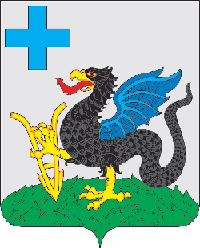 Раздел 1.Решения Совета народных депутатов Каширского муниципального районаCОВЕТ НАРОДНЫХ ДЕПУТАТОВКАШИРСКОГО МУНИЦИПАЛЬНОГО РАЙОНАВОРОНЕЖСКОЙ ОБЛАСТИРЕШЕНИЕОт 22.03.2019 №201 с. КаширскоеО назначении и проведениипубличных слушаний В соответствии со статьей 28 Федерального закона от 06.10.2003 года №131-ФЗ «Об общих принципах организации местного самоуправления в Российской Федерации» Совет народных депутатов Каширского муниципального района Воронежской области  решил:1. Назначить на 22 апреля 2019 года в 10 часов 00 минут публичные слушания по вопросу: «О проекте решения Совета народных депутатов Каширского муниципального района «Об исполнении районного бюджета Каширского муниципального района за 2018 год».2. Публичные слушания провести в малом зале заседаний администрации Каширского муниципального района Воронежской области по адресу: Воронежская область, Каширский район, с. Каширское, ул. Олимпийская, 3.3. Утвердить состав рабочей группы по подготовке и проведению публичных слушаний в следующем составе:4. Назначить финансовый отдел администрации Каширского муниципального района ответственным за подготовку проведения публичных слушаний.5. Настоящее решение опубликовать в официальном периодическом печатном средстве массовой информации «Вестник муниципальных правовых актов Каширского муниципального района Воронежской области» и разместить на официальном сайте администрации Каширского муниципального района в сети «Интернет».Глава Каширского муниципального района                             А.П. Воронов                                                                                                                              ПРОЕКТСОВЕТ НАРОДНЫХ ДЕПУТАТОВ КАШИРСКОГО МУНИЦИПАЛЬНОГО РАЙОНА ВОРОНЕЖСКОЙ ОБЛАСТИ	      РЕШЕНИЕот_________________ №_______
	с. Каширское«Об исполнении районного бюджетаКаширского муниципального района за  2018 год »Согласно ст. 2646 Бюджетного кодекса РФ и решению Совета народных депутатов Каширского муниципального района от 30.10.2015 № 22 «Об утверждении Положения о бюджетном процессе в Каширском муниципальном районе Воронежской области» Совет народных депутатов Каширского муниципального района р е ш и л:Утвердить отчет об исполнении бюджета Каширского муниципального района за 2018 год по доходам в сумме 474 089,1 тыс. руб. и по расходам в сумме 466223,0  тыс. руб. с превышением доходов над расходами (профицит районного бюджета) в сумме 7 866,1 тыс. руб. и со следующими показателями:по поступлению доходов в районный бюджет за 2018 год по кодам видов доходов, подвидов доходов, классификации операций сектора государственного управления, относящихся к доходам бюджета, согласно приложению 1 к настоящему решению;по поступлению доходов в районный бюджет за 2018 год по кодам классификации доходов бюджета согласно приложению 2 к настоящему решению;по ведомственной структуре расходов районного бюджета в 2018 году согласно приложению 3 к настоящему решению;по распределению бюджетных ассигнований из районного бюджета в 2018 году по разделам, подразделам, целевым статьям, группам видов расходов классификации расходов бюджета согласно приложению 4 к настоящему решению;по источникам внутреннего финансирования дефицита районного бюджета за 2018 год по кодам классификации источников финансирования дефицита бюджета согласно приложению 5 к настоящему решению; по источникам внутреннего финансирования дефицита районного бюджета за 2018 год по кодам групп, подгрупп, статей, видов источников финансирования дефицита бюджета классификации операций сектора государственного управления, относящихся к источникам финансирования дефицита бюджета, согласно приложению 6 к настоящему решению;по распределению бюджетных ассигнований на реализацию муниципальных программ  по целевым статьям, группам видов расходов, разделам, подразделам классификации расходов районного бюджета в 2018 году согласно приложению 7 к настоящему решению;по распределению бюджетных ассигнований на исполнение публичных нормативных обязательств в 2018 году согласно приложению 8 к настоящему решению;по распределению дотации на выравнивание бюджетной обеспеченности поселений в 2018 году согласно приложению 9 к настоящему решению;по распределению межбюджетных трансфертов, передаваемых бюджетам сельских поселений из бюджета муниципального района на осуществление части полномочий по решению вопросов местного значения в соответствии с заключенными соглашениями за 2018 год согласно приложению 10 к настоящему решению;по распределению субсидий бюджетам сельских поселений на поддержку отрасли культуры в 2018 году согласно приложению 11 к настоящему решению;по распределению прочих субсидий бюджетам поселений в 2018 году согласно приложению 12 к настоящему решению;по распределению иных межбюджетных трансфертов, передаваемых бюджетам поселений в 2018 году согласно приложению 13 к настоящему решению; по процентам, полученным от предоставления бюджетных кредитов за счет средств муниципального бюджета в 2018 году согласно приложению 14 к настоящему решению; по распределению межбюджетных трансфертов, передаваемых бюджетам муниципальных районов из бюджетов поселений на осуществление части полномочий по решению вопросов местного значения в соответствии с заключенными соглашениями в 2018 году согласно приложению 15 к настоящему решению.2. Настоящее решение вступает в силу с момента его подписания.Глава  Каширского муниципального района 			А.П. ВороновПриложение № 1к решению Совета народных депутатовКаширского муниципального районаот "_____"_______________ № ____Поступление доходов в районный бюджет за 2018 год по кодам видов доходов, подвидов доходов, классификации операций сектора государственного управления, относящихся к доходамтыс.руб.Приложение № 2к решению Совета народных депутатовКаширского муниципального района          "_____"_______________ № ____	Поступление доходов в районный бюджет за 2018 год (по кодам классификации доходов бюджета)тыс. рубПриложение 3к решению Совета народных депутатовКаширского  муниципального района "____" ___________________ № _____ВЕДОМСТВЕННАЯ СТРУКТУРА РАСХОДОВ РАЙОННОГО БЮДЖЕТА за 2018 год .Приложение  4к решению Совета народных депутатовКаширского  муниципального района  "____"_______________ №_______ Распределение бюджетных ассигнований по разделам, подразделам, целевым статьям(муниципальным программам Каширского муниципального района), группам видов расходов классификации расходов районного бюджета за 2018 годПриложение № 5к решению Совета народных депутатовКаширского муниципального района"___" ______________2019 г № ____ИСТОЧНИКИ ВНУТРЕННЕГО ФИНАНСИРОВАНИЯ ДЕФИЦИТА РАЙОННОГО БЮДЖЕТА ЗА 2018 ГОД ПО КОДАМ КЛАССИФИКАЦИИ ИСТОЧНИКОВ ФИНАНСИРОВАНИЯ ДЕФИЦИТА БЮДЖЕТА 	тыс.руб.Приложение № 6к решению Совета народных депутатовКаширского муниципального района"___" ______________2019 г № ____ИСТОЧНИКИ ВНУТРЕННЕГО ФИНАНСИРОВАНИЯ ДЕФИЦИТА РАЙОННОГО БЮДЖЕТА ЗА 2018 ГОД ПО КОДАМ ГРУПП, ПОДГРУПП СТАТЕЙ, ВИДОВ ИСТОЧНИКОВ ФИНАНСИРОВАНИЯ ДЕФИЦИТА БЮДЖЕТА КЛАССИФИКАЦИИ  ОПЕРАЦИЙ СЕКТОРА ГОСУДАРСТВЕННОГО УПРАВЛЕНИЯ, ОТНОСЯЩИХСЯ К ИСТОЧНИКАМ ФИНАНСИРОВАНИЯ ДЕФИЦИТА БЮДЖЕТА 	тыс.руб.Приложение 7к решению Совета народных депутатовКаширского  муниципального района"____" __________________ №_______Распределение бюджетных ассигнований по целевым статьям(муниципальным программам Каширского муниципального района), группам видов расходов, разделам, подразделам классификации расходов районного бюджета за 2018 годПриложение  8к решению Совета народных депутатовКаширского муниципального района   «____» ________________ № ______Распределение бюджетных ассигнований на исполнениепубличных нормативных обязательств Каширскогомуниципального района за 2018 год.Приложение 9                                                                                            к решению Совета народных депутатовКаширского муниципального района                                                                                 «     »                           2019 г.  № ___                                                                                                                             таблица 1РАСПРЕДЕЛЕНИЕ СУБВЕНЦИЙ НА ОСУЩЕСТВЛЕНИЕ ПОЛНОМОЧИЙ ПО РАСЧЕТУ И ПРЕДОСТАВЛЕНИЮ ДОТАЦИЙ НА ВЫРАВНИВАНИЕ БЮДЖЕТНОЙ ОБЕСПЕЧЕННОСТИ ПОСЕЛЕНИЙ ЗА СЧЕТ ОБЛАСТНОГО БЮДЖЕТА В 2018 ГОДУ Приложение   9                                                                                            к   решению Совета народных депутатовКаширского муниципального района                                                                                 «     »                           2019 г.  № ___                                                                                                                                             таблица 2РАСПРЕДЕЛЕНИЕ  ДОТАЦИЙ НА ВЫРАВНИВАНИЕ БЮДЖЕТНОЙ ОБЕСПЕЧЕННОСТИ РАЙОННОГО ФОНДА ФИНАНСОВОЙ  ПОДДЕРЖКИ ПОСЕЛЕНИЙ  В  2018 ГОДУПриложение 10                                                                                            к   решению Совета народных депутатовКаширского муниципального района«___» ____________2018 г. № ____                РАСПРЕДЕЛЕНИЕ МЕЖБЮДЖЕТНЫХ ТРАНСФЕРТОВ, ПЕРЕДАВАЕМЫХ БЮДЖЕТАМ СЕЛЬСКИХ ПОСЕЛЕНИЙ ИЗ БЮДЖЕТА МУНИЦИПАЛЬНОГО РАЙОНА НА ОСУЩЕСТВЛЕНИЕ ЧАСТИ ПОЛНОМОЧИЙ ПО РЕШЕНИЮ ВОПРОСОВ МЕСТНОГО ЗНАЧЕНИЯ В СООТВЕТСТВИИ С ЗАКЛЮЧЕННЫМИ СОГЛАШЕНИЯМИ ЗА 2018 ГОД                                                                     Приложение  11                                                                                            к решению Совета народных депутатов Каширского муниципального района«___» ____________2019  г. № ____                РАСПРЕДЕЛЕНИЕ СУБСИДИЙ БЮДЖЕТАМ ПОСЕЛЕНИЙ НА ПОДДЕРЖКУ ОТРАСЛИ КУЛЬТУРЫ В 2018 ГОДУ Приложение  12                                                                                                          к   решению Совета народных                                                                                        депутатов Каширского муниципального                                                                                                района                                                                                 «_____»________________2019 г. №_____РАСПРЕДЕЛЕНИЕ ПРОЧИХ  СУБСИДИЙ БЮДЖЕТАМПОСЕЛЕНИЙ В  2018 ГОДУ Приложение  13                                                                                            к   решению Совета народных                                                                                        депутатов Каширского муниципального                                                                                                района                                                                                 «____»________________2019 г. № ____РАСПРЕДЕЛЕНИЕ ИНЫХ МЕЖБЮДЖЕТНЫХ ТРАНСФЕРТОВ  БЮДЖЕТАМ ПОСЕЛЕНИЙ В 2018 ГОДУ Приложение  14                                                                                            к   решению Совета народных депутатовКаширского муниципального района                                                                           «____»________________2019 г. № _____ПРОЦЕНТЫ,  ПОЛУЧЕННЫЕ ОТ ПРЕДОСТАВЛЕНИЯ БЮДЖЕТНЫХ КРЕДИТОВЗА СЧЕТ СРЕДСТВ МУНИЦИПАЛЬНОГО БЮДЖЕТА В 2018 ГОДУПриложение   15                                                                                             к   решению Совета народных депутатов Каширского муниципального района                                                                                 «     »                           2019  г.  № ___           РАСПРЕДЕЛЕНИЕ МЕЖБЮДЖЕТНЫХ ТРАНСФЕРТОВ, ПЕРЕДАВАЕМЫХ БЮДЖЕТАМ МУНИЦИПАЛЬНЫХ РАЙОНОВ ИЗ БЮДЖЕТОВ ПОСЕЛЕНИЙ НА ОСУЩЕСТВЛЕНИЕ ЧАСТИ ПОЛНОМОЧИЙ ПО РЕШЕНИЮ ВОПРОСОВ МЕСТНОГО ЗНАЧЕНИЯ В СООТВЕТСТВИИ С ЗАКЛЮЧЕННЫМИ СОГЛАШЕНИЯМИ В 2018 ГОДУ Раздел 2.Постановления администрации Каширского муниципального района Воронежской областиАДМИНИСТРАЦИЯКАШИРСКОГО МУНИЦИПАЛЬНОГО РАЙОНАВОРОНЕЖСКОЙ ОБЛАСТИПОСТАНОВЛЕНИЕот 06.03.2019  №  163с. КаширскоеО внесении изменений в постановлениеот 10.12.2013 №1267 «Об утверждении муниципальной программы «Развитие образования в Каширском муниципальном районе на 2014-2021 годы»В целях реализации на территории Каширского муниципального района  приоритетного проекта «Доступное дополнительное образование для детей», утвержденного президиумом Совета при Президенте Российской Федерации по стратегическому развитию и приоритетным проектам (протокол от 30.11.2016 № 11), в соответствии с постановлением правительства Воронежской области от 26 декабря 2018 года № 1201 «О введении на территории Воронежской области механизма персонифицированного финансирования в системе дополнительного образования детей», с постановлением администрации Каширского муниципального района от 25.02.2019 №149 «Об утверждении положения о персонифицированном финансировании в системе дополнительного образования детей в Каширском муниципальном районе Воронежской области» постановляю: 1. Внести в муниципальную программу, направленную на развитие образования на территории Каширского муниципального района Воронежской области на 2014 – 2021 годы (далее – Программа), утвержденную постановлением администрации Каширского муниципального района Воронежской области, следующие изменения:1.1. В паспорте Программы в пункте, содержащем целевые индикаторы и показатели, слова «доля детей, охваченных образовательными программами дополнительного образования детей, в общей численности детей и молодежи в возрасте 5 - 18 лет» заменить словами:-	«Доля детей в возрасте от 5 до 18 лет, охваченных программами дополнительного образования в организациях различной организационно-правовой формы собственности (удельный вес численности детей, получающих услуги дополнительного образования, в общей численности детей в возрасте от 5 до 18 лет) до 80%»;-	«Доля детей в возрасте от 5 до 18 лет, получающих услуги дополнительного образования с использованием сертификата дополнительного образования не менее 50%».1.2. Раздел «Общая характеристика сферы реализации программы» дополнить следующим абзацем: «В соответствии с общими приоритетными направлениями совершенствования системы дополнительного образования в Российской Федерации, а также в целях обеспечения равной доступности качественного дополнительного образования для детей на территории Каширского муниципального района Воронежской области реализуется система персонифицированного финансирования дополнительного образования детей. Финансовое обеспечение предоставления услуг по реализации дополнительных общеразвивающих программ на основе персонифицированного финансирования осуществляется посредством предоставления из бюджета муниципального образования бюджетных средств и субсидий муниципальным образовательным организациям на финансовое обеспечение затрат в связи с оказанием услуг по реализации дополнительных общеразвивающих программ и предполагает закрепление за детьми, проживающими на территории Каширского муниципального района Воронежской области, индивидуальных гарантий оказания выбираемых ими услуг по реализации дополнительных общеобразовательных общеразвивающих программ».1.3. В разделе «Приоритеты государственной политики в сфере реализации Программы» в пункт, содержащий целевые показатели достижения целей и решения задач, внести следующие изменения:- слова «Показатель 6. «Доля детей, охваченных образовательными программами дополнительного образования детей, в общей численности детей и молодежи в возрасте 5 - 18 лет» заменить словами  «Показатель 6. «Доля детей в возрасте от 5 до 18 лет, охваченных программами дополнительного образования (удельный вес численности детей, получающих услуги дополнительного образования, в общей численности детей в возрасте от 5 до 18 лет)»;- дополнить словами «Показатель 10. «Доля детей в возрасте от 5 до 18 лет, получающих услуги дополнительного образования с использованием сертификата дополнительного образования».1.4. В паспорт подпрограммы 3 «Развитие дополнительного образования и воспитания детей», внести следующие изменения:- пункт «основные мероприятия» дополнить словами «введение механизма персонифицированного финансирования в системе дополнительного образования детей».- пункт «целевые индикаторы подпрограммы» дополнить словами:«Доля детей в возрасте от 5 до 18 лет, охваченных программами дополнительного образования в организациях различной организационно-правовой формы собственности (удельный вес численности детей, получающих услуги дополнительного образования, в общей численности детей в возрасте от 5 до 18 лет) до 80%»;«Доля детей в возрасте от 5 до 18 лет, получающих услуги дополнительного образования с использованием сертификата дополнительного образования не менее 50%».1.5. В абзац «Основное мероприятие 3.1. подпрограммы «Развитие дополнительного образования и воспитания детей» внести следующие изменения:- после слов «В рамках данного мероприятия будет осуществлено» дополнить пунктом «введение механизма персонифицированного финансирования в системе дополнительного образования детей»;- слова «а) Программы: доля детей, охваченных образовательными программами дополнительного образования в общей численности детей и молодежи 5-18 лет.б) подпрограммы 3: доля детей, охваченных образовательными программами дополнительного образования детей, в общей численности детей в возрасте 5-18 лет» заменить следующими абзацами: «Доля детей в возрасте от 5 до 18 лет, охваченных программами дополнительного образования (удельный вес численности детей, получающих услуги дополнительного образования, в общей численности детей в возрасте от 5 до 18 лет).Методика расчета показателя:где: ДОв – охват детей в возрасте от 5 до 18 лет программами дополнительного образования (удельный вес численности детей, получающих услуги дополнительного образования, от общей численности детей в возрасте от 5 до 18 лет) (%);Чв – численность детей в возрасте от 5 до 18 лет, получающих услуги дополнительного образования;Чо – общая численность детей в возрасте от 5 до 18 лет».«Доля детей в возрасте от 5 до 18 лет, получающих услуги дополнительного образования с использованием сертификата дополнительного образования».Методика расчета показателя:ДОсерт     =,где:   ДОсерт – охват детей в возрасте от 5 до 18 лет, получающих услуги дополнительного образования с использованием сертификата дополнительного образования (удельный вес численности детей, получающих услуги дополнительного образования с использованием сертификата дополнительного образования от общей численности детей в возрасте от 5 до 18 лет) (%);Чсерт– численность детей в возрасте от 5 до 18 лет, получающих услуги дополнительного образования с использованием сертификата дополнительного образования;Чо– общая численность детей в возрасте от 5 до 18 лет, проживающих в муниципальном образовании».2. Контроль за исполнением настоящего постановления возложить на заместителя главы администрации Каширского муниципального района И.Ю.Корабейникову.Глава администрацииКаширского муниципального района                                        А.И.ПономаревАДМИНИСТРАЦИЯ КАШИРСКОГО МУНИЦИПАЛЬНОГО РАЙОНАВОРОНЕЖСКОЙ ОБЛАСТИПОСТАНОВЛЕНИЕот 11.03.2019 № 164с. КаширскоеРуководствуясь Федеральным законом от 06.10.2003 № 131-ФЗ «Об общих принципах организации местного самоуправления в Российской Федерации», Уставом Каширского муниципального района Воронежской области, решением Совета народных депутатов Каширского муниципального района Воронежской области от 30.03.2018 №163 «Об утверждении Порядка управления и распоряжения имуществом, находящимся в собственности Каширского муниципального района Воронежской области», в целях эффективного использования муниципальной казны, постановляю:1. Утвердить Положение о порядке проведения инвентаризации муниципальной казны Каширского муниципального района Воронежской области согласно приложению.2. Настоящее постановление опубликовать в официальном периодическом печатном средстве массовой информации органов местного самоуправления Каширского муниципального района Воронежской области «Вестник муниципальных правовых актов Каширского муниципального района Воронежской области» и разместить на официальном сайте администрации Каширского муниципального района Воронежской области в сети «Интернет».3. Контроль за выполнением настоящего постановления возложить на первого заместителя главы администрации Каширского муниципального района Е.А. Шарыгина.Глава администрацииКаширского муниципального района                                                 А.И. ПономаревУТВЕРЖДЕНОпостановлением администрации Каширского муниципального района Воронежской области от 11.03.2019 № 164Положение о порядке проведения инвентаризации муниципальной казны Каширского муниципального района Воронежской области1. Настоящее Положение определяет порядок проведения инвентаризации муниципальной казны Каширского муниципального района Воронежской области (далее – муниципальная казна).2. Инвентаризация муниципальной казны проводится в соответствии с Федеральным законом от 06.12.2011 № 402-ФЗ «О бухгалтерском учете», Федеральным законом от 06.10.2003 № 131-ФЗ «Об общих принципах организации местного самоуправления в Российской Федерации», иными федеральными законами, приказом Министерства финансов Российской Федерации от 01.12.2010 № 157н «Об утверждении Единого плана счетов бухгалтерского учета для органов государственной власти (государственных органов), органов местного самоуправления, органов управления государственными внебюджетными фондами, государственных академий наук, государственных (муниципальных) учреждений и Инструкции по его применению», Уставом Каширского муниципального района Воронежской области, решением Совета народных депутатов Каширского муниципального района Воронежской области от 30.03.2018 №163 «Об утверждении Порядка управления и распоряжения имуществом, находящимся в собственности Каширского муниципального района Воронежской области», иными муниципальными правовыми актами, а также настоящим Положением.3. Инвентаризация проводится по месту нахождения объектов инвентаризации.4. Основными целями инвентаризации муниципальной казны являются:- выявление фактического наличия муниципального имущества;- сопоставление фактического наличия имущества с данными бюджетного учета, проверка полноты отражения сведений в учете;- анализ и повышение эффективности использования муниципального имущества;- определение технического состояния объектов инвентаризации и возможности дальнейшей их эксплуатации;- повышение качества содержания и эксплуатации имущества;- постановка на учет выявленного неучтенного имущества;- уточнение реестра имущества муниципальной собственности Каширского района (далее - реестр муниципального имущества);- приведение в соответствие с установленными нормативно-правовыми актами Российской Федерации, Воронежской области, муниципальными нормативными правовыми актами Каширского муниципального района Воронежской области, порядком действий по владению, пользованию и распоряжению муниципальным имуществом. 5. Основными задачами проведения инвентаризации муниципальной казны являются:- выявление несоответствия между указанным в документах состоянием объектов муниципального имущества и их фактическим состоянием;- выявление объектов недвижимого имущества, право собственности муниципального района на которые не зарегистрировано в установленном порядке;- выявление объектов движимого имущества, принадлежащих муниципальному району на праве собственности, не учтенных в установленном порядке;- выявление неиспользуемого или используемого не по назначению муниципального имущества;- выявление фактов нарушения нормативно-правовых актов Российской Федерации, нормативно-правовых актов Воронежской области, муниципальных правовых актов Каширского муниципального района Воронежской области, регулирующих порядок владения, пользования и распоряжения муниципальной казной.6. Инвентаризация осуществляется комиссией по инвентаризации, состав которой утверждается распоряжением главы администрации Каширского муниципального района Воронежской области.7. При проведении инвентаризации комиссией в соответствии с поставленными перед ней задачами выполняются следующие работы:7.1. Осмотр объектов инвентаризации.7.2. Заполнение инвентаризационных описей.7.3. Проверка наличия документов, подтверждающих права владельцев и пользователей объектов инвентаризации.При выявлении фактов отсутствия учетных документов или несоответствия учетных данных фактическим комиссия должна включить в опись фактические показатели и отразить факты несоответствия в описи.7.4. Оценка выявленных инвентаризацией неучтенных объектов производится с учетом действующих рыночных цен, а их износ определяется в соответствии с действительным техническим состоянием объектов, что оформляется соответствующими актами.7.5. В случае выявления объектов, не подлежащих дальнейшей эксплуатации и восстановление которых не представляется возможным, комиссия на основании отдельного заключения вносит такие объекты в отдельную опись с указанием даты ввода объектов в эксплуатацию и причин, приведших к их непригодности, и предложений по дальнейшему использованию.8. Сведения о результатах инвентаризации (инвентаризационные описи) после завершения проведения инвентаризации в течение 30 дней представляются в отдел по экономике, управлению муниципальным имуществом и земельными отношениями администрации Каширского муниципального района.9. Отдел по экономике, управлению муниципальным имуществом и земельными отношениями администрации Каширского муниципального района проводит анализ сведений о результатах инвентаризации и в случае необходимости готовит проекты нормативных актов по дальнейшему использованию имущества (списание, постановка на учет, перераспределение неэффективно используемого имущества, иное) и направляет главе администрации района для принятия соответствующего решения.А Д М И Н  И С Т Р А Ц И ЯК А Ш И Р С К О Г О   М У Н И Ц И П А Л  Ь Н О Г О   Р А Й О Н АВ О Р О Н Е Ж С К О Й   О Б Л А С Т ИП О С Т А Н О В Л Е Н И Еот 11.03.2019 № 165           с. КаширскоеОб утверждении программы персонифицированного финансированиядополнительного образования детей Каширского муниципального района Воронежской областиВ соответствии с постановлением правительства Воронежской области от 26 декабря 2018 года № 1201 «О введении на территории Воронежской области механизма персонифицированного финансирование в системе дополнительного образования детей»,  постановлениями администрации Каширского муниципального района Воронежской области от 07.02.2019 № 88 «О введении механизма персонифицированного финансирования в системе дополнительного образования детей на территории Каширского муниципального района Воронежской области», от 25.02.2019 № 149 «Об утверждении положения о персонифицированном финансировании с системе дополнительного образования детей Каширского муниципального района Воронежской области» постановляет: 1. Утвердить программу персонифицированного финансирования дополнительного образования детей Каширского муниципального района Воронежской области на 2019 год (далее – программа персонифицированного финансирования). 2. Отделу образования (Еренкова Лариса Анатольевна), отделу по делам культуры и спорта (Кудрявцева Екатерина Алексеевна) администрации Каширского муниципального района Воронежской области обеспечить детям и их родителям (законным представителям), проживающим на территории Каширского муниципального района Воронежской области, возможность получения сертификата дополнительного образования в соответствии с положением о персонифицированном финансировании с системе дополнительного образования детей Каширского муниципального района Воронежской области.3. Руководителю муниципального опорного центра дополнительного образования детей Каширского  муниципального района Воронежской области (Кондратьева Светлана Григорьевна) обеспечить организационное, информационное и методическое сопровождение реализации программы персонифицированного финансирования дополнительного образования детей Каширского муниципального района Воронежской области. 4. Контроль за исполнением настоящего постановления возложить на заместителя главы администрации Каширского муниципального района Воронежской области  И.Ю. Корабейникову.Глава администрацииКаширского муниципального района			                        А.И. ПономаревПриложение постановлениюадминистрации  Каширскогомуниципального районаВоронежской областиот 11.03.2019 № 165Программа персонифицированного финансированиядополнительного образования детей Каширского муниципального района Воронежской области на 2019годРаздел 3.Официальная информация ИЗВЕЩЕНИЕАдминистрация Каширского муниципального района в соответствии со ст. 39.18  Земельного кодекса РФ  сообщает о наличии земельного участка для предоставления в аренду сроком на 49 лет. Категория земель – земли сельскохозяйственного назначения, разрешенное использование – сельскохозяйственное использование. Площадь земельного участка 86155 кв. м. Местоположение земельного участка: Воронежская область, Каширский район, Данковское сельское поселение, юго-восточная часть кадастрового квартала 36:13:3100024, кадастровый номер 36: 13:3100024:166.Граждане и крестьянские (фермерские) хозяйства, заинтересованные в предоставлении земельного участка в течение тридцати дней  со дня опубликования извещения имеют право подать заявление о намерении участвовать в аукционе на право заключения договора аренды земельного участка. Прием заявлений  производится ежедневно со дня опубликования и размещения настоящего извещения в течение 30 дней с 9 до 16 часов (кроме выходных дней) по адресу: 396350, Воронежская область, с. Каширское, ул. Олимпийская, 3, телефон 8 (47342) 4-10-42. Заявитель вправе предоставить заявление посредством личного обращения, посредством обращения представителя или по почте (в том числе электронной) в адрес администрации Каширского муниципального района Воронежской области.Глава администрацииКаширского муниципального района                                          А.И. ПономаревИзвещениео проведении открытого  аукциона на  право  заключения договора арендыземельного участкаОснование проведения аукциона: постановление администрации Каширского муниципального района Воронежской области от 15.03.2019 №168 «О проведении торгов на право  заключения договора аренды земельного участка».Организатор аукциона – Администрация Каширского муниципального района Воронежской областиСобственник земельных участков – государственная собственность не разграничена, уполномоченным органом является Администрация Каширского муниципального района Воронежской областиДата начала приема заявок на участие в аукционе – «22» марта 2019 г.Дата окончания приема заявок на участие в аукционе – «17» апреля 2019 г. в 16 часов 00 минут по московскому времени.Время и место приема заявок по рабочим дням с 09.00 до 16.00 по московскому времени по адресу: Воронежская область, с. Каширское, ул. Олимпийская, 3, к. 315, контактный тел. 847342 4-18-10.Дата, время и место определения участников аукциона – «19» апреля 2019 г. в 10.00 по московскому времени по адресу: Воронежская область, с. Каширское, ул. Олимпийская, 3, к. 307 Дата, время и место регистрации участников аукциона - «23» апреля 2019 г. в 09.50 по московскому времени по адресу: Воронежская область, с. Каширское, ул. Олимпийская, 3, 1 этаж, малый зал администрации.Дата, время и место проведения аукциона (дата подведения итогов аукциона) – «23» апреля 2019 г. в 10.00 по московскому времени по адресу: Воронежская область, с. Каширское, ул. Олимпийская, 3, 1 этаж, малый зал администрации.Дата, время и порядок проведения осмотра устанавливаются Организатором аукциона на основании письменных заявлений от заинтересованных лиц, поступивших Организатору аукциона не позднее чем за 3 дня до даты окончания приема заявок на участие в аукционе. Сведения о предмете аукционаЛот № 1Предмет аукциона: земельный участокМестоположение земельного участка: Воронежская область, Каширский район, северо-западная часть кадастрового квартала 36:13:3200010Площадь земельного участка: 3166 кв. м.Кадастровый номер: 36:13:3200010:403Категория земель: земли сельскохозяйственного назначенияРазрешенное использование: сельскохозяйственное использованиеОбременения: не зарегистрированыСрок аренды 49 летНачальный размер годовой арендной платы за земельный участок: 1 470 (одна тысяча четыреста семьдесят) рублей Шаг аукциона: 44,10 (сорок четыре) рубля 10 копеек Размер задатка:  1 470 (одна тысяча  четыреста семьдесят) рублейУсловия участия в аукционеДля участия в аукционе заявители представляют в установленный в извещении о проведении аукциона срок следующие документы:1) заявка на участие в аукционе по установленной в извещении о проведении аукциона форме (Приложение № 1 к настоящему извещению) с указанием банковских реквизитов счета для возврата задатка;2) копии документов, удостоверяющих личность заявителя (для граждан);3) надлежащим образом заверенный перевод на русский язык документов о государственной регистрации юридического лица в соответствии с законодательством иностранного государства в случае, если заявителем является иностранное юридическое лицо;4) документы, подтверждающие внесение задатка.Представление документов, подтверждающих внесение задатка, признается заключением соглашения о задатке.Указанные документы в части их оформления и содержания должны соответствовать требованиям законодательства Российской Федерации.                    Порядок внесения и возврата задаткаЗадаток вносится заявителем лично единым платежом в валюте Российской Федерации на счет Организатора аукциона по следующим реквизитам: УФК по Воронежской области (Администрация Каширского муниципального района Воронежской области) л/с 05313025610, р/с 40302810620073000238, Отделение Воронеж г. Воронеж; БИК 042007001, ИНН 3613001810; КПП 361301001, ОГРН 1023601495455, назначение платежа: задаток на участие в аукционе, и должен поступить на указанный счет не позднее дня рассмотрения заявок на участие в аукционе.Назначение платежа: задаток за участие в аукционе на право заключения договора аренды земельного участка, реестровый номер торгов: 2019 – 02Документом, подтверждающим поступление задатка на счет Организатора аукциона, является выписка с этого счета.Задаток возвращается заявителю в следующих случаях и порядке:- в случае отказа в проведении аукциона, в течение 3 (трех) дней со дня принятия решения об отказе в проведении аукциона;- в случае отзыва заявки заявителем до окончания срока приема заявок, в течение 3 (трех) рабочих дней со дня поступления Организатору аукциона уведомления об отзыве заявки;- в случае если заявитель не допущен к участию в аукционе, в течение 3 (трех) рабочих дней со дня оформления протокола приема заявок на участие в аукционе;- в случаях отзыва заявки заявителем позднее даты окончания приема заявок, в течение 3 (трех) рабочих дней со дня подписания протокола о результатах аукциона;- если участник аукциона не признан победителем, в течение 3 (трех) рабочих дней со дня подписания протокола о результатах аукциона. Задаток, внесенный лицом, признанным победителем аукциона, задаток, внесенный единственным участником, принявшим участие в аукционе, либо единственным заявителем, подавшим единственную заявку, соответствующую всем требованиям и указанным в извещении о проведении аукциона условиям аукциона, а также единственным заявителем, признанным участником аукциона, засчитываются в счет арендной платы. Задатки, внесенные этими лицами, не заключившими в установленном порядке договор аренды земельного участка (далее – договор аренды), вследствие уклонения от заключения указанного договора, не возвращаются.Порядок подачи и приема заявок на участие в аукционеОдин заявитель имеет право подать только одну заявку на участие в аукционе.Заявки подаются, начиная с даты начала приема заявок до даты окончания приема заявок, указанных в настоящем извещении, путем вручения их Организатору аукциона.Заявка, поступившая по истечении срока приема, возвращается в день ее поступления заявителю.Заявка считается принятой Организатором аукциона, если ей присвоен регистрационный номер, о чем на заявке делается соответствующая отметка.Заявки подаются и принимаются одновременно с полным комплектом требуемых для участия в аукционе документов.Порядок определения участников аукционаВ указанный в настоящем извещении день определения участников аукциона Организатор аукциона рассматривает заявки и документы претендентов и устанавливает факт поступления от претендентов задатков на основании выписки (выписок) с соответствующего счета. По результатам рассмотрения заявок и документов Организатор аукциона принимает решение о признании претендентов участниками аукциона.Заявитель не допускается к участию в аукционе в следующих случаях:1) непредставление необходимых для участия в аукционе документов или представление недостоверных сведений;2) непоступление задатка на дату рассмотрения заявок на участие в аукционе;3) подача заявки на участие в аукционе лицом, которое в соответствии с настоящим Кодексом и другими федеральными законами не имеет права быть участником конкретного аукциона, покупателем земельного участка или приобрести земельный участок в аренду;4) наличие сведений о заявителе, об учредителях (участниках), о членах коллегиальных исполнительных органов заявителя, лицах, исполняющих функции единоличного исполнительного органа заявителя, являющегося юридическим лицом, в  реестре недобросовестных участников аукциона. Организатор аукциона ведет протокол рассмотрения заявок на участие в аукционе, который должен содержать сведения о заявителях, допущенных к участию в аукционе и признанных участниками аукциона, датах подачи заявок, внесенных задатках, а также сведения о заявителях, не допущенных к участию в аукционе, с указанием причин отказа в допуске к участию в нем. Заявитель, признанный участником аукциона, становится участником аукциона с даты подписания организатором аукциона протокола рассмотрения заявок. Протокол рассмотрения заявок на участие в аукционе подписывается организатором аукциона не позднее чем в течение одного дня со дня их рассмотрения и размещается на официальном сайте не позднее чем на следующий день после дня подписания протокола.Заявителям, признанным участниками аукциона, и заявителям, не допущенным к участию в аукционе, организатор аукциона направляет уведомления о принятых в отношении них решениях не позднее дня, следующего после дня подписания протокола рассмотрения заявок на участие в аукционе.                                               Порядок проведения аукционаАукцион проводится в день, время и в месте, указанном в настоящем извещении. При проведении аукциона Организатор аукциона вправе осуществлять аудио- и видеозапись.В аукционе могут участвовать только заявители, признанные участниками аукциона. Аукцион проводится Организатором аукциона в присутствии членов аукционной комиссии и участников аукциона или их представителей.Аукцион проводится путем повышения начальной цены предмета аукциона, указанной в настоящем извещении, на «шаг аукциона».Аукцион ведет аукционист.Аукцион проводится в следующем порядке:1) аукционная комиссия непосредственно перед началом проведения аукциона регистрирует явившихся на аукцион участников аукциона (их представителей). При регистрации участникам аукциона (их представителям) выдаются пронумерованные карточки (далее - карточки);2) аукцион начинается с оглашения аукционистом основных характеристик земельного участка, начальной цены предмета аукциона, «шага аукциона» и правил проведения аукциона;3) после объявления аукционистом начальной  цены предмета аукциона и цены предмета аукциона, увеличенной в соответствии с «шагом аукциона», участник аукциона поднимает карточку, в случае если он согласен заключить договор аренды по объявленной цене;4) аукционист объявляет номер карточки участника аукциона, который первым поднял карточку после объявления аукционистом начальной цены предмета аукциона и цены предмета аукциона, увеличенной в соответствии с «шагом аукциона», а также новую цену предмета аукциона, увеличенную в соответствии с «шагом аукциона»;5) аукцион считается оконченным, если после троекратного объявления аукционистом последнего предложения о цене предмета аукциона ни один участник аукциона не поднял карточку.По завершении аукциона аукционист объявляет об окончании аукциона, о последнем и предпоследнем предложениях о цене предмета аукциона (размере ежегодной арендной платы), наименование и место нахождения (для юридического лица), фамилию, имя, отчество (при наличии), место жительства (для гражданина) победителя аукциона и иного участника аукциона, который сделал предпоследнее предложение о цене предмета аукциона.Победителем аукциона признается участник аукциона, предложивший наибольшую цену предмета аукциона.Аукцион признается несостоявшимся в случае, если:- если на основании результатов рассмотрения заявок на участие в аукционе принято решение об отказе в допуске к участию в аукционе всех заявителей или о допуске к участию в аукционе и признании участником аукциона только одного заявителя;- если по окончании срока подачи заявок на участие в аукционе подана только одна заявка на участие в аукционе или не подано ни одной заявки на участие в аукционе;- если в аукционе участвовал только один участник или при проведении аукциона не присутствовал ни один из участников аукциона, либо в случае, если после троекратного объявления предложения о начальной цене предмета аукциона не поступило ни одного предложения о цене предмета аукциона, которое предусматривало бы более высокую цену предмета аукциона.Результаты аукциона оформляются протоколом, который составляет Организатор аукциона. Протокол о результатах аукциона размещается на сайте www.torgi.gov.ru в течение одного рабочего дня со дня подписания данного протокола.Заключение договора арендыДоговор аренды заключается не ранее чем через десять дней со дня размещения информации о результатах аукциона на сайте www.torgi.gov.ru. Договор аренды с победителем аукциона заключается по цене, установленной по результатам аукциона.Договор аренды заключается по начальной цене предмета аукциона:- с лицом, соответствующим указанным в извещении о проведении аукциона требованиям к участникам аукциона, подавшим единственную заявку на участие в аукционе, и заявка которого признана соответствующей всем указанным в извещении о проведении аукциона условиям;- с заявителем, признанным единственным участником аукциона, - с единственным принявшим участие в аукционе его участником.Если договор аренды в течение тридцати дней со дня направления победителю аукциона проекта указанного договора не был им подписан и представлен в уполномоченный орган, Организатор аукциона предлагает заключить указанный договор иному участнику аукциона, который сделал предпоследнее предложение о цене предмета аукциона, по цене, предложенной победителем аукциона.Сведения о победителе аукциона, уклонившегося от заключения договора аренды, об иных лицах, с которыми указанный договор заключается в случае признания аукциона несостоявшимся, включаются в реестр недобросовестных участников аукциона, ведение которого осуществляется уполномоченным Правительством Российской Федерации федеральным органом исполнительной власти.В соответствии с п. 7 ст. 448 Гражданского кодекса Российской Федерации победитель торгов не вправе уступать права и осуществлять перевод долга по обязательствам, возникшим из заключенного на торгах договора. Обязательства по такому договору должны быть исполнены победителем торгов лично.Проект договора аренды представлен в Приложении № 2 к настоящему извещению.Все иные вопросы, касающиеся проведения аукциона, не нашедшие отражения в настоящем извещении, регулируются законодательством Российской Федерации.Приложения: Заявка на участие в аукционе, Опись документов, представляемых для участия в аукционеПроект договора аренды.Глава  администрации Каширского муниципального района                                                                А.И. ПономаревПриложения к извещениюЗАЯВКАНА УЧАСТИЕ В ОТКРЫТОМ АУКЦИОНЕ                                                                    (Для физических лиц) "___"___________ 20____ г.____________________________________________________________________________________                                                                      ( фамилия, имя, отчество)_______________________________________________________________________________________________________________________________________________________________________,           (паспортные данные физического лица, подающего заявку)ОПИСАНИЕ предмета торгов: - ЛОТ №___- земельный участок площадью ______ кв. м., с кадастровым номером ________________; категория земель: земли населенных пунктов; местоположение: Воронежская область, Каширский район_____________________________________; разрешенное использование: _________________________________________________;обязуюсь:1) Соблюдать условия и порядок проведения открытого аукциона, содержащиеся в извещении о проведении торгов, размещенном на официальном сайте РФ torgi.gov.ru., в соответствии с Земельным кодексом РФ.2) Со сведениями, изложенными в извещении о проведении торгов, ознакомлен и согласен.3) Заявка составляется в двух экземплярах, один из которых остается у Организатора торгов, другой - у Претендента.1. Для участия в аукционе заявители представляют в установленный в извещении о проведении аукциона срок следующие документы:1) заявка на участие в аукционе по установленной в извещении о проведении аукциона форме с указанием банковских реквизитов счета для возврата задатка;2) копии документов, удостоверяющих личность заявителя (для граждан);3) документы, подтверждающие внесение задатка.Адрес и банковские реквизиты Претендента:____________________________________________________________________________________________________________________________________________________________________________________________________________________________________________________________Подпись Претендента (его полномочного представителя по доверенности)____________________________________________________________________________________"___"___________ 20___ г.                 М.П.С условиями участия в аукционе, порядком оплаты  и с проектом договора купли-продажи ознакомлен.____________________________________________________________________________________     Заявка принята Организатором торгов:______ час. _____ мин. "____"_____________ 20____ г. за № ____________     Подпись уполномоченного лица Организатора торгов____________________________________________________________________________________ЗАЯВКАНА УЧАСТИЕ В ОТКРЫТОМ АУКЦИОНЕ                                                              (Для юридических лиц)                                                    "___"___________ 2018 г.Документ о государственной регистрации ____________________________________________________________________________________серия _________ № ____________________,     дата регистрации     «_____»_________________ г.Зарегистрировавший орган ___________________________________________________________________________________Место выдачи ___________________________________________________________________________________________________________________________________________________________ИНН  ____________________КПП   _____________________ ОГРН _________________________Место регистрации/Юридический адрес Претендента телефон:________________________________________________________________________________________________________________________________________________________________ОПИСАНИЕ предмета торгов: - ЛОТ №___- земельный участок площадью ______ кв. м., с кадастровым номером ________________; категория земель: ______________________; местоположение: Воронежская область, Каширский район, ________________________________________; разрешенное использование: ___________________________________; обязуюсь:1) Соблюдать условия и порядок проведения открытого аукциона, содержащиеся в извещении о проведении торгов, размещенном на официальном сайте РФ torgi.gov.ru., в соответствии с Земельным кодексом РФ.2) Со сведениями, изложенными в извещении о проведении торгов, ознакомлен и согласен.3) Заявка составляется в двух экземплярах, один из которых остается у Организатора торгов, другой - у Претендента.1. Для участия в аукционе заявители представляют в установленный в извещении о проведении аукциона срок следующие документы:1) заявка на участие в аукционе по установленной в извещении о проведении аукциона форме с указанием банковских реквизитов счета для возврата задатка;2) заверенные копии учредительных документов;3) документы, подтверждающие внесение задатка.Адрес и банковские реквизиты Претендента:________________________________________________________________________________________________________________________________________________________________________     Подпись Претендента (его полномочного представителя по доверенности)____________________________________________________________________________________"___"___________ 20___ г.                 М.П.С условиями участия в аукционе, порядком оплаты  и с проектом договора купли-продажи ознакомлен.____________________________________________________________________________________     Заявка принята Организатором торгов:______ час. _____ мин. "____"_____________ 20____ г. за № ____________     Подпись уполномоченного лица Организатора торгов___________________________________________________________________________________ОПИСЬ ДОКУМЕНТОВ, ПРЕДСТАВЛЯЕМЫХДЛЯ УЧАСТИЯ В ОТКРЫТОМ  АУКЦИОНЕ«___»___________ 20___ г.                   Регистрационный номер заявки________________________часов  ______мин.              (заполняется при регистрации заявки лицом,                                                                   уполномоченным  на прием заявок)         ОПИСЬ ДОКУМЕНТОВ,представляемых для участия в аукционе _____________________________________________________________________________в лице __________________________________________________________________________________________________________________________________________________________подтверждает, что для участия в открытом аукционе:- ЛОТ №___- земельный участок площадью ______ кв. м., с кадастровым номером ________________; категория земель: ______________________________; местоположение: Воронежская область, Каширский район, _________________________________________; разрешенное использование: ______________________________;направляются нижеперечисленные документы.Заявитель(уполномоченный представитель)	_________________	 ________________________                                                                           (подпись)		                      (Ф.И.О.)Уполномоченное лицо	 __________________________________	__________по приему заявок		                          (Ф.И.О.)                                     (подпись) Проект договора арендыДоговораренды земельного участкас. КаширскоеАдминистрация Каширского муниципального района Воронежской области, именуемая в дальнейшем «Арендодатель», в лице  главы администрации Каширского муниципального района  Пономарева Александра Ивановича, действующего на основании Устава, с одной стороны, и _________________, именуем____ в дальнейшем «Арендатор», в лице _________, действующего на основании ____________, с другой стороны, вместе именуемые «Стороны», на основании протокола_______________________ № _____ от ___________,  заключили настоящий договор (далее – Договор) о нижеследующем: 1. Предмет договора1.1. Арендодатель предоставляет, а Арендатор принимает в пользование на условиях аренды земельный участок с кадастровым номером __________________, из категории земель: ____________________, расположенный по адресу: _____________________________ _____, именуемый в дальнейшем «Участок»,  разрешенное использование – ____________________________.Площадь Участка ________ кв. м 1.2. Участок осмотрен Арендатором, признан им удовлетворяющим его потребности.Настоящий Договор со дня его подписания Сторонами одновременно приобретает силу акта приема-передачи, в соответствии с которым Арендодатель передал, а Арендатор принял во владение и пользование Участок.2. Срок договора2.1. Срок Договора аренды (срок аренды Участка) – ____ (_________) лет. Срок аренды Участка начинает течь с момента подписания Договора.2.2. По окончании срока Договора Участок передается Арендодателю по акту приема-передачи не позднее 1 (одного) рабочего дня.2.3. Арендатор не имеет преимущественного права на заключение Договора на новый срок без проведения торгов.3. Арендная плата3.1. Размер ежегодной арендной платы за Участок составляет ______ (______) рублей __ копеек (далее – Арендная плата).Арендная плата подлежит начислению с даты подписания Сторонами настоящего Договора.3.2. Арендная плата по Договору вносится Арендатором по следующим реквизитам: р/счет 40101810500000010004,  л/с 04313025610   в  Отделении Воронеж  г. Воронеж  БИК 042007001  ОКТМО  206_____  КБК  91411105013050000120  получатель   ИНН  3613001810 КПП 361301001  УФК по Воронежской области (администрация  Каширского  муниципального  района). Арендная плата за земельный участок Исполнением обязательства по внесению Арендной платы является поступление Арендной платы на указанный расчетный счет.3.3. Задаток, внесенный Арендатором на счет Организатора аукциона, в сумме ________ (____________________________) рублей _____ копеек засчитывается в счет Арендной платы за Участок.3.4. Первый платеж по Договору производится в день подписания настоящего Договора. Арендную плату за второй и последующие годы аренды Арендатор обязуется вносить 1 раз в год до  первого декабря текущего года.4. Права и обязанности сторон4.1. Арендодатель имеет право:4.1.1. Требовать досрочного расторжения Договора при использовании Участка не по целевому назначению, а также при использовании способами, приводящими к его порче, при невнесении арендной платы более чем 30 дней.4.1.2. Осуществлять контроль за использованием земельного участка Арендатором.4.1.3. На возмещение убытков по основаниям, предусмотренным Законодательством Российской Федерации.4.1.4. Изменять размер арендной платы в одностороннем порядке, но не чаще одного раза в год в соответствии с действующим законодательством.4.2. Арендодатель обязан: 4.2.1. Выполнять в полном объеме все условия Договора. 4.2.2. Своевременно производить перерасчет арендной платы в соответствии с действующим законодательством и информировать об этом Арендатора не позднее, чем за 30 дней до ее фактического изменения. 4.3. Арендатор имеет право:4.3.1. Использовать Участок в соответствии с настоящим договором и действующим законодательством Российской Федерации. 4.3.2. Осуществлять другие права на использование земельного участка, предусмотренные законодательством Российской Федерации.4.4. Арендатор обязан: 4.4.1. Выполнять в полном объеме все условия Договора.4.4.2. Использовать Участок в соответствии с целевым назначением, разрешенным использованием и действующим законодательством Российской Федерации.4.4.3. Своевременно и в полном объеме уплачивать арендную плату в соответствии с настоящим договором.  4.4.4. Выполнять иные требования, предусмотренные законодательством Российской Федерации о земле.4.5. Стороны имеют права и несут иные обязанности, установленные Законодательством Российской Федерации.Ответственность сторон5.1. За нарушение условий Договора Стороны несут ответственность, предусмотренную Законодательством Российской Федерации.5.2. В случае невнесения Арендатором Арендной платы в сроки, установленные п. 3.4-3.5 настоящего Договора, Арендодателем начисляются пени в размере 1 % от суммы задолженности за каждый день просрочки.6. Изменение, расторжение и прекращение договора6.1. Договор может быть расторгнут по требованию сторон, по решению суда на основании и в порядке, установленном гражданским законодательством, а также в случаях, указанных в пункте 4.1.1.7. Рассмотрение и урегулирование споров7.1. Все споры между Сторонами, возникающие по Договору, разрешаются в соответствии с Законодательством Российской Федерации.                                                 8.Особые условия договора8.1. Расходы по государственной регистрации Договора, а также изменений и дополнений к нему возлагаются на Арендатора.8.2.Договор составлен в 3 (трех) экземплярах, имеющих одинаковую юридическую силу, из которых по одному экземпляру хранится у Сторон, один для  Управления  Федеральной  службы государственной  регистрации, кадастра и картографии по Воронежской области.9. Подписи сторонВоронов Анатолий Павлович,Пономарев Александр Иванович,Шарыгин Евгений Анатольевич,глава Каширского муниципального района, председатель Совета народных депутатов Каширского муниципального района;глава администрации Каширского муниципального района;первый заместитель главы администрации Каширского муниципального района;Усова Ольга Ивановна,руководитель аппарата администрации района;Сычева Наталия Александровна,исполняющая обязанности руководителя финансового отдела администрации района;Сухомлинова Ирина Викторовна,начальник правового отдела администрации района;Богданова Ольга Стефановна,начальник отдела организационной работы администрации района;Лунегова Лариса Петровнаглавный специалист финансового отдела администрации района.Наименование показателяКод дохода по бюджетной классификациибюджет муниципального районаНаименование показателяКод дохода по бюджетной классификациибюджет муниципального района123Доходы бюджета - ИТОГОх474 089,20в том числе: НАЛОГОВЫЕ И НЕНАЛОГОВЫЕ ДОХОДЫ000 1000000000 0000 000161 405,10НАЛОГИ НА ПРИБЫЛЬ, ДОХОДЫ000 1010000000 0000 00069 643,00Налог на доходы физических лиц000 1010200001 0000 11069 643,00Налог на доходы физических лиц с доходов, источником которых является налоговый агент, за исключением доходов, в отношении которых исчисление и уплата налога осуществляются в соответствии со статьями 227, 2271 и 228 Налогового кодекса Российской Федерации000 1010201001 0000 11068 782,60Налог на доходы физических лиц с доходов, полученных от осуществления деятельности физическими лицами, зарегистрированными в качестве индивидуальных предпринимателей, нотариусов, занимающихся частной практикой, адвокатов, учредивших адвокатские кабинеты, и других лиц, занимающихся частной практикой в соответствии со статьей 227 Налогового кодекса Российской Федерации000 1010202001 0000 110399,70Налог на доходы физических лиц с доходов, полученных физическими лицами в соответствии со статьей 228 Налогового кодекса Российской Федерации000 1010203001 0000 110460,60НАЛОГИ НА ТОВАРЫ (РАБОТЫ, УСЛУГИ), РЕАЛИЗУЕМЫЕ НА ТЕРРИТОРИИ РОССИЙСКОЙ ФЕДЕРАЦИИ000 1030000000 0000 0009 918,00Акцизы по подакцизным товарам (продукции), производимым на территории Российской Федерации000 1030200001 0000 1109 918,00Доходы от уплаты акцизов на дизельное топливо, подлежащие распределению между бюджетами субъектов Российской Федерации и местными бюджетами с учетом установленных дифференцированных нормативов отчислений в местные бюджеты000 1030223001 0000 1104 419,10Доходы от уплаты акцизов на моторные масла для дизельных и (или) карбюраторных (инжекторных) двигателей, подлежащие распределению между бюджетами субъектов Российской Федерации и местными бюджетами с учетом установленных дифференцированных нормативов отчислений в местные бюджеты000 1030224001 0000 11042,60Доходы от уплаты акцизов на автомобильный бензин, подлежащие распределению между бюджетами субъектов Российской Федерации и местными бюджетами с учетом установленных дифференцированных нормативов отчислений в местные бюджеты000 1030225001 0000 1106 446,40Доходы от уплаты акцизов на прямогонный бензин, подлежащие распределению между бюджетами субъектов Российской Федерации и местными бюджетами с учетом установленных дифференцированных нормативов отчислений в местные бюджеты000 1030226001 0000 110-990,10НАЛОГИ НА СОВОКУПНЫЙ ДОХОД000 1050000000 0000 0009 028,80Налог, взимаемый в связи с применением упрощенной системы налогообложения000 1050100000 0000 110695,70Налог, взимаемый с налогоплательщиков, выбравших в качестве объекта налогообложения доходы000 1050101001 0000 110273,60Налог, взимаемый с налогоплательщиков, выбравших в качестве объекта налогообложения доходы000 1050101101 0000 110273,60Налог, взимаемый с налогоплательщиков, выбравших в качестве объекта налогообложения доходы (за налоговые периоды, истекшие до 1 января 2011 года)000 1050101201 0000 1100,65Налог, взимаемый с налогоплательщиков, выбравших в качестве объекта налогообложения доходы, уменьшенные на величину расходов000 1050102001 0000 110421,40Налог, взимаемый с налогоплательщиков, выбравших в качестве объекта налогообложения доходы, уменьшенные на величину расходов (в том числе минимальный налог, зачисляемый в бюджеты субъектов Российской Федерации)000 1050102101 0000 110421,40Минимальный налог, зачисляемый в бюджеты субъектов Российской Федерации (за налоговые периоды, истекшие до 1 января 2016 года)000 1050105001 0000 1100,70Единый налог на вмененный доход для отдельных видов деятельности000 1050200002 0000 1104 905,30Единый налог на вмененный доход для отдельных видов деятельности000 1050201002 0000 1104 898,80Единый налог на вмененный доход для отдельных видов деятельности (за налоговые периоды, истекшие до 1 января 2011 года)000 1050202002 0000 1106,40Единый сельскохозяйственный налог000 1050300001 0000 1103 306,30Единый сельскохозяйственный налог000 1050301001 0000 1103 306,00Единый сельскохозяйственный налог (за налоговые периоды, истекшие до 1 января 2011 года)000 1050302001 0000 1100,30Налог, взимаемый в связи с применением патентной системы налогообложения000 1050400002 0000 110121,60Налог, взимаемый в связи с применением патентной системы налогообложения, зачисляемый в бюджеты муниципальных районов 5000 1050402002 0000 110121,60ГОСУДАРСТВЕННАЯ ПОШЛИНА000 1080000000 0000 0002 228,10Государственная пошлина по делам, рассматриваемым в судах общей юрисдикции, мировыми судьями000 1080300001 0000 1102 203,10Государственная пошлина по делам, рассматриваемым в судах общей юрисдикции, мировыми судьями (за исключением Верховного Суда Российской Федерации)000 1080301001 0000 1102 203,10Государственная пошлина за государственную регистрацию, а также за совершение прочих юридически значимых действий000 1080700001 0000 11025,00  Государственная пошлина за выдачу разрешения на установку рекламной конструкции000 1080715001 0000 11025,00  ДОХОДЫ ОТ ИСПОЛЬЗОВАНИЯ ИМУЩЕСТВА, НАХОДЯЩЕГОСЯ В ГОСУДАРСТВЕННОЙ И МУНИЦИПАЛЬНОЙ СОБСТВЕННОСТИ000 1110000000 0000 00040 460,40  Проценты, полученные от предоставления бюджетных кредитов внутри страны000 1110300000 0000 120151,00  Проценты, полученные от предоставления бюджетных кредитов внутри страны за счет средств бюджетов муниципальных районов000 1110305005 0000 120151,00  Доходы, получаемые в виде арендной либо иной платы за передачу в возмездное пользование государственного и муниципального имущества (за исключением имущества бюджетных и автономных учреждений, а также имущества государственных и муниципальных унитарных предприятий, в том числе казенных)000 1110500000 0000 12040 309,30  Доходы, получаемые в виде арендной платы за земельные участки, государственная собственность на которые не разграничена, а также средства от продажи права на заключение договоров аренды указанных земельных участков000 1110501000 0000 12039 429,80  Доходы, получаемые в виде арендной платы за земельные участки, государственная собственность на которые не разграничена и которые расположены в границах сельских поселений и межселенных территорий муниципальных районов, а также средства от продажи права на заключение договоров аренды указанных земельных участков000 1110501305 0000 12039 429,80  Доходы, получаемые в виде арендной платы за земли после разграничения государственной собственности на землю, а также средства от продажи права на заключение договоров аренды указанных земельных участков (за исключением земельных участков бюджетных и автономных учреждений)000 1110502000 0000 120539,50  Доходы, получаемые в виде арендной платы, а также средства от продажи права на заключение договоров аренды за земли, находящиеся в собственности муниципальных районов (за исключением земельных участков муниципальных бюджетных и автономных учреждений)000 1110502505 0000 120539,50  Доходы от сдачи в аренду имущества, находящегося в оперативном управлении органов государственной власти, органов местного самоуправления, государственных внебюджетных фондов и созданных ими учреждений (за исключением имущества бюджетных и автономных учреждений)000 1110503000 0000 120340,00  Доходы от сдачи в аренду имущества, находящегося в оперативном управлении органов управления муниципальных районов и созданных ими учреждений (за исключением имущества муниципальных бюджетных и автономных учреждений)000 1110503505 0000 120340,00  ПЛАТЕЖИ ПРИ ПОЛЬЗОВАНИИ ПРИРОДНЫМИ РЕСУРСАМИ000 1120000000 0000 00032,00  Плата за негативное воздействие на окружающую среду000 1120100001 0000 12032,00  Плата за выбросы загрязняющих веществ в атмосферный воздух стационарными объектами 7000 1120101001 0000 1208,10  Плата за размещение отходов производства и потребления000 1120104001 0000 12023,90  Плата за размещение отходов производства000 1120104101 0000 12023,90  Плата за размещение твердых коммунальных отходов000 1120104201 0000 1200,05  ДОХОДЫ ОТ ОКАЗАНИЯ ПЛАТНЫХ УСЛУГ (РАБОТ) И КОМПЕНСАЦИИ ЗАТРАТ ГОСУДАРСТВА000 1130000000 0000 000331,80  Доходы от оказания платных услуг (работ)000 1130100000 0000 130305,70  Прочие доходы от оказания платных услуг (работ)000 1130199000 0000 130305,70  Прочие доходы от оказания платных услуг (работ) получателями средств бюджетов муниципальных районов000 1130199505 0000 130305,70  Доходы от компенсации затрат государства000 1130200000 0000 13026,20  Прочие доходы от компенсации затрат государства000 1130299000 0000 13026,20  Прочие доходы от компенсации затрат бюджетов муниципальных районов000 1130299505 0000 13026,20  ДОХОДЫ ОТ ПРОДАЖИ МАТЕРИАЛЬНЫХ И НЕМАТЕРИАЛЬНЫХ АКТИВОВ000 1140000000 0000 00015 846,70  Доходы от реализации имущества, находящегося в государственной и муниципальной собственности (за исключением движимого имущества бюджетных и автономных учреждений, а также имущества государственных и муниципальных унитарных предприятий, в том числе казенных)000 1140200000 0000 00069,50  Доходы от реализации имущества, находящегося в собственности муниципальных районов (за исключением движимого имущества муниципальных бюджетных и автономных учреждений, а также имущества муниципальных унитарных предприятий, в том числе казенных), в части реализации основных средств по указанному имуществу000 1140205005 0000 41069,50  Доходы от реализации иного имущества, находящегося в собственности муниципальных районов (за исключением имущества муниципальных бюджетных и автономных учреждений, а также имущества муниципальных унитарных предприятий, в том числе казенных), в части реализации основных средств по указанному имуществу000 1140205305 0000 41069,50  Доходы от продажи земельных участков, находящихся в государственной и муниципальной собственности000 1140600000 0000 43015 777,20  Доходы от продажи земельных участков, государственная собственность на которые не разграничена000 1140601000 0000 43014 943,10  Доходы от продажи земельных участков, государственная собственность на которые не разграничена и которые расположены в границах сельских поселений и межселенных территорий муниципальных районов000 1140601305 0000 43014 943,01  Доходы от продажи земельных участков, государственная собственность на которые разграничена (за исключением земельных участков бюджетных и автономных учреждений)000 1140602000 0000 430834,10  Доходы от продажи земельных участков, находящихся в собственности муниципальных районов (за исключением земельных участков муниципальных бюджетных и автономных учреждений)000 1140602505 0000 430834,10  ШТРАФЫ, САНКЦИИ, ВОЗМЕЩЕНИЕ УЩЕРБА000 1160000000 0000 0001 747,80  Денежные взыскания (штрафы) за нарушение законодательства о налогах и сборах000 1160300000 0000 140117,20  Денежные взыскания (штрафы) за нарушение законодательства о налогах и сборах, предусмотренные статьями 116, 119.1, 119.2, пунктами 1 и 2 статьи 120, статьями 125, 126, 126.1, 128, 129, 129.1, 129.4, 132, 133, 134, 135, 135.1, 135.2 Налогового кодекса Российской Федерации000 1160301001 0000 140117,20Денежные взыскания (штрафы) за административные правонарушения в области государственного регулирования производства и оборота этилового спирта, алкогольной, спиртосодержащей и табачной продукции000 1160800001 0000 140103,00  Денежные взыскания (штрафы) за административные правонарушения в области государственного регулирования производства и оборота этилового спирта, алкогольной, спиртосодержащей продукции000 1160801001 0000 140103,00  Денежные взыскания (штрафы) за нарушение законодательства Российской Федерации о недрах, об особо охраняемых природных территориях, об охране и использовании животного мира, об экологической экспертизе, в области охраны окружающей среды, о рыболовстве и сохранении водных биологических ресурсов, земельного законодательства, лесного законодательства, водного законодательства000 1162500000 0000 140241,10  Денежные взыскания (штрафы) за нарушение законодательства Российской Федерации об охране и использовании животного мира000 1162503001 0000 1407,00  Денежные взыскания (штрафы) за нарушение земельного законодательства000 1162506001 0000 140234,00  Денежные взыскания (штрафы) за нарушение законодательства в области обеспечения санитарно-эпидемиологического благополучия человека и законодательства в сфере защиты прав потребителей000 1162800001 0000 140215,00  Денежные взыскания (штрафы) за нарушение законодательства Российской Федерации об административных правонарушениях, предусмотренные статьей 20.25 Кодекса Российской Федерации об административных правонарушениях000 1164300001 0000 14015,80  Прочие поступления от денежных взысканий (штрафов) и иных сумм в возмещение ущерба000 1169000000 0000 1401 055,80  Прочие поступления от денежных взысканий (штрафов) и иных сумм в возмещение ущерба, зачисляемые в бюджеты муниципальных районов000 1169005005 0000 1401 055,80  ПРОЧИЕ НЕНАЛОГОВЫЕ ДОХОДЫ000 1170000000 0000 00012 168,50  Невыясненные поступления000 1170100000 0000 180238,00  Невыясненные поступления, зачисляемые в бюджеты муниципальных районов000 1170105005 0000 180238,00  Прочие неналоговые доходы000 1170500000 0000 18011 930,50  Прочие неналоговые доходы бюджетов муниципальных районов000 1170505005 0000 18011 930,50  БЕЗВОЗМЕЗДНЫЕ ПОСТУПЛЕНИЯ000 2000000000 0000 000312 684,10  БЕЗВОЗМЕЗДНЫЕ ПОСТУПЛЕНИЯ ОТ ДРУГИХ БЮДЖЕТОВ БЮДЖЕТНОЙ СИСТЕМЫ РОССИЙСКОЙ ФЕДЕРАЦИИ000 2020000000 0000 000311 639,10  Дотации бюджетам бюджетной системы Российской Федерации000 2021000000 0000 15132 663,00  Дотации на выравнивание бюджетной обеспеченности000 2021500100 0000 15124 947,00  Дотации бюджетам муниципальных районов на выравнивание бюджетной обеспеченности000 2021500105 0000 15124 947,00  Дотации бюджетам на поддержку мер по обеспечению сбалансированности бюджетов000 2021500200 0000 1517 716,00  Дотации бюджетам муниципальных районов на поддержку мер по обеспечению сбалансированности бюджетов000 2021500205 0000 1517 716,00  Субсидии бюджетам бюджетной системы Российской Федерации (межбюджетные субсидии)000 2022000000 0000 15181 298,70  Субсидии бюджетам на осуществление дорожной деятельности в отношении автомобильных дорог общего пользования, а также капитального ремонта и ремонта дворовых территорий многоквартирных домов, проездов к дворовым территориям многоквартирных домов населенных пунктов000 2022021600 0000 15156 090,10  Субсидии бюджетам муниципальных районов на осуществление дорожной деятельности в отношении автомобильных дорог общего пользования, а также капитального ремонта и ремонта дворовых территорий многоквартирных домов, проездов к дворовым территориям многоквартирных домов населенных пунктов000 2022021605 0000 15156 090,10  Субсидии бюджетам на создание в общеобразовательных организациях, расположенных в сельской местности, условий для занятий физической культурой и спортом000 2022509700 0000 151499,90  Субсидии бюджетам муниципальных районов на создание в общеобразовательных организациях, расположенных в сельской местности, условий для занятий физической культурой и спортом000 2022509705 0000 151499,90  Субсидии бюджетам на реализацию мероприятий по обеспечению жильем молодых семей000 2022549700 0000 1512 306,10  Субсидии бюджетам муниципальных районов на реализацию мероприятий по обеспечению жильем молодых семей000 2022549705 0000 1512 306,10  Субсидия бюджетам на поддержку отрасли культуры000 2022551900 0000 151139,90  Субсидия бюджетам муниципальных районов на поддержку отрасли культуры000 2022551905 0000 151139,90  Субсидии бюджетам на реализацию мероприятий по устойчивому развитию сельских территорий000 2022556700 0000 151695,30  Субсидии бюджетам муниципальных районов на реализацию мероприятий по устойчивому развитию сельских территорий000 2022556705 0000 151695,30  Прочие субсидии000 2022999900 0000 15121 567,30  Прочие субсидии бюджетам муниципальных районов000 2022999905 0000 15121 567,30  Субвенции бюджетам бюджетной системы Российской Федерации000 2023000000 0000 151188 611,00  Субвенции местным бюджетам на выполнение передаваемых полномочий субъектов Российской Федерации000 2023002400 0000 1516 954,00  Субвенции бюджетам муниципальных районов на выполнение передаваемых полномочий субъектов Российской Федерации000 2023002405 0000 1516 954,00  Субвенции бюджетам на содержание ребенка в семье опекуна и приемной семье, а также вознаграждение, причитающееся приемному родителю000 2023002700 0000 15111 759,80  Субвенции бюджетам муниципальных районов на содержание ребенка в семье опекуна и приемной семье, а также вознаграждение, причитающееся приемному родителю000 2023002705 0000 15111 759,80  Субвенции бюджетам на компенсацию части платы, взимаемой с родителей (законных представителей) за присмотр и уход за детьми, посещающими образовательные организации, реализующие образовательные программы дошкольного образования000 2023002900 0000 15136,20  Субвенции бюджетам муниципальных районов на компенсацию части платы, взимаемой с родителей (законных представителей) за присмотр и уход за детьми, посещающими образовательные организации, реализующие образовательные программы дошкольного образования000 2023002905 0000 15136,20  Субвенции бюджетам на выплату единовременного пособия при всех формах устройства детей, лишенных родительского попечения, в семью000 2023526000 0000 151422,50  Субвенции бюджетам муниципальных районов на выплату единовременного пособия при всех формах устройства детей, лишенных родительского попечения, в семью000 2023526005 0000 151422,50  Прочие субвенции000 2023999900 0000 151169 438,60  Прочие субвенции бюджетам муниципальных районов000 2023999905 0000 151169 438,60  Иные межбюджетные трансферты000 2024000000 0000 1519 066,40  Межбюджетные трансферты, передаваемые бюджетам муниципальных образований на осуществление части полномочий по решению вопросов местного значения в соответствии с заключенными соглашениями000 2024001400 0000 1517,90  Межбюджетные трансферты, передаваемые бюджетам муниципальных районов из бюджетов поселений на осуществление части полномочий по решению вопросов местного значения в соответствии с заключенными соглашениями000 2024001405 0000 1517,90  Межбюджетные трансферты, передаваемые бюджетам для компенсации дополнительных расходов, возникших в результате решений, принятых органами власти другого уровня000 2024516000 0000 1515 785,20  Межбюджетные трансферты, передаваемые бюджетам муниципальных районов для компенсации дополнительных расходов, возникших в результате решений, принятых органами власти другого уровня000 2024516005 0000 1515 785,20  Прочие межбюджетные трансферты, передаваемые бюджетам000 2024999900 0000 1513 273,30  Прочие межбюджетные трансферты, передаваемые бюджетам муниципальных районов000 2024999905 0000 1513 273,30  ПРОЧИЕ БЕЗВОЗМЕЗДНЫЕ ПОСТУПЛЕНИЯ000 2070000000 0000 0001 045,00  Прочие безвозмездные поступления в бюджеты муниципальных районов000 2070500005 0000 1801 045,00  Прочие безвозмездные поступления в бюджеты муниципальных районов000 2070503005 0000 1801 045,00  ВОЗВРАТ ОСТАТКОВ СУБСИДИЙ, СУБВЕНЦИЙ И ИНЫХ МЕЖБЮДЖЕТНЫХ ТРАНСФЕРТОВ, ИМЕЮЩИХ ЦЕЛЕВОЕ НАЗНАЧЕНИЕ, ПРОШЛЫХ ЛЕТ000 2190000000 0000 000-0,01  Возврат остатков субсидий, субвенций и иных межбюджетных трансфертов, имеющих целевое назначение, прошлых лет из бюджетов муниципальных районов000 2190000005 0000 151-0,01  Возврат прочих остатков субсидий, субвенций и иных межбюджетных трансфертов, имеющих целевое назначение, прошлых лет из бюджетов муниципальных районов000 2196001005 0000 151-0,01код главного администратора доходовНаименование 
показателяКод дохода по бюджетной классификациибюджет муници- пального районакод главного администратора доходовНаименование 
показателяКод дохода по бюджетной классификациибюджет муници- пального района1234Доходы бюджета - ИТОГОДоходы бюджета - ИТОГОДоходы бюджета - ИТОГО474 089,2048Федеральная служба по надзору в сфере природопользованияФедеральная служба по надзору в сфере природопользования32,0048Плата за негативное воздействие на окружающую среду 000 1120100001 0000 12032,0048  Плата за выбросы загрязняющих веществ в атмосферный воздух стационарными объектами 7 000 1120101001 0000 1208,1048  Плата за размещение отходов производства и потребления 000 1120104001 0000 12023,9048  Плата за размещение отходов производства 000 1120104101 0000 12023,9076Федеральное агенство по рыболовствуФедеральное агенство по рыболовству7,0076  Прочие поступления от денежных взысканий (штрафов) и иных сумм в возмещение ущерба, зачисляемые в бюджеты муниципальных районов 000 1169005005 0000 1407,00100Министерство транспорта связиМинистерство транспорта связи9 918,00100Акцизы по подакцизным товарам (продукции), производимым на территории Российской Федерации 000 1030200001 0000 1109 918,00100Доходы от уплаты акцизов на дизельное топливо, подлежащие распределению между бюджетами субъектов Российской Федерации и местными бюджетами с учетом установленных дифференцированных нормативов отчислений в местные бюджеты 000 1030223001 0000 1104 419,10100  Доходы от уплаты акцизов на моторные масла для дизельных и (или) карбюраторных (инжекторных) двигателей, подлежащие распределению между бюджетами субъектов Российской Федерации и местными бюджетами с учетом установленных дифференцированных нормативов отчислений в местные бюджеты 000 1030224001 0000 11042,60100  Доходы от уплаты акцизов на автомобильный бензин, подлежащие распределению между бюджетами субъектов Российской Федерации и местными бюджетами с учетом установленных дифференцированных нормативов отчислений в местные бюджеты 000 1030225001 0000 1106 446,40100  Доходы от уплаты акцизов на прямогонный бензин, подлежащие распределению между бюджетами субъектов Российской Федерации и местными бюджетами с учетом установленных дифференцированных нормативов отчислений в местные бюджеты 000 1030226001 0000 110-990,10141Федеральная служба по надзору в сфере защиты прав потребителей и благополучия человекаФедеральная служба по надзору в сфере защиты прав потребителей и благополучия человека252,00141  Денежные взыскания (штрафы) за административные правонарушения в области государственного регулирования производства и оборота этилового спирта, алкогольной, спиртосодержащей продукции 000 1160801001 0000 1405,00141  Денежные взыскания (штрафы) за нарушение законодательства в области обеспечения санитарно-эпидемиологического благополучия человека и законодательства в сфере защиты прав потребителей 000 1162800001 0000 140215,00141  Прочие поступления от денежных взысканий (штрафов) и иных сумм в возмещение ущерба, зачисляемые в бюджеты муниципальных районов 000 1169005005 0000 14032,00182Федеральная налоговая службаФедеральная налоговая служба80 992,20182  Налог на доходы физических лиц 000 1010200001 0000 11069 643,00182  Налог на доходы физических лиц с доходов, источником которых является налоговый агент, за исключением доходов, в отношении которых исчисление и уплата налога осуществляются в соответствии со статьями 227, 2271 и 228 Налогового кодекса Российской Федерации 000 1010201001 0000 11068 782,70182  Налог на доходы физических лиц с доходов, полученных от осуществления деятельности физическими лицами, зарегистрированными в качестве индивидуальных предпринимателей, нотариусов, занимающихся частной практикой, адвокатов, учредивших адвокатские кабинеты, и других лиц, занимающихся частной практикой в соответствии со статьей 227 Налогового кодекса Российской Федерации 000 1010202001 0000 110399,70182  Налог на доходы физических лиц с доходов, полученных физическими лицами в соответствии со статьей 228 Налогового кодекса Российской Федерации 000 1010203001 0000 110460,60182  Налог, взимаемый в связи с применением упрощенной системы налогообложения 000 1050100000 0000 110695,70182  Налог, взимаемый с налогоплательщиков, выбравших в качестве объекта налогообложения доходы 000 1050101101 0000 110273,60182  Налог, взимаемый с налогоплательщиков, выбравших в качестве объекта налогообложения доходы (за налоговые периоды, истекшие до 1 января 2011 года) 000 1050101201 0000 1100,65182  Налог, взимаемый с налогоплательщиков, выбравших в качестве объекта налогообложения доходы, уменьшенные на величину расходов (в том числе минимальный налог, зачисляемый в бюджеты субъектов Российской Федерации) 000 1050102101 0000 110421,40182  Единый налог на вмененный доход для отдельных видов деятельности 000 1050200002 0000 1104 905,30182  Единый налог на вмененный доход для отдельных видов деятельности 000 1050201002 0000 1104 898,90182  Единый налог на вмененный доход для отдельных видов деятельности (за налоговые периоды, истекшие до 1 января 2011 года) 000 1050202002 0000 1106,40182  Единый сельскохозяйственный налог 000 1050300001 0000 1103 306,30182  Единый сельскохозяйственный налог 000 1050301001 0000 1103 306,00182Единый сельскохозяйственный налог (за налоговые периоды, истекшие до 1 января 2011 года) 000 1050302001 0000 1100,30182Налог, взимаемый в связи с применением патентной системы налогообложения, зачисляемый в бюджеты муниципальных районов 5 000 1050402002 0000 110121,60182  ГОСУДАРСТВЕННАЯ ПОШЛИНА 000 1080000000 0000 0002 203,10182  Государственная пошлина по делам, рассматриваемым в судах общей юрисдикции, мировыми судьями (за исключением Верховного Суда Российской Федерации) 000 1080301001 0000 1102 203,10182  Денежные взыскания (штрафы) за нарушение законодательства о налогах и сборах, предусмотренные статьями 116, 119.1, 119.2, пунктами 1 и 2 статьи 120, статьями 125, 126, 126.1, 128, 129, 129.1, 129.4, 132, 133, 134, 135, 135.1, 135.2 Налогового кодекса Российской Федерации 000 1160301001 0000 140117,20188Министерство внутренних делМинистерство внутренних дел580,00188  Денежные взыскания (штрафы) за административные правонарушения в области государственного регулирования производства и оборота этилового спирта, алкогольной, спиртосодержащей продукции 000 1160801001 0000 14098,00188  Денежные взыскания (штрафы) за нарушение законодательства Российской Федерации об административных правонарушениях, предусмотренные статьей 20.25 Кодекса Российской Федерации об административных правонарушениях 000 1164300001 0000 14015,80188  Прочие поступления от денежных взысканий (штрафов) и иных сумм в возмещение ущерба, зачисляемые в бюджеты муниципальных районов 000 1169005005 0000 140466,20321Федеральная служба государственной регистрации, кадастра и картографииФедеральная служба государственной регистрации, кадастра и картографии234,00321  Денежные взыскания (штрафы) за нарушение земельного законодательства 000 1162506001 0000 140234,00415Генеральная прокуратура Российской ФедерацииГенеральная прокуратура Российской Федерации40,00415  Прочие поступления от денежных взысканий (штрафов) и иных сумм в возмещение ущерба, зачисляемые в бюджеты муниципальных районов 000 1169005005 0000 14040,00803Департамент природных ресурсов и экологии Воронежской областиДепартамент природных ресурсов и экологии Воронежской области4,00803  Денежные взыскания (штрафы) за нарушение законодательства Российской Федерации об охране и использовании животного мира 000 1162503001 0000 1404,00847Управление государственного технического надзора Воронежской областиУправление государственного технического надзора Воронежской области18,40847  Прочие поступления от денежных взысканий (штрафов) и иных сумм в возмещение ущерба, зачисляемые в бюджеты муниципальных районов 000 1169005005 0000 14018,40914Администрация Каширского муниципального районаАдминистрация Каширского муниципального района57 086,11914  Государственная пошлина за выдачу разрешения на установку рекламной конструкции 000 1080715001 0000 11025,00914  Доходы, получаемые в виде арендной платы за земельные участки, государственная собственность на которые не разграничена и которые расположены в границах сельских поселений и межселенных территорий муниципальных районов, а также средства от продажи права на заключение договоров аренды указанных земельных участков 000 1110501305 0000 12039 429,80914  Доходы, получаемые в виде арендной платы, а также средства от продажи права на заключение договоров аренды за земли, находящиеся в собственности муниципальных районов (за исключением земельных участков муниципальных бюджетных и автономных учреждений) 000 1110502505 0000 120539,50914  Доходы от сдачи в аренду имущества, находящегося в оперативном управлении органов управления муниципальных районов и созданных ими учреждений (за исключением имущества муниципальных бюджетных и автономных учреждений) 000 1110503505 0000 120340,00914  Доходы от реализации иного имущества, находящегося в собственности муниципальных районов (за исключением имущества муниципальных бюджетных и автономных учреждений, а также имущества муниципальных унитарных предприятий, в том числе казенных), в части реализации основных средств по указанному имуществу 000 1140205305 0000 41069,50914  Доходы от продажи земельных участков, государственная собственность на которые не разграничена и которые расположены в границах сельских поселений и межселенных территорий муниципальных районов 000 1140601305 0000 43014 943,01914  Доходы от продажи земельных участков, находящихся в собственности муниципальных районов (за исключением земельных участков муниципальных бюджетных и автономных учреждений) 000 1140602505 0000 430834,10914  Прочие поступления от денежных взысканий (штрафов) и иных сумм в возмещение ущерба, зачисляемые в бюджеты муниципальных районов 000 1169005005 0000 14031,20914  Невыясненные поступления, зачисляемые в бюджеты муниципальных районов 000 1170105005 0000 180238,00914  Прочие неналоговые доходы бюджетов муниципальных районов 000 1170505005 0000 180636,00922Отдел по делам культуры и спорта администрации Каширского муниципального района Воронежской областиОтдел по делам культуры и спорта администрации Каширского муниципального района Воронежской области200,90922  Прочие неналоговые доходы бюджетов муниципальных районов 000 1170505005 0000 180200,90924Отдел образования администрации Каширского муниципального районаОтдел образования администрации Каширского муниципального района10 804,90924  Прочие доходы от оказания платных услуг (работ) получателями средств бюджетов муниципальных районов 000 1130199505 0000 130214,00924  Прочие неналоговые доходы бюджетов муниципальных районов 000 1170505005 0000 18010 590,90927Финансовый отдел администрации Каширского муниципального районаФинансовый отдел администрации Каширского муниципального района313 828,09927  Проценты, полученные от предоставления бюджетных кредитов внутри страны за счет средств бюджетов муниципальных районов 000 1110305005 0000 120151,00927  Прочие доходы от компенсации затрат бюджетов муниципальных районов 000 1130299505 0000 13026,20927  Прочие поступления от денежных взысканий (штрафов) и иных сумм в возмещение ущерба, зачисляемые в бюджеты муниципальных районов 000 1169005005 0000 140464,00927  Прочие неналоговые доходы бюджетов муниципальных районов 000 1170505005 0000 180502,80927  Дотации бюджетам муниципальных районов на выравнивание бюджетной обеспеченности 000 2021500105 0000 15124 947,00927Дотации бюджетам муниципальных районов на поддержку мер по обеспечению сбалансированности бюджетов 000 2021500205 0000 1517 716,00927Субсидии бюджетам муниципальных районов на осуществление дорожной деятельности в отношении автомобильных дорог общего пользования, а также капитального ремонта и ремонта дворовых территорий многоквартирных домов, проездов к дворовым территориям многоквартирных домов населенных пунктов 000 2022021605 0000 15156 090,10927  Субсидии бюджетам муниципальных районов на создание в общеобразовательных организациях, расположенных в сельской местности, условий для занятий физической культурой и спортом 000 2022509705 0000 151499,90927  Субсидии бюджетам муниципальных районов на реализацию мероприятий по обеспечению жильем молодых семей 000 2022549705 0000 1512 306,10927  Субсидия бюджетам муниципальных районов на поддержку отрасли культуры 000 2022551905 0000 151139,90927  Субсидии бюджетам муниципальных районов на реализацию мероприятий по устойчивому развитию сельских территорий 000 2022556705 0000 151695,30927Прочие субсидии бюджетам муниципальных районов 000 2022999905 0000 15121 567,30927  Субвенции бюджетам муниципальных районов на выполнение передаваемых полномочий субъектов Российской Федерации 000 2023002405 0000 1516 954,00927  Субвенции бюджетам муниципальных районов на содержание ребенка в семье опекуна и приемной семье, а также вознаграждение, причитающееся приемному родителю 000 2023002705 0000 15111 759,80927  Субвенции бюджетам муниципальных районов на компенсацию части платы, взимаемой с родителей (законных представителей) за присмотр и уход за детьми, посещающими образовательные организации, реализующие образовательные программы дошкольного образования 000 2023002905 0000 15136,20927  Субвенции бюджетам муниципальных районов на выплату единовременного пособия при всех формах устройства детей, лишенных родительского попечения, в семью 000 2023526005 0000 151422,50927Прочие субвенции бюджетам муниципальных районов 000 2023999905 0000 151169 438,60927  Межбюджетные трансферты, передаваемые бюджетам муниципальных районов из бюджетов поселений на осуществление части полномочий по решению вопросов местного значения в соответствии с заключенными соглашениями 000 2024001405 0000 1517,90927  Межбюджетные трансферты, передаваемые бюджетам муниципальных районов для компенсации дополнительных расходов, возникших в результате решений, принятых органами власти другого уровня 000 2024516005 0000 1515 785,20927  Прочие межбюджетные трансферты, передаваемые бюджетам муниципальных районов 000 2024999905 0000 1513 273,30927  Прочие безвозмездные поступления в бюджеты муниципальных районов 000 2070503005 0000 1801 045,00927Возврат прочих остатков субсидий, субвенций и иных межбюджетных трансфертов, имеющих целевое назначение, прошлых лет из бюджетов муниципальных районов 000 2196001005 0000 151-0,01942Муниципальное казенное учреждение "Информационно-консультационный центр"Муниципальное казенное учреждение "Информационно-консультационный центр"91,60942Прочие доходы от оказания платных услуг (работ) получателями средств бюджетов муниципальных районов 000 1130199505 0000 13091,60НаименованиеГРБС, РБСРзПРЦСРВРИсполнено (тыс.руб.)НаименованиеГРБС, РБСРзПРЦСРВРИсполнено (тыс.руб.)1234567ВСЕГО466 223,00СОВЕТ НАРОДНЫХ ДЕПУТАТОВ КАШИРСКОГО МУНИЦИПАЛЬНОГО РАЙОНА 9101 854,8Общегосударственные вопросы910011 854,8Функционирование законодательных(представительных)   органов государственной власти и представительных   органов муниципальных образований91001031 844,8Муниципальная программа "Муниципальное управление Каширского муниципального района"910010307 0 00  000001 844,8Подпрограмма "Обеспечение реализации муниципальной программы Каширского муниципального района"910010307 1 00 00000 1 844,8Основное мероприятие "Финансовое обеспечение деятельности Совета народных депутатов"910010307 1 02 000001 844,8Расходы на обеспечение функций  органов местного самоуправления                                                                                                                                                                                                                                                                                                          (Расходы на выплаты персоналу в целях обеспечения выполнения функций государственными (муниципальными) органами, казенными учреждениями, органами управления государственными внебюджетными фондами)910010307 1 02 82010100959,5Расходы на обеспечение функций  органов местного самоуправления                                                                       (Закупка товаров, работ и услуг для государственных и муниципальных) нужд)910010307 1 02 82010200884,3Расходы на обеспечение функций  органов местного самоуправления                                                                                                                                              (Иные бюджетные ассигноваия)910010307 1 02  820108001,0Другие общегосударственные вопросы910011310,0Муниципальная программа "Муниципальное управление Каширского муниципального района"910011307 0 00 0000010,0Подпрограмма "Обеспечение реализации муниципальной программы"910011307 1 00 0000010,0Основное мероприятие "Финансовое обеспечение деятельности Совета народных депутатов"910011307 1 02 0000010,0Выполнение других расходных обязательств                                                                                        ( Закупка товаров, работ и услуг для государственных ( муниципальных ) нужд)910011307 1 02 8020020010,0АДМИНИСТРАЦИЯ КАШИРСКОГО МУНИЦИПАЛЬНОГО РАЙОНА91436 409,1Общегосударственные вопросы9140124 586,9Функционирование Правительства Российской Федерации, высших исполнительных органов государственной власти субъекта Российской Федерации, местных администраций 914010419 223,3Муниципальная программа "Муниципальное управление Каширского муниципального района"914010407 0 00 0000019 223,3Подпрограмма "Обеспечение реализации муниципальной программы"914010407 1 00 0000019 223,3Основное мероприятие"Финансовое обеспечение деятельности администрации"914010407 1 01 0000019 223,3Расходы на обеспечение деятельности главы местной администрации                                                                             (Расходы на выплаты персоналу в целях обеспечения выполнения функций государственными (муниципальными) органами , казенными учреждениями, органами управления государственными внебюджетными фондами)914010407 1 01 820201001 471,0Расходы на обеспечение функций  органов местного самоуправления Каширского муниципального района                                                                                                                                                                                           (Расходы на выплаты персоналу в целях обеспечения выполнения функций государственными (муниципальными) органами , казенными учреждениями, органами управления государственными внебюджетными фондами)914010407 1 01 8201010013 358,7Расходы на обеспечение функций  органов местного самоуправления Каширского муниципального района                                                                                                                                                                                 (Закупка товаров, работ и услуг для государственных (муниципальных) нужд)914010407 1 01 820102004 165,7Расходы на обеспечение функций  органов местного самоуправления Каширского муниципального района                                                                                                                                                                     (Иные бюджетные ассигнования)914010407 1 01 82010800227,9Обеспечение проведение выборов и референдумов9140107333,7Муниципальная программа "Муниципальное управление Каширского муниципального района"914010707 0 00 00000333,7Подпрограмма "Обеспечение реализации муниципальной программы"914010707 1 00 00000333,7Основное мероприятие"Финансовое обеспечение деятельности администрации"914010707 1 01 00000333,7Расходы на проведение выборов (Иные бюджетные ассигнования)914010707 1 01 80010800333,7Другие общегосударственные вопросы91401135 029,9Муниципальная программа"Управление муниципальными финансами,создание условий для эффективного и ответственного управления муниципальными финансами,повышение устойчивости бюджетов сельских поселений Каширского муниципального района"914011310 0 00 00000786,0Подпрограмма "Обеспечение реализации муниципальной программы"914011310 3 00 00000786,0Основное мероприятие"Финансовое обеспечение выполнения других расходных обязательств"914011310 3 02 00000786,0Расходы на обеспечение деятельности (оказание услуг)  органов местного самоуправления ( комиссий по делам несовершеннолетних и защите их прав)                                                                                                                                                                                       (Расходы на выплаты персоналу в целях обеспечения выполнения функций государственными (муниципальными) органами, казенными учреждениями, органами управления государственными внебюджетными фондами)914011310 3 02 78080100365,4Расходы на обеспечение деятельности (оказание услуг)  органов местного самоуправления ( комиссий по делам несовершеннолетних и защите их прав)                                                                                                                                                               (Закупка товаров, работ и услуг для государственных (муниципальных) нужд)914011310 3 02 7808020032,6Расходы на обеспечение деятельности (оказание услуг)  органов местного самоуправления  (ведения регистра муниципальных нормативных правовых актов)                                                               (Расходы на выплаты персоналу в целях обеспечения выполнения функций государственными (муниципальными) органами, казенными учреждениями, органами управления государственными внебюджетными фондами)914011310 3 02 78090100359,3Расходы на обеспечение деятельности (оказание услуг)  органов местного самоуправления  (ведения регистра муниципальных нормативных правовых актов)                                                                                                                                                                                                    (Закупка товаров, работ и услуг для государственных (муниципальных) нужд)914011310 3 02 7809020028,7Муниципальная программа"Муниципальное управление Каширского муниципального района"914011307 0 00 000004 243,9Подпрограмма "Обеспечение реализации муниципальной программы"914011307 1 00 000004 243,9Основное мероприятие "Финансовое обеспечение деятельности администрации"914011307 1 01 000003 656,8Выполнение других расходных обязательств                                                                                                                 (Закупка товаров, работ и услуг для государственных (муниципальных) нужд)914011307 1 01 802002003 631,8Выполнение других расходных обязательств                                                                                                                 (Иные бюджетные ассигнования)914011307 1 01 8020080025,0Основное мероприятие "Финансовое обеспечение деятельности административной комиссии"914011307 1 04 00000348,0Расходы на обеспечение деятельности (оказание услуг)  органов местного самоуправления ( административных комиссий)                                                                                                                                                           (Расходы на выплаты персоналу в целях обеспечения выполнения функций государственными (муниципальными) органами, казенными учреждениями, органами управления государственными внебюджетными фондами)914011307 1 04 78470100277,5Расходы на обеспечение деятельности (оказание услуг)  органов местного самоуправления  (административных комиссий)                                                                                                                                                                          (Закупка товаров, работ и услуг для государственных (муниципальных) нужд)914011307 1 04 7847020070,5Основное мероприятие "Финансирование прочих мероприятий"914011307 1 05 00000239,1Выполнение других расходных обязательств (Закупка товаров, работ и услуг для государственных (муниципальных)нужд)914011307 1 05 80200200106,4Выполнение других расходных обязательств (Социальное обеспечение и иные выплаты населению)914011307 1 05 80200300132,7Национальная оборона9140281,6Мобилизационная подготовка экономики914020481,6Муниципальная программа "Муниципальное управление Каширского муниципального района"914020407 0 00 0000081,6Подпрограмма "Обеспечение реализации муниципальной программы"914020407 1 00 0000081,6Основное мероприятие "Финансирование прочих мероприятий "914020407 1 05 0000081,6Мероприятия по обеспечению мобилизационной готовности экономики ( Закупка товаров, работ и услуг для государственных (муниципальных) нужд)914020407 1 05 8035020081,6Национальная экономика91404377,0Сельское хозяйство 91404054,8Муниципальная программа "Муниципальное управление Каширского муниципального района"914040507 0 00 000004,8Подпрограмма "Обеспечение реализации муниципальной программы"914040507 1 00 000004,8Основное мероприятие "Финансирование прочих мероприятий"914040507 1 05 000004,8Мероприятия в области сельского хозяйства (Закупка товаров, работ и услуг для государственных (муниципальных)нужд)914040507 1 05 788002004,8Дорожное хозяйство (дорожные фонды)91404097,2Муниципальная программа "Обеспечение комфортным и доступным жильем, коммунальными услугами и инфраструктурой жителей  Каширского муниципального района"914040904 0 00 000007,2Подпрограмма "Развитие дорожного хозяйства Каширского муниципального района"9140409 04 5 00 000007,2Основное меропритие "Развитие улично-дорожной сети"914040904 5 02 000007,2Мероприятия по развитию сети автомобильных дорог общего пользования                                                                                                           (Закупка товаров, работ и услуг для государственных (муниципальных нужд))914040904 5 02 812902007,2Другие вопросы в области национальной экономики9140412365,0Муниципальная программа "Экономическое развитие и инновационная экономика Каширского муниципального района914041209 0 00 00000365,0Подпрограмма "Развитие и поддержка малого и среднего предпринимательства"914041209 2 00 00000365,0Основное мероприятие "Финансовая поддержка субъектов малого и среднего предпринимательства"914041209 2 02 00000365,0Мероприятия по развитию и поддержке малого и среднего предпринимательства (Закупка товаров, работ и услуг для государственных (муниципальных) нужд)914041209 2 02 80380200365,0Жилищное хозяйство914053 900,0Коммунальное хозяйство91405023 900,0Муниципальная программа "Обеспечение комфортным жильем, коммунальными услугами и инфраструктурой жителей Каширского района914050204 0 00 000003 900,0Подпрограмма "Стимулирование развитие жилищного строительства в Каширском муниципальном районе914050204 3 00 000003 900,0Основное мероприятие "Приобретение коммунальной техники"914050204 3 04 000003 900,0Расходы на приобретение коммунальной техники (Закупка товаров, работ и услуг для государственных (муниципальных) нужд)914050204 3 04 786202003 030,3Расходы на приобретение коммунальной техники (Закупка товаров, работ и услуг для государственных (муниципальных) нужд)914050204 3 04 88620200869,7Социальная политика914107 463,6Пенсионное обеспечение91410013 150,8Муниципальная программа ""Социальная поддержка граждан Каширского района на 2014-2019годы"914100103 0 00 000003 150,8Подпрограмма "Развитие мер социальной поддержки отдельных категорий граждан на 2014-2019 годы"914100103 2 00 000003 150,8Основное мероприятие "Финансирование муниципальных пенсий"914100103 2 02 000003 150,8Доплаты к пенсиям муниципальных служащих Каширского муниципального района                                                                                                                                                               (Социальное обеспечение и иные выплаты населению)914100103 2 02 804703003 141,4Доплаты к пенсиям муниципальных служащих Каширского муниципального района                                                                                                                                                               (Закупка товаров, работ и услуг для государственных (муниципальных) нужд)914100103 2 02 804702009,4Социальное обеспечение населения91410034 312,8Муниципальная программа "Социальная поддержка граждан Каширского района на 2014-2019 годы"9141003 03 0 00 00000709,9Подпрограмма "Развитие мер социальной поддержки отдельных категорий граждан на 2014-2019 годы"9141003 03 2 00 00000709,9Основное мероприятие "Финансирование расходов на выплату ежемесячной денежной выплаты почетным жителям"914100303 2 01 00000709,9Мероприятия в области социальной политики                                                                           (Социальное обеспечение и иные выплаты населению)914100303 2 01 80520300708,1Мероприятия в области социальной политики                                                                           (Закупка товаров, работ и услуг для государственных (муниципальных) нужд)914100303 2 01 805202001,8Муниципальная программа "Обеспечение комфортным и доступным жильем, коммунальными услугами и инфраструктурой жителей Каширского муниципального района "914100304 0 00 000002 606,1Подпрограмма "Создание условий для обеспечения доступным и комфортным жильем населения Каширского муниципального района (обеспечение жильем молодых семей)"914100304 1 00 000002 606,1Основное мероприятие "Экономические мероприятия" 914100304 1 02 000002 606,1Мероприятия в области социальной политики                                                                                                    (Социальное обеспечение и иные выплаты  населению)914100304 1 02 L49703002 606,1Муниципальная программа "Развитие сельского хозяйства,производственных пищевых продуктов и инфраструктуры агропродовольственного рынка"914100311 0 00 00000746,8Подпрограмма"Устойчивое развитие сельских территорий Каширского муниципального района Воронежской области на 2014-2017гг и на период до 2020г"914100311 2 00 00000746,8Основное мероприятие " Улучшение жилищных условий граждан, проживающих в сельской местности,в том числе молодых семей и молодых специалистов"914100311 2 01 00000746,8Мероприятия в области социальной политики (Социальное обеспечение и иные выплаты населению)914100311 2 01 L5670300746,8Другие вопросы в области социальной политики9141006250,0Муниципальная программа "Социальная поддержка граждан Каширского района на 2014-2019годы"     914100603 0 00 00000250,0Подпрограмма "Повышение качества жизни пожилых людей в Каширском муниципальном районе "                        914100603 1 00 00000250,0Основное меропритие "Поддержка жизнеспособности и активности граждан пожилого возраста"914100603 1 02 00000250,0Расходы на обеспечение деятельности (оказание услуг) муниципальных учреждений   (Предоставление субсидий бюджетным, автономным учреждениям и иным некоммерческим организациям)914100603 1 02 80590600240,0Расходы на обеспечение деятельности (оказание услуг) муниципальных учреждений   (Предоставление субсидий бюджетным, автономным учреждениям и иным некоммерческим организациям)914100603 1 02 2054060010,0Отдел  по делам культуры  и спорта92231 168,80ОБРАЗОВАНИЕ922075 687,2Дополнительное образование92207035 687,2Муниципальная программа "Развитие культуры,физической культуры и спорта на 2014-2020 годы "922070302 0 00 000005 687,2Подпрограмма"Образование"922070302 1 00 000005 687,2Основное мероприятие "Развитие образования в сфере культуры"922070302 1 01 000005 687,2Расходы на обеспечение деятельности (оказание услуг) муниципальных учреждений  (Расходы на выплаты персоналу в целях обеспечения выполнения функций государственными (муниципальными) органами , казенными учреждениями, органами управления государственными внебюджетными фондами)922070302 1 01 805901004 755,6Расходы на обеспечение деятельности (оказание услуг)  муниципальных учреждений   (Закупка товаров, работ и услуг для государственных(муниципальных)нужд)922070302 1 01 80590200828,4Расходы на обеспечение деятельности (оказание услуг)  муниципальных учреждений  (Иные бюджетные ассигнования)922070302 1 01 8059080027,2Расходы на обеспечение деятельности (оказание услуг)  муниципальных учреждений  (Закупка товаров, работ и услуг для государственных (муниципальных)нужд)922070302 1 01 2054020049,0Расходы на обеспечение деятельности (оказание услуг)  муниципальных учреждений  (Закупка товаров, работ и услуг для государственных (муниципальных)нужд)922070302 1 01 7010020027,0Культура и кинематография9220825016,6Культура 922080120666,2Муниципальная программа "Развитие культуры,физической культуры и спорта на 2014-2020 годы "922080102 0 00 0000020666,2Подпрограмма "Развитие музейного дела"922080102 2 00 000001755,6Основное мероприятие " Развитие музейного дела. Финансовое обеспечение деятельности  районного историко-краеведческого музея"922080102 2 01 000001755,6Расходы на обеспечение деятельности (оказание услуг) муниципальных учреждений  (Расходы на выплаты персоналу в целях обеспечения выполнения функций государственными(муниципальными) органами, казенными учреждениями, органами управления государственными внебюджетными фондами)922080102 2 01 80590100764,8Расходы на обеспечение деятельности (оказание услуг) муниципальных учреждений (Закупка товаров, работ и услуг для государственных(муниципальных)нужд)922080102 2 01 80590200990,8Подпрограмма "Развитие культуры"922080102 3 00 000009172,5Основное мероприятие "Финансовое обеспечение деятельности подведомственных районных учреждений культуры"922080102 3 01 000009172,5Расходы на обеспечение деятельности (оказание услуг) муниципальных учреждений  (Расходы на выплаты персоналу в целях обеспечения выполнения функций государственными(муниципальными) органами, казенными учреждениями, органами управления государственными внебюджетными фондами)922080102 3 01 805901006673,2Расходы на обеспечение деятельности (оказание услуг) муниципальных учреждений (Закупка товаров, работ и услуг для государственных(муниципальных)нужд)922080102 3 01 805902002378,9Расходы на обеспечение деятельности (оказание услуг) муниципальных учреждений (Закупка товаров, работ и услуг для государственных(муниципальных)нужд)922080102 3 01 7010020020,0Расходы на обеспечение деятельности (оказание услуг) муниципальных учреждений  (Иные бюджетные ассигнования)922080102 3 01 8059080050,0Расходы на государственную поддержку лучших работников муниципальных учреждений (Межбюджетные трансферты)922080102 3 01 L519050050,0Расходы на государственную поддержку лучших работников муниципальных учреждений (Межбюджетные трансферты)922080102 3 01 L51905000,4Подпрограмма"Развитие библиотечного обслуживания населения"922080102 4 00 000009738,1Основное мероприятие"Финансовое обеспечение деятельности муниципального казенного учреждения культуры "Каширская районная межпоселенческая центральная библиотека"922080102 4 01 000009642,4Расходы на обеспечение деятельности (оказание услуг) муниципальных учреждений  (Расходы на выплаты персоналу в целях обеспечения выполнения функций государственными(муниципальными) органами, казенными учреждениями, органами управления государственными внебюджетными фондами)922080102 4 01 805901008665,6Расходы на обеспечение деятельности (оказание услуг) муниципальных учреждений  (Закупка товаров, работ и услуг для государственных (муниципальных)нужд)922080102 4 01 80590200953,4Расходы на обеспечение деятельности (оказание услуг) муниципальных учреждений  (Иные бюджетные ассигнования)922080102 4 01 805908001,3Расходы на обеспечение деятельности (оказание услуг) муниципальных учреждений  (Закупка товаров, работ и услуг для государственных (муниципальных)нужд)922080102 4 01 7844020020,1Расходы на обеспечение деятельности (оказание услуг) муниципальных учреждений  (Закупка товаров, работ и услуг для государственных (муниципальных)нужд)922080102 4 01 884402002,0Основное мероприятие"Комплектование библиотечного фонда"922080102 4 03 0000095,7Комплектование книжных фондов библиотек (Закупка товаров, работ и услуг для государственных (муниципальных)нужд))922080102 4 03 L51902008,8Комплектование книжных фондов библиотек в рамках (Закупка товаров, работ и услуг для государственных (муниципальных)нужд))922080102 4 03 L51902000,1Подключение общедоступных библиотек к сети Интернет и развитие системы библиотечного дела с учетом задачи расширения информационных технологий и оцифровки  (Закупка товаров, работ и услуг для государственных (муниципальных)нужд)922080102 4 03 L519020081,2Подключение общедоступных библиотек к сети Интернет и развитие системы библиотечного дела с учетом задачи расширения информационных технологий и оцифровки  (Закупка товаров, работ и услуг для государственных (муниципальных)нужд)922080102 4 03 L51902005,6Другие вопросы в области культуры и кинематографии92208044350,4Муниципальная программа "Развитие культуры, физической культуры и спорта на 2014-2020 годы"922080402 0 00 000004350,4Подпрограмма "Обеспечение реализации муниципальной программы"922080402 7 00 000004350,4Основное мероприятие "Финансовое обеспечение деятельности органов муниципальной власти"922080402 7 01 000001291,5Расходы на обеспечение функций муниципальных органов   (Расходы на выплаты персоналу в целях обеспечения выполнения функций государственными(муниципальными) органами, казенными учреждениями, органами управления муниципальными внебюджетными фондами)922080402 7 01 820101001187,5Расходы на обеспечение функций муниципальных органов   (Закупка товаров, работ и услуг для государственных (муниципальных)нужд)922080402 7 01 82010200104,0Основное мероприятие "Финансовое обеспечение выполнения других расходных обязательств"922080402 7 02 000003058,9Прочие мероприятия в области культуры (Расходы на выплаты персоналу в целях обеспечения выполнения функций государственными(муниципальными) органами, казенными учреждениями, органами управления муниципальными внебюджетными фондами)922080402 7 02 805901002817,8Прочие мероприятия в области культуры (Закупка товаров, работ и услуг для государственных (муниципальных)нужд)922080402 7 02 80590200239,2Прочие мероприятия в области культуры  (Иные бюджетные ассигнования)922080402 7 02 805908001,9Физическая  культура и спорт92211465,0Физическая  культура 9221101465,0Муниципальная программа "Развитие культуры, физической культуры и спорта "922110102 0 00 00000465,0Подпрограмма "Организация и проведение физкультурных и спортивных мероприятий"922110102 5 00 00000465,0Основное мероприятие "Финансовое обеспечение физкультурных и спортивных мероприятий"922110102 5 01 00000465,0Мероприятия в области физической культуры и спорта   (Закупка товаров, работ и услуг для государственных(муниципальных)нужд)922110102 5 01 80410200409,5Мероприятия в области физической культуры и спорта   (Иные бюджетные ассигнования)922110102 5 01 8041080055,5ОТДЕЛ  ОБРАЗОВАНИЯ КАШИРСКОГО МУНИЦИПАЛЬНОГО РАЙОНА924272000,7Общегосударственные вопросы92401951,0Другие общегосударственные вопросы9240113951,0Муниципальная программа "Развитие образования"924011301 0 00 00000951,0Подпрограмма "Социализация детей-сирот и детей, нуждающихся в особой защите государства"924011301 2 00 00000951,0Основное мероприятие "Субвенции бюджетам муниципальных районов по опеке и попечительству"924011301 2 15 00000951,0Расходы на обеспечение функций муниципальных органов (по осуществлению деятельности по опеке и попечительству"  (Расходы на выплаты персоналу в целях обеспечения выполнения функций государственными(муниципальными)органами, казенными учреждениями, органами управления муниципальными внебюджетными фондами)924011301 2 15 78240100938,6Расходы на обеспечение функций муниципальных органов (по осуществлению деятельности по опеке и попечительству)  (Закупка товаров, работ и услуг для государственных (муниципальных)нужд)924011301 2 15 7824020012,4Другие вопросы в области национальной экономики9240412176,1Муниципальная программа "Развитие образования"924041201 0 00 00000176,1Подпрограмма "Развитие дошкольного и общего образования"924041201 1 00 00000176,1Основное мероприятие "Развитие общего образования"924041201 1 02 00000176,1Расходы на обеспечение деятельности (оказание услуг) муниципальных учреждений (Закупка товаров, работ и услуг для государственных (муниципальных) нужд)924041201 1 02 80590200176,1Образование92407258669,0Дошкольное образование924070133972,2Муниципальная программа "Развитие образования"924070101 0 00 0000033972,2Подпрограмма "Развитие  дошкольного и общего образования"924070101 1 00 0000033972,2Основное мероприятие "Развитие дошкольного образования"924070101 1 01 0000033972,2Расходы на обеспечение деятельности (оказание услуг) муниципальных учреждений  (Расходы на выплаты персоналу в целях обеспечения выполнения функций государственными (муниципальными) органами , казенными учреждениями, органами управления государственными внебюджетными фондами)924070101 1 01 805901006656,2Расходы на обеспечение деятельности (оказание услуг) муниципальных учреждений  (Закупка товаров, работ и услуг для государственных(муниципальных)нужд)924070101 1 01 805902007800,6Расходы на обеспечение деятельности (оказание услуг)муниципальных учреждений    (Иные бюджетные ассигнования)924070101 1 01 8059080024,0Выплаты на обеспечение государственных гарантий реализации прав на получение общедоступного  дошкольного образования  (Расходы на выплаты персоналу в целях обеспечения выполнения функций государственными (муниципальными) органами, казенными учреждениями, органами управления государственными внебюджетными фондами)924070101 1 01 7829010019076,0Выплаты на обеспечение государственных гарантий реализации прав на получение общедоступного дошкольного образования  (Закупка товаров, работ и услуг для государственных (муниципальных)нужд))924070101 1 01 78290200384,4Расходы на обеспечение деятельности (оказание услуг) муниципальных учреждений (Закупка товаров, работ и услуг для государственных (муниципальных) нужд) 924070101 1 01 7010020011,0Расходы на обеспечение деятельности (оказание услуг) муниципальных учреждений (Закупка товаров, работ и услуг для государственных (муниципальных) нужд) 924070101 1 01 2054020020,0Общее образование9240702209323,2Муниципальная программа "Развитие образования"924070201 0 00 00000209323,2Подпрограмма "Развитие дошкольного и общего образования"924070201 1 00 00000209323,2Основное мероприятие "Развитие общего образования"924070201 1 02 00000209323,2Выплаты на обеспечение государственных гарантий реализации прав на получение общедоступного и бесплатного общего образования, а также дополнительного образования детей в общеобразовательных учреждениях на выплаты персоналу в целях обеспечения выполнения функций государственными (муниципальными) органами, казенными учреждениями, органами управления государственными внебюджетными фондами)924070201 1 02 7 8120100146183,4Выплаты на обеспечение государственных гарантий реализации прав на получение общедоступного и бесплатного общего образования, а также дополнительного образования детей в общеобразовательных учреждениях (Закупка товаров,работ и услуг для государственных (муниципальных)нужд)924070201 1 02 7 81202003790,0Расходы на обеспечение деятельности (оказания услуг) муниципальных учреждений (казенных учреждений) (Закупка товаров, работ и услуг для государственных (муниципальных) нужд)924070201 1 02 71630200100,0Субсидии на обеспечение учащихся общеобразовательных учреждений молочной продукцией (Закупка товаров,работ и услуг для государственных (муниципальных) нужд)924070201 1 02 781302001102,1Субсидии на создание в общеобразовательных организациях расположенных в сельской местности, условий для занятий физической культуры и спорта (Закупка товаров, работ и услуг для государственных(муниципальных)      нужд)924070201 1 02 L0970200500,0Расходы на обеспечение деятельности (оказания услуг) муниципальных учреждений (казенных учреждений) (Закупка товаров, работ и услуг для государственных (муниципальных) нужд)924070201 1 02 L09702005,0Субсидии на осуществление мероприятий по развитию сети образовательных организаций (Закупка товаров, работ и услуг для государственных (муниципальных) нужд)924070201 1 02 70870200525,0Расходы на обеспечение деятельности (оказания услуг) муниципальных учреждений (казенных учреждений) (Расходы на выплаты персоналу в целях обеспечения выполнения функций государственными ( муниципальными) органами, казенными учреждениями, органами управления государственными внебюджетными фондами)  924070201 1 02 805901001,2Расходы на обеспечение деятельности (оказание услуг) муниципальных  учреждений(казенных учреждений)  (Закупка товаров, работ и услуг для государственных (муниципальных)нужд)924070201 1 02 8059020047014,2Расходы на обеспечение деятельности (оказания услуг) муниципальных  учреждений(казенных учреждений)  (Социальное обеспечение и иные выплаты населению)924070201 1 02 8059030033,9Расходы на обеспечение деятельности (оказание услуг) муниципальных  учреждений(казенных учреждений)  (Иные бюджетные ассигнования)924070201 1 02 805908009324,4Расходы на обеспечение деятельности (оказание услуг) муниципальных  учреждений(казенных учреждений)  (Закупка товаров, работ и услуг для государственных (муниципальных) нужд)924070201 1 02 20540200189,0Расходы на обеспечение деятельности (оказание услуг) муниципальных  учреждений(казенных учреждений)  (Закупка товаров, работ и услуг для государственных (муниципальных) нужд)924070201 1 02 20570200260,0Расходы на обеспечение деятельности (оказание услуг) муниципальных  учреждений(казенных учреждений)  (Закупка товаров, работ и услуг для государственных (муниципальных) нужд)924070201 1 02 70100200295,0Дополнительное образование детей92407038899,4Муниципальная программа "Развитие образования"924070301 0 00 000008899,4Подпрограмма "Развитие дополнительного образования и воспитания детей"924070301 3 00 000008899,4Основное мероприятие"Развитие дополнительного образования детей"924070301 3 01 000008899,4Расходы на обеспечение деятельности (оказание услуг) муниципальных учреждений (Расходы на выплаты персоналу в целях обеспечения выполнения функций государственными (муниципальными) органами , казенными учреждениями, органами управления государственными внебюджетными фондами)924070301 3 01 805901006264,5Расходы на обеспечение деятельности (оказание услуг) муниципальных  учреждений (Закупка товаров, работ и услуг для государственных(муниципальных)  нужд)924070301 3 01 805902001243,9Расходы на обеспечение деятельности (оказание услуг) муниципальных  учреждений (Закупка товаров, работ и услуг для государственных(муниципальных)        нужд)924070301 3 01 2054020023,0Расходы на обеспечение деятельности (оказание услуг) муниципальных  учреждений  (Иные бюджетные ассигнования)924070301 3 01 805908001368,0Молодежная политика и оздоровление детей92407071628,1Муниципальная программа "Развитие образования"924070701 0 00 000001628,1Подпрограмма "Создание условий для организации отдыха и оздоровления детей и молодежи Каширского муниципального района"924070701 4 00 000001628,1Основное мероприятие "Совершенствование кадрового и информационно-методического обеспечения организации и проведение детской оздоровительной компании"924070701 4 02 000001628,1Мероприятия в области по организации отдыха детей и молодежи  (Закупка товаров, работ и услуг для государственных (муниципальных)нужд))924070701 4 02 80280200150,3Мероприятия в области по организации отдыха детей и молодежи  (Закупка товаров, работ и услуг для государственных (муниципальных)нужд))924070701 4 02 783202001004,8Мероприятия в области по организации отдыха детей и молодежи  (Закупка товаров, работ и услуг для государственных (муниципальных)нужд))924070701 4 02 78410200132,0Мероприятия в области по организации отдыха детей и молодежи  (Закупка товаров, работ и услуг для государственных (муниципальных)нужд))924070701 4 0288320200341,0Другие вопросы в области образования92407094846,1Муниципальная программа "Развитие образования"924070901 0 00 000004846,1Подпрограмма "Обеспечение реализации муниципальной программы"924070901 5 00 000004846,1Основное мероприятие "Финансовое обеспечение деятельности органов муниципальной власти"9240709015 01 000001497,0Расходы на обеспечение функций муниципальных органов    (Расходы на выплаты персоналу в целях обеспечения выполнения функций государственными(муниципальными)органами, казенными учреждениями, органами управления муниципальными внебюджетными фондами)924070901 5 01 820101001354,6Расходы на обеспечение функций муниципальных органов   (Закупка товаров, работ и услуг для государственных(муниципальных)нужд)924070901 5 01 82010200142,4Основное мероприятие"Финансовое обеспечение выполнения других расходных обязательств"924070901 5 02 000003349,1Расходы на обеспечение деятельности (оказание услуг) муниципальных учреждений (казенных учреждений) (Расходы на выплаты персоналу в целях обеспечения выполнения функций государственными органами и органами местного самоуправления,казенными учреждениями,органами управления государственными внебюджетными фондами)924070901 5 02 805901002973,6Расходы на обеспечение деятельности (оказание услуг) муниципальных учреждений  (казенных учреждений) (Закупка товаров,работ и услуг для государственных муниципальных)нужд)924070901 5 02 80590200375,5Социальная политика9241012204,6Охрана семьи и детства924100412204,6Муниципальная программа "Развитие образования"924100401 0 00 0000012204,6Подпрограмма "Развитие дошкольного и общего образования"924100401 1 00 0000036,2Основное мероприятие "Развитие дошкольного образования"924100401 1 01 0000036,2Компенсация части родительской платы за содержание ребенка в государственных и муниципальных образовательных учреждениях, реализующих основную общеобразовательную программу дошкольного образования  (Социальное обеспечение и иные выплаты населению)924100401 1 01 7815030036,2Подпрограмма "Социализация детей-сирот и детей , нуждающихся в особой защите государства"924100401 2 00 0000012168,4Основное мероприятие "Субвенции бюджетам муниципальных районов на обеспечение выплат единовременного пособия при всех формах устройства детей, лишенных родительского попечения, в семью"924100401 2 05 00000422,5Выплата единовременного пособия при всех формах устройства детей, лишенных родительского попечения, в семью (Социальное обеспечение и иные выплаты населению)924100401 2 05 52600300422,5Основное мероприятие "Субвенции бюджетам муниципальных образований на обеспечение выплат приемной семье на содержание подопечных детей"924100401 2 07 000002189,2Выплаты приемной семье на содержание подопечных детей   (Социальное обеспечение и иные выплаты населению)924100401 2 07 781803002189,2Основное мероприятие"Субвенции бюджетам муниципальных образований на обеспечение выплат семьям опекунов на содержание подопечных детей"924100401 2 08 000007204,8Выплаты семьям опекунов на содержание подопечных детей  (Социальное обеспечение и иные выплаты населению)924100401 2 08 782003007204,8Основное мероприятие "Субвенции бюджетам муниципальных образований на обеспечение выплаты вознаграждения, причитающегося приемному родителю"924100401 2 10 000002351,9Выплаты на обеспечение вознаграждения, причитающегося приемному родителю   (Социальное обеспечение и иные выплаты населению)924100401 2 10 781903002351,9ФИНАНСОВЫЙ ОТДЕЛ АДМИНИСТРАЦИИ КАШИРСКОГО МУНИЦИПАЛЬНОГО РАЙОНА927107637,4Общегосударственные вопросы927013715,7Обеспечение деятельности финансовых, налоговых и таможенных органов и органов финансового (финансово-бюджетного) надзора92701063715,7Муниципальная программа "Управление муниципальными финансами,создание условий для эффективного и ответственного управления муниципальными финансами,повышение устойчивости бюджетов сельских поселений Каширского муниципального района"927010610 0 00 000003715,7Подпрограмма "Обеспечение реализации муниципальной программы"927010610 3 00 000003715,7Основное мероприятие "Финансовое обеспечение деятельности финансового отдела администрации Каширского муниципального района"927010610 3 01 000003715,7Расходы на обеспечение функций муниципальных органов и органов местного самоуправления   (Расходы на выплаты персоналу в целях обеспечения выполнения функций государственными (муниципальными) органами, казенными учреждениями,органами управления государственными внебюджетными фондами)927010610 3 01 820101002673,4Расходы на обеспечение функций муниципальных органов и органов местного самоуправления  (Закупка товаров, работ и услуг для государственных  (муниципальных)нужд)927010610 3 01 820102001041,5Расходы на обеспечение функций муниципальных органов и органов местного самоуправления    (Иные бюджетные ассигнования)927010610 3 01 820108000,8Обслуживание внутреннего государственного и муниципального долга9271377,9Обслуживание государственного и муниципального долга927130177,9Муниципальная программа "Управление муниципальными финансами,создание условий для эффективного и ответственного управления муниципальными финансами,повышение устойчивости бюджетов сельских поселений Каширского муниципального района"927130110 0 00 0000077,9Подпрограмма "Управление муниципальными финансами"927130110 1 00 0000077,9Основное мероприятие "Управление муниципальным долгом Каширского муниципального района"927130110 1 05 0000077,9Процентные платежи по муниципальному долгу Каширского муниципального района (Обслуживание государственного(муниципального)  долга)927130110 1 05 8788070077,9Межбюджетные трансферты бюджетам субъектов Российской Федерации и муниципальных образований общего характера92714103843,8Дотации  на выравнивание бюджетной обеспеченности  субъектов Российской Федерации и муниципальных образований927140110753,0Муниципальная программа "Управление муниципальными финансами,создание условий для эффективного и ответственного управления муниципальными финансами,повышение устойчивости бюджетов сельских поселений Каширского муниципального района"927140110 0 00 0000010753,0Подпрограмма "Создание условий для эффективного и ответственного управления муниципальными финансами, повышение устойчивости бюджетов сельских поселений Каширского муниципального района"927140110 2 00 0000010753,0Основное мероприятие "Выравнивание бюджетной обеспеченности сельских поселений"927140110 2 02 0000010753,0Выравнивание бюджетной обеспеченности поселений (Межбюджетные трансферты)927140110 2 02 780205004869,0Финансовая поддержка поселениям, в части выравнивание бюджетной обеспеченности поселений (Межбюджетные трансферты)927140110 2 02 S80425005884,0Прочие межбюджетные трансферты общего характера927140393090,8Муниципальная программа "Управление муниципальными финансами,создание условий для эффективного и ответственного управления муниципальными финансами,повышение устойчивости бюджетов сельских поселений Каширского муниципального района"927140310 0 00 0000093090,8Подпрограмма "Создание условий для эффективного и ответственного управления муниципальными финансами, повышение устойчивости бюджетов сельских поселений Каширского муниципального района"927140310 2 00 0000093090,8Основное мероприятие "Совершенствование системы распределения межбюджетных трансфертов сельским поселениям Каширского муниципального района"927140310 2 01 0000093090,8Иные межбюджетные трансферты (Межбюджетные трансферты)927140310 2 01 7843050068,4Иные межбюджетные трансферты (Межбюджетные трансферты)927140310 2 01 812905009237,0Иные межбюджетные трансферты (Прочие межбюджетные трансферты)927140310 2 01 7885050056090,1Иные межбюджетные трансферты (Межбюджетные трансферты)927140310 2 01 78460500168,7Иные межбюджетные трансферты (Межбюджетные трансферты)927140310 2 01 784405004500,0Финансовая поддержка поселениям, в части предоставлении иных межбюджетных трансфертов на обеспечение сбалансированности бюджетов сельских поселений                        (Межбюджетные трансферты )927140310 2 01 S80415008660,0Иные межбюджетные трансферты (Межбюджетные трансферты)927140310 2 01 880605008396,2Иные межбюджетные трансферты (Межбюджетные трансферты)927140310 2 01 701005003398,0Иные межбюджетные трансферты (Межбюджетные трансферты)927140310 2 01 2057050085,0Иные межбюджетные трансферты (Межбюджетные трансферты)927140310 2 01 20540500175,0Иные межбюджетные трансферты (Межбюджетные трансферты)927140310 2 01 786705002312,4Контрольно-счетная комиссия9411094,7Общегосударственные вопросы941011094,7Обеспечение деятельности финансовых, налоговых и таможенных органов и органов финансового (финансово-бюджетного) надзора94101061094,7Муниципальная программа "Муниципальное управление Каширского муниципального района"941010607 0 00 000001094,7Подпрограмма "Обеспечение реализации муниципальной программы"941010607 1 00 000001094,7Основное мероприятие "Финансовое обеспечение деятельности Контрольно-счетной комиссии"941010607 1 03 000001094,7Расходы на обеспечение функций муниципальных органов местного самоуправления   (Расходы на выплаты персоналу в целях обеспечения выполнения функций государственными (муниципальными) органами, казенными учреждениями,органами управления государственными внебюджетными фондами)941010607 1 03 820101001087,8Расходы на обеспечение функций  органов местного самоуправления (Закупка товаров,работ и услуг для государственных(муниципальных)нужд)941010607 1 03 820102006,9МУ "ИНФОРМАЦИОННО-КОНСУЛЬТАЦИОННЫЙ ЦЕНТР "9423061,5Национальная  экономика942043061,5Сельское хозяйство и рыболовство94204053061,5Муниципальная программа "Экономическое развитие и инновационная экономика Каширского муниципального района"942040509 0 00 000003061,5Подпрограмма "Обеспечение реализации муниципальной программы"942040509 4 00 000003061,5Основное мероприятие "Финансовое обеспечение деятельности муниципального казенного учреждения "Информационно-консультационный центр"942040509 4 01 000003061,5Расходы на  обеспечение деятельности муниципальных учреждений  (Расходы на выплаты персоналу в целях обеспечения выполнения функций государственными(муниципальными)органами,казенными учреждениями,органами управления государственными внебюджетными фондами)942040509 4 01 805901001907,9Расходы на обеспечение деятельности муниципальных учреждений   (Закупка товаров,работ и услуг для государственных(муниципальных)нужд)942040509 4 01 805902001153,6МКУ"Служба технического обеспечения Каширского муниципального района"94312996,0Другие общегосударственные вопросы943011312981,0Муниципальная программа "Управление муниципальными финансами,создание условий для эффективного и ответственного управления муниципальными финансами,повышение устойчивости бюджетов сельских поселений Каширского муниципального района"943011310 0 00 0000012981,0Подпрограмма "Обеспечение реализации муниципальной программы"943011310 3 00 0000012981,0Основное мероприятие "Финансовое обеспечение деятельности подведомственных учреждений"943011310 3 03 0000012981,0Расходы на обеспечение деятельности(оказание услуг) муниципальных учреждений  (Расходы на выплаты персоналу в целях обеспечения выполнения функций государственными(муниципальными)органами,казенными учреждениями,органами управления государственными внебюджетными фондами)943011310 3 03 8059010010196,2Расходы на обеспечение деятельности(оказание услуг) муниципальных учреждений   (Закупка товаров,работ и услуг для государственных(муниципальных)нужд)943011310 3 03 805902002766,6Расходы на обеспечение деятельности(оказание услуг) муниципальных учреждений   (Иные бюджетные ассигнования)943011310 3 03 8059080018,2Национальная безопасность и правоохранительная деятельность9430315,0Защита населения и территории от чрезвычайных ситуаций природного и техногенного характера,гражданская оборона943030915,0Муниципальная программа "Муниципальное управление Каширского муниципального района"943030907 0 00 0000015,0Подпрограмма "Обеспечение реализации муниципальной программы"943030907 1 00 0000015,0Основное мероприятие "Финансирование прочих мероприятий"943030907 1 05 0000015,0Мероприятия в сфере защиты населения от чрезвычайных ситуаций и пожаров (Закупка товаров, работ и услуг для государственных(муниципальных)нужд)943030907 1 05 2057020015,0НаименованиеРзРзПРЦСРВРисполнено (тыс.руб)НаименованиеРзРзПРЦСРВРисполнено (тыс.руб)1334567ВСЕГО466 223,00ОБЩЕГОСУДАРСТВЕННЫЕ ВОПРОСЫ010145 184,1Функционирование законодательных(представительных)органов государственной власти и представительных органов муниципальных образований0101031 844,8Муниципальная программа "Муниципальное управление Каширского муниципального района"01010307 0 00 000001 844,8Подпрограмма "Обеспечение реализации муниципальной программы Каширского муниципального района"01010307 1 00 000001 844,8Основное мероприятие "Финансовое обеспечение деятельности Совета народных депутатов"01010307 1 02 000001 844,8Расходы на обеспечение функций  органов местного самоуправления (Расходы на выплаты персоналу в целях обеспечения выполнения функций государственными (муниципальными) органами, казенными учреждениями, органами управления государственными внебюджетными фондами)01010307 1 02 82010100959,5Расходы на обеспечение функций  органов местного самоуправления   (Закупка товаров, работ и услуг для государственных и муниципальных) нужд)01010307 1 02 82010200884,3Расходы на обеспечение функций государственных органов и органов местного самоуправления  (Иные бюджетные ассигноваия)01010307 1 02 820108001,0Функционирование Правительства Российской Федерации, высших исполнительных органов государственной власти субъектов Российской Федерации, местных администраций01010419 223,3Муниципальная программа "Муниципальное управление Каширского муниципального района"01010407 0 00 0000019 223,3Подпрограмма "Обеспечение реализации муниципальной программы"01010407 1 00 0000019 223,3Основное мероприятие"Финансовое обеспечение деятельности администрации"01010407 1 01 0000019 223,3Расходы на обеспечение деятельности главы местной администрации     (Расходы на выплаты персоналу в целях обеспечения выполнения функций государственными (муниципальными) органами , казенными учреждениями, органами управления государственными внебюджетными фондами)01040407 1 01 820201001 471,0Расходы на обеспечение функций государственных органов и органов местного самоуправления Каширского муниципального района  (Расходы на выплаты персоналу в целях обеспечения выполнения функций государственными (муниципальными) органами , казенными учреждениями, органами управления государственными внебюджетными фондами)01040407 1 01 8201010013 358,7Расходы на обеспечение функций государственных органов и органов местного самоуправления Каширского муниципального района      (Закупка товаров, работ и услуг для государственных (муниципальных) нужд)01040407 01 1 820102004 165,7Расходы на обеспечение функций государственных органов и органов местного самоуправления Каширского муниципального района  (Иные бюджетные ассигнования)01040407 01 1 82010800227,9Обеспечение деятельности финансовых, налоговых и таможенных органов и органов финансового (финансово-бюджетного) надзора0106064 810,4Муниципальная программа "Управление муниципальными финансами,создание условий для эффективного и ответственного управления муниципальными финансами,повышение устойчивости бюджетов сельских поселений Каширского муниципального района"01060610 0 00 000003 715,7Подпрограмма "Обеспечение реализации муниципальной программы"01060610 3 00 000003 715,7Основное мероприятие "Финансовое обеспечение деятельности финансового отдела администрации Каширского муниципального района"10060610 3 01 000003 715,7Расходы на обеспечение функций органов местного самоуправления (Расходы на выплаты персоналу в целях обеспечения выполнения функций государственными (муниципальными) органами, казенными учреждениями,органами управления государственными внебюджетными фондами)01060610 3 01 820101002 673,4Расходы на обеспечение функций  органов местного самоуправления (Закупка товаров,работ и услуг для государственных(муниципальных)нужд)01060610 3 01 820102001 041,5Расходы на обеспечение функций  органов местного самоуправления  (Иные бюджетные ассигнования)01060610 3 01 820108000,8Муниципальная программа "Муниципальное управление Каширского муниципального района"01060607 0 00 000001 094,7Подпрограмма "Обеспечение реализации муниципальной программы"01060607 1 00 000001 094,7Основное мероприятие "Финансовое обеспечение деятельности Контрольно-счетной комиссии"01060607 1 03 000001 094,7Расходы на обеспечение функций  органов местного самоуправления (Расходы на выплаты персоналу в целях обеспечения выполнения функций государственными (муниципальными) органами, казенными учреждениями,органами управления государственными внебюджетными фондами)01060607 1 03 820101001 087,8Расходы на обеспечение функций  органов местного самоуправления (Закупка товаров,работ и услуг для государственных(муниципальных)нужд)01060607 1 03 820102006,9Обеспечение проведение выборов и референдумов010707333,7Муниципальная программа "Муниципальное управление Каширского муниципального района"01070707 0 00 00000333,7Подпрограмма "Обеспечение реализации муниципальной программы"01070707 1 00 00000333,7Основное мероприятие"Финансовое обеспечение деятельности администрации"01070707 1 01 00000333,7Расходы на проведение выборов (Иные бюджетные ассигнования)01070707 1 01 80010800333,7Другие общегосударственные вопросы01131318 971,9Муниципальная программа"Управление муниципальными финансами,создание условий для эффективного и ответственного управления муниципальными финансами,повышение устойчивости бюджетов сельских поселений Каширского муниципального района"01131310 0 00 0000013 767,0Подпрограмма "Обеспечение реализации муниципальной программы"01131310 3 00 0000013 767,0Основное мероприятие"Финансовое обеспечение выполнения других расходных обязательств"01131310 3 02 00000786,0Расходы на обеспечение деятельности (оказание услуг) органов местного самоуправления (комиссий по делам несовершеннолетних и защите их прав )                                                (Расходы на выплаты персоналу в целях обеспечения выполнения функций государственными (муниципальными) органами, казенными учреждениями, органами управления государственными внебюджетными фондами)01131310 3 02 78080100365,4Расходы на обеспечение деятельности (оказание услуг) органов местного самоуправления (комиссий по делам несовершеннолетних и защите их прав )                                              (Закупка  товаров, работ и услуг для государственных (муниципальных) нужд)01131310 3 02 7808020032,6Расходы на обеспечение деятельности (оказание услуг) органов местного самоуправления (ведения регистра муниципальных нормативных правовых актов )(Расходы на выплаты персоналу в целях обеспечения выполнения функций государственными (муниципальными) органами, казенными учреждениями, органами управления государственными внебюджетными фондами)01131310 3 02 78090100359,3Расходы на обеспечение деятельности (оказание услуг) органов местного самоуправления (ведения регистра муниципальных нормативных правовых актов) (Закупка товаров, работ и услуг для государственных (муниципальных) нужд)01131310 3 02 7809020028,7Основное мероприятие "Финансовое обеспечение деятельности подведомственных учреждений"01131310 3 03 0000012 981,0Расходы на обеспечение деятельности (оказание услуг) муниципальных учреждений  (Расходы на выплаты персоналу в целях обеспечения выполнения функций государственными (муниципальными)органами,казенными учреждениями,органами управления государственными внебюджетными фондами)01131310 3 03 8059010010 196,2Расходы на обеспечение деятельности (оказание услуг) муниципальных учреждений  (Закупка товаров,работ и услуг для государственных (муниципальных)нужд)01131310 3 03 805902002 766,6Расходы на обеспечение деятельности (оказание услуг) муниципальных учреждений (Иные бюджетные ассигнования)01131310 3 03 8059080018,2Муниципальная программа"Муниципальное управление Каширского муниципального района"01131307 0 00 000004 253,9Подпрограмма "Обеспечение реализации муниципальной программы"01131307 1 00 000004 253,9Основное мероприятие "Финансовое обеспечение деятельности администрации"01131307 1 01 000003 656,8Выполнение других расходных обязательств                                                                                       (Закупка товаров, работ и услуг для государственных ( муниципальных ) нужд)01131307 1 01 802002003 631,8Выполнение других расходных обязательств                                                                                       (Иные бюджетные ассигнования)01131307 1 01 8020080025,0Основное мероприятие "Финансовое обеспечение деятельности Совета народных депутатов"01131307 1 02 0000010,0Выполнение других расходных обязательств (Закупка товаров работ, и услуг для государственных (муниципальных) нужд)01131307 1 02 8020020010,0Основное мероприятие "Финансовое обеспечение деятельности административной комиссии"01131307 1 04 00000348,0Расходы на обеспечение деятельности (оказание услуг) органов местного самоуправления (административных комиссий)  (Расходы на выплаты персоналу в целях обеспечения выполнения функций государственными (муниципальными) органами, казенными учреждениями, органами управления государственными внебюджетными фондами)01131307 1 04 78470100277,5Расходы на обеспечение деятельности (оказание услуг) органов местного самоуправления (административных комиссий)   (Закупка товаров, работ и услуг для государственных (муниципальных) нужд)01131307 1 04 7847020070,5Основное мероприятие "Финансирование прочих мероприятий"01131307 1 05 00000239,1Выполнение других расходных обязательств (Закупка товаров, работ и услуг для государственных (муниципальных)нужд)01131307 1 05 80200200106,4Выполнение других расходных обязательств (Социальное обеспечение и иные выплаты населению)01131307 1 05 80200300132,7Муниципальная программа "Развитие образования"01131301 0 00 00000951,0Подпрограмма "Социализация детей-сирот и детей, нуждающихся в особой защите государства"01131301 2 00 00000951,0Основное мероприятие "Субвенции бюджетам муниципальных районов по опеке и попечительству"01131301 2 15 00000951,0Расходы на обеспечение функций муниципальных органов по осуществлению деятельности по опеке и попечительству   (Расходы на выплаты персоналу в целях обеспечения выполнения функций государственными(муниципальными)органами, казенными учреждениями, органами управления муниципальными внебюджетными фондами)01131301 2 15 78240100938,6Расходы на обеспечение функций муниципальных органов по осуществлению деятельности по опеке и попечительству  (Закупка товаров, работ и услуг для государственных (муниципальных)нужд)01131301 2 15 7824020012,4Национальная оборона0281,6Мобилизационная подготовка экономики02040481,6Муниципальная программа "Муниципальное управление Каширского муниципального района"02040407 0 00 0000081,6Подпрограмма "Обеспечение реализации муниципальной программы"02040407 1 00 0000081,6Основное мероприятие "Финансирование прочих мероприятий"02040407 1 05 0000081,6Мероприятия по обеспечению мобилизационной готовности экономики(Закупка товаров, работ и услуг для государственных (муниципальных) нужд))02040407 1 05 8035020081,6Национальная безопасность и правоохранительная деятельность0315,0Защита населения и территории от чрезвычайных ситуаций природного и техногенного характера, гражданаская оборона03090915,0Муниципальная программа "Муниципальное управление Каширского муниципального района"03090907 0 00 0000015,0Подпрограмма "Обеспечение реализации муниципальной программы"03090907 1 00 0000015,0Основное мероприятие "Финансирование прочих мероприятий"03090907 1 05 0000015,0Мероприятия в сфере защиты населения от чрезвычайных ситуаций и пожаров       (Закупка товаров, работ и услуг для государственных ( муниципальных ) нужд)03090907 1 05 2057020015,0Национальная  экономика043 614,6Сельское хозяйство и рыболовство0405053 066,3Муниципальная программа "Муниципальное управление Каширского муниципального района"04050507 0 00 000004,8Подпрограмма "Обеспечение реализации муниципальной программы"04050507 1 00 000004,8Основное мероприятие "Финансирование прочих мероприятий"04050507 1 05 000004,8Мероприятия в области сельского хозяйства (Закупка товаров, работ и услуг для государственных (муниципальных)нужд)04050507 1 05 788002004,8Муниципальная программа "Экономическое развитие и инновационная экономика Каширского муниципального района"04050509 0 00 000003 061,5Подпрограмма "Обеспечение реализации муниципальной программы"04050509 4 00 000003 061,5Основное мероприятие "Финансовое обеспечение деятельности муниципального казенного учреждения "Информационно-консультационный центр"04050509 4 01 000003 061,5Расходы  на обеспечение деятельности муниципальных учреждений  (Расходы на выплаты персоналу в целях обеспечения выполнения функций государственными (муниципальными)органами,казенными учреждениями,органами управления государственными внебюджетными фондами)04050509 4 01 805901001 907,9Расходы на обеспечение деятельности муниципальных учреждений   (Закупка товаров,работ и услуг для государственных(муниципальных)нужд)04050509 4 01 805902001 153,6Дорожное хозяйство (дорожные фонды)0409097,2Муниципальная программа "Обеспечение комфортным и доступным жильем, коммунальными услугами и инфраструктурой жителей  Каширского муниципального района"04090904 0 00 000007,2Подпрограмма "Развитие дорожного хозяйства Каширского муниципального района"0409 09 04 5 00 000007,2Основное меропритие "Развитие улично-дорожной сети"04090904 5 02 000007,2Мероприятия по развитию сети автомобильных дорог общего пользования  (Закупка товаров, работ и услуг для государственных (муниципальных нужд)04090904 5 02 812902007,2Другие вопросы в области национальной экономики041212541,1Другие вопросы в области национальной экономики04121201 0 00 00000176,1Муниципальная программа "Развитие образования"04121201 1 00 00000176,1Подпрограмма "Развитие дошкольного и общего образования"04121201 1 02 00000176,1Основное мероприятие "Развитие общего образования"04121201 1 02 80590176,1Расходы на обеспечение деятельности (оказание услуг) муниципальных учреждений (Закупка товаров, работ и услуг для государственных (муниципальных) нужд)04121201 1 028059200176,1Муниципальная программа "Экономическое развитие и инновационная экономика Каширского муниципального района"04121209 0 00 00000365,0Подпрограмма "Развитие и поддержка малого и среднего предпринимательства"04121209 2 00 00000365,0Основное мероприятие "Финансовая поддержка субъектов малого и среднего предпринимательства"04121209 2 02 00000365,0Мероприятия по развитию и поддержке малого и среднего предпринимательства (Закупка товаров, работ и услуг для государственных (муниципальных) нужд)04121209 2 02 80380200365,0Жилищное хозяйство053 900,0Коммунальное хозяйство0502023 900,0Муниципальная программа "Обеспечение комфортным жильем, коммунальными услугами и инфраструктурой жителей Каширского района05020204 0 00 000003 900,0Подпрограмма "Стимулирование развитие жилищного строительства в Каширском муниципальном районе05020204 3 00 000003 900,0Основное мероприятие "Приобретение коммунальной техники"05020204 3 04 000003 900,0Расходы на приобретение коммунальной техники (Закупка товаров, работ и услуг для государственных (муниципальных) нужд)05020204 3 04 786202003 030,3Расходы на приобретение коммунальной техники (Закупка товаров, работ и услуг для государственных (муниципальных) нужд)05020204 3 04 88620200869,7ОБРАЗОВАНИЕ07264 356,2Дошкольное образование07010133 972,2Муниципальная программа "Развитие образования"07010101 0 00 0000033 972,2Подпрограмма "Развитие  дошкольного и общего образования"07010101 1 00 0000033 972,2Основное мероприятие "Развитие дошкольного образования"07010101 1 01 0000033 972,2Расходы на обеспечение деятельности (оказание услуг) муниципальных учреждений   (Расходы на выплаты персоналу в целях обеспечения выполнения функций государственными (муниципальными) органами , казенными учреждениями, органами управления государственными внебюджетными фондами)07010101 1 01 805901006 656,2Расходы на обеспечение деятельности (оказание услуг) муниципальных учреждений   (Закупка товаров, работ и услуг для государственных(муниципальных)нужд)07010101 1 01 805902007 800,6Расходы на обеспечение деятельности (оказание услуг)муниципальных учреждений    (Иные бюджетные ассигнования)07010101 1 01 8059080024,0Выплаты на обеспечение государственных гарантий реализации прав на получение общедоступного дошкольного образования  (Расходы на выплаты персоналу в целях обеспечения выполнения функций государственными (муниципальными) органами, казенными учреждениями, органами управления государственными внебюджетными фондами)07010101 1 01 7829010019 076,0Выплаты на обеспечение государственных гарантий реализации прав на получение общедоступного дошкольного образования  (Закупка товаров, работ и услуг для государственных (муниципальных)нужд)07010101 1 01 78290200384,4Расходы на обеспечение деятельности (оказание услуг) муниципальных учреждений (Закупка товаров, работ и услуг для государственных (муниципальных) нужд) 07010101 1 01 7010020011,0Расходы на обеспечение деятельности (оказание услуг) муниципальных учреждений (Закупка товаров, работ и услуг для государственных (муниципальных) нужд) 07010101 1 01 2054020020,0Общее образование070202209 323,2Муниципальная программа "Развитие образования"07020201 0 00 00000209 323,2Подпрограмма "Развитие дошкольного и общего образования"07020201 1 00 00000209 323,2Основное мероприятие "Развитие общего образования"07020201 1 02 00000209 323,2Выплаты на обеспечение государственных гарантий реализации прав на получение общедоступного и бесплатного общего образования, а также дополнительного образования детей в общеобразовательных учреждениях   (Расходы на выплаты персоналу в целях обеспечения выполнения функций государственными (муниципальными) органами, казенными учреждениями, органами управления государственными внебюджетными фондами)07020201 1 02 78120100146 183,4Выплаты на обеспечение государственных гарантий реализации прав на получение общедоступного и бесплатного общего образования, а также дополнительного образования детей в общеобразовательных учреждениях (Закупка товаров,работ и услуг для государственных (муниципальных)нужд)07020201 1 02 781202003 790,0Субсидии на обеспечение учащихся общеобразовательных учреждений молочной продукцией (Закупка товаров, работ и услуг для государственных (муниципальных) нужд)07020201 1 02 781302001 102,1Субсидии на создание в общеобразовательных организациях расположенных в сельской местности, условий для занятий физической культуры и спорта (Закупка товаров, работ и услуг для государственных(муниципальных) нужд)07020201 1 02 L0970200500,0Расходы на обеспечение деятельности (оказание услуг) муниципальных учреждений (Закупка товаров, работ и услуг для государственных (муниципальных) нужд) 07020201 1 02 L09702005,0Субсидии на осуществление мероприятий по развитию сети образовательных организаций (Закупка товаров, работ и услуг для государственных (муниципальных) нужд)07020201 1 02 70870200525,0Расходы на обеспечение деятельности (оказание услуг) муниципальных учреждений (Закупка товаров, работ и услуг для государственных (муниципальных) нужд)07020201 1 02 71630200100,0Расходы на обеспечение деятельности (оказание услуг) муниципальных учреждений (Расходы на выплаты персоналу в целях обеспечения выполнения функций государственными (муниципальными) органами , казенными учреждениями, органами управления государственными внебюджетными фондами)07020201 1 02 805901001,2Расходы на обеспечение деятельности (оказание услуг) муниципальных  учреждений  (Закупка товаров, работ и услуг для государственных (муниципальных)нужд)07020201 1 02 8059020047 014,2Расходы на обеспечение деятельности (оказание услуг) муниципальных  учреждений  (Социальное обеспечение и иные  выплаты населению)07020201 1 02 8059030033,9Расходы на обеспечение деятельности (оказание услуг) муниципальных учреждений(Иные бюджетные ассигнования)07 020201 1 02 805908009 324,4Расходы на обеспечение деятельности (оказание услуг) муниципальных учреждений(Закупка товаров, работ и услуг для государственных (муниципальных) нужд)07020201 1 02 20540200189,0Расходы на обеспечение деятельности (оказание услуг) муниципальных учреждений(Закупка товаров, работ и услуг для государственных (муниципальных) нужд)07020201 1 02 20570200260,0Расходы на обеспечение деятельности (оказание услуг) муниципальных учреждений(Закупка товаров, работ и услуг для государственных (муниципальных) нужд)07020201 1 0270100200295,0Дополнительное образование детей07030314 586,6Муниципальная программа "Развитие образования"07030301 0 00 00008 899,4Подпрограмма "Развитие дополнительного образования и воспитания детей"07030301 3 00 000008 899,4Основное мероприятие "Развитие дополнительного образования детей"07030301 3 01 000008 899,4Расходы на обеспечение деятельности (оказание услуг) муниципальных учреждений (Расходы на выплаты персоналу в целях обеспечения выполнения функций государственными (муниципальными) органами, казенными учреждениями, органами управления государственными внебюджетными фондами)07030301 3 01 805901006 264,5Расходы на обеспечение деятельности (оказание услуг) муниципальных учреждений  (Закупка товаров, работ и услуг для государственных (муниципальных)нужд)07030301 3 01 805902001 243,9Расходы на обеспечение деятельности (оказание услуг) муниципальных учреждений  (Иные бюджетные ассигнования)07030301 3 01 805908001 368,0Расходы на обеспечение деятельности (оказание услуг) муниципальных учреждений  (Закупка товаров, работ и услуг для государственных (муниципальных)нужд)07030301 3 01 2054020023,0Муниципальная программа "Развитие культуры, физической культуры и спорта на 2014-2020 годы"07030302 0 00 000005 687,2Подпрограмма "Образование07030302 1 00 000005 687,2Основное мероприятие "Развитие образования в сфере культуры"07030302 1 01 000005 687,2Расходы на обеспечение деятельности (оказание услуг) муниципальных учреждений  (Расходы на выплаты персоналу в целях обеспечения выполнения функций государственными (муниципальными) органами, казенными учреждениями, органами управления государственными внебюджетными фондами)07030302 1 01 805901004 755,6Расходы на обеспечение деятельности (оказание услуг) муниципальных учреждений  (Закупка товаров, работ и услуг для государственных (муниципальных)нужд)07030302 1 01 80590200828,4Расходы на обеспечение деятельности (оказание услуг) муниципальных учреждений  (Иные бюджетные ассигнования)07030302 1 01 8059080027,2Расходы на обеспечение деятельности (оказание услуг) муниципальных учреждений  (Закупка товаров, работ и услуг для государственных (муниципальных)нужд)07030302 1 01 2054020049,0Расходы на обеспечение деятельности (оказание услуг) муниципальных учреждений  (Закупка товаров, работ и услуг для государственных (муниципальных)нужд)07030302 1 01 7010020027,0Молодежная политика и оздоровление детей0707071 628,1Муниципальная программа "Развитие образования"07070701 0 00 000001 628,1Подпрограмма "Создание условий для организации отдыха и оздоровления детей и молодежи Каширского муниципального района"07070701 4 00 000001 628,1Основное мероприятие "Совершенствование кадрового и информационно-методического обеспечения организации и проведение детской оздоровительной компании"07070701 4 02 000001 628,1Мероприятия в области дополнительного образования и воспитания детей  (Закупка товаров, работ и услуг для обеспечения государственных (муниципальных) нужд)07070701 4 02 80280200150,3Мероприятия в области дополнительного образования и воспитания детей  (Закупка товаров, работ и услуг для обеспечения государственных (муниципальных) нужд)07070701 4 02 783202001 004,8Мероприятия в области дополнительного образования и воспитания детей  (Закупка товаров, работ и услуг для обеспечения государственных (муниципальных) нужд)07070701 4 02 78410200132,0Мероприятия в области дополнительного образования и воспитания детей  (Закупка товаров, работ и услуг для обеспечения государственных (муниципальных) нужд)07070701 4 02 88320200341,0Другие вопросы в области образования0709094 846,1Муниципальная программа "Развитие образования"07090901 0 00 000004 846,1Подпрограмма "Обеспечение реализации муниципальной программы"07090901 5 00 000004 846,1Основное мероприятие "Финансовое обеспечение деятельности органов муниципальной власти"070909015 01 000001 497,0Расходы на обеспечение функций муниципальных органов   (Расходы на выплаты персоналу в целях обеспечения выполнения функций государственными(муниципальными)органами, казенными учреждениями, органами управления муниципальными внебюджетными фондами)07090901 5 01 820101001 354,6Расходы на обеспечение функций муниципальных органов   (Закупка товаров, работ и услуг для государственных(муниципальных)нужд)07090901 5 01 82010200142,4Основное мероприятие"Финансовое обеспечение выполнения других расходных обязательств"07090901 5 02 000003 349,1Расходы на обеспечение деятельности (оказание услуг) муниципальных учреждений (казенных учреждений)  (Расходы на выплаты персоналу в целях обеспечения выполнения функций государственными органами и органами местного самоуправления,казенными учреждениями,органами управления государственными внебюджетными фондами)07090901 5 02 805901002 973,6Расходы на обеспечение  деятельности (оказание услуг) муниципальных учреждений (казенных учреждений)(Закупка товаров,работ и услуг для государственных муниципальных)нужд)07090901 5 02 80590200375,5Культура и кинематография0825016,6Культура 08010120666,2Муниципальная программа "Развитие культуры,физической культуры и спорта  на 2014-2020 годы"08010102 0 00 0000020666,2Подпрограмма "Развитие музейного дела"08010102 2 00 000001755,6Основное мероприятие " Развитие музейного дела. Финансовое обеспечение деятельности  районного историко-краеведческого музея"08010102 2 01 000001755,6Расходы на обеспечение деятельности (оказание услуг) муниципальных учреждений  (Расходы на выплаты персоналу в целях обеспечения выполнения функций государственными(муниципальными) органами, казенными учреждениями, органами управления государственными внебюджетными фондами)08010102 2 01 80590100764,8Расходы на обеспечение деятельности (оказание услуг) муниципальных учреждений (Закупка товаров, работ и услуг для государственных(муниципальных)нужд)08010102 2 01 80590200990,8Подпрограмма "Развитие культуры"08010102 3 00 000009172,5Основное мероприятие "Финансовое обеспечение деятельности подведомственных районных учреждений культуры"08010102 3 01 000009172,5Расходы на обеспечение деятельности (оказание услуг) муниципальных учреждений   (Расходы на выплаты персоналу в целях обеспечения выполнения функций государственными(муниципальными) органами, казенными учреждениями, органами управления государственными внебюджетными фондами)08010102 3 01 80591006673,2Расходы на обеспечение деятельности (оказание услуг) муниципальных учреждений  (Закупка товаров, работ и услуг для государственных(муниципальных)нужд)08010102 3 01 805902002378,9Расходы на обеспечение деятельности (оказание услуг) муниципальных учреждений  (Закупка товаров, работ и услуг для государственных(муниципальных)нужд)08010102 3 01 7010020020,0Расходы на обеспечение деятельности (оказание услуг) муниципальных учреждений   (Иные бюджетные ассигнования)08010102 3 01 8059080050,0Расходы на государственную поддержку лучших работников муниципальных учреждений культуры (Межбюджетные трансферты)08010102 3 01 L519050050,0Расходы на государственную поддержку лучших работников муниципальных учреждений культуры (Межбюджетные трансферты)08010102 3 01 L51905000,4Подпрограмма"Развитие библиотечного обслуживания населения"08010102 4 00 000009738,1Основное мероприятие"Финансовое обеспечение деятельности муниципального казенного учреждения культуры "Каширская районная межпоселенческая центральная библиотека"08010102 4 01 000009642,4Расходы на обеспечение деятельности (оказание услуг) муниципальных учреждений   (Расходы на выплаты персоналу в целях обеспечения выполнения функций государственными(муниципальными) органами, казенными учреждениями, органами управления государственными внебюджетными фондами)08010102 4 01 805901008665,6Расходы на обеспечение деятельности (оказание услуг) муниципальных учреждений    (Закупка товаров, работ и услуг для государственных (муниципальных)нужд)08010102 4 01 80590200953,4Расходы на обеспечение деятельности (оказание услуг) муниципальных учреждений    (Иные бюджетные ассигнования)08010102 4 01 805908001,3Расходы на обеспечение деятельности (оказание услуг) муниципальных учреждений    (Закупка товаров, работ и услуг для государственных (муниципальных)нужд)08010102 4 01 7844020020,1Расходы на обеспечение деятельности (оказание услуг) муниципальных учреждений    (Закупка товаров, работ и услуг для государственных (муниципальных)нужд)08010102 4 01 884402002,0Основное мероприятие "Комплектование библиотечных фондов"08010102 4 03 0000095,7Комплектование книжных фондов библиотек (Закупка товаров, работ и услуг для государственных (муниципальных)нужд))08010102 4 03 L51902008,8Комплектование книжных фондов библиотек (Закупка товаров, работ и услуг для государственных (муниципальных)нужд))08010102 4 03 L51902000,1Подключение общедоступных библиотек к сети Интернет и развитие системы библиотечного дела с учетом задачи расширения информационных технологий и оцифровки  (Закупка товаров, работ и услуг для государственных (муниципальных)нужд)08010102 4 03 L519020081,2Подключение общедоступных библиотек к сети Интернет и развитие системы библиотечного дела с учетом задачи расширения информационных технологий и оцифровки  (Закупка товаров, работ и услуг для государственных (муниципальных)нужд)08010102 4 03 L51902005,6Другие вопросы в области культуры и кинематографии0804044350,4Муниципальная программа "Развитие культуры, физической культуры и спорта  на 2014-2020 годы"08040402 0 00 000004350,4Подпрограмма "Обеспечение реализации муниципальной программы"08040402 7 00 000004350,4Основное мероприятие "Финансовое обеспечение деятельности органов муниципальной власти"08040402 7 01 000001291,5Расходы на обеспечение функций муниципальных органов   (Расходы на выплаты персоналу в целях обеспечения выполнения функций государственными(муниципальными) органами, казенными учреждениями, органами управления муниципальными внебюджетными фондами)08040402 7 01 820101001187,5Расходы на обеспечение функций муниципальных органов  (Закупка товаров, работ и услуг для государственных (муниципальных)нужд)08040402 7 01 82010200104,0Основное мероприятие "Финансовое обеспечение выполнения других расходных обязательств"08040402 7 02 000003058,9Прочие мероприятия в области культуры  (Расходы на выплаты персоналу в целях обеспечения выполнения функций государственными(муниципальными) органами, казенными учреждениями, органами управления муниципальными внебюджетными фондами)08040402 7 02 805901002817,8Прочие мероприятия в области культуры  (Закупка товаров, работ и услуг для государственных (муниципальных)нужд)08040402 7 02 80590200239,2Прочие мероприятия в области культуры (Иные бюджетные ассигнования)08040402 7 02 805908001,9Социальная политика1019668,2Пенсионное обеспечение1001013150,8Муниципальная программа ""Социальная поддержка граждан Каширского района на 2014-2019годы"10010103 0 00 000003150,8Подпрограмма "Развитие мер социальной поддержки отдельных категорий граждан на 2014-2019 годы"10010103 2 00 000003150,8Основное мероприятие "Финансирование муниципальных пенсий"10010103 2 02 000003150,8Доплаты к пенсиям муниципальных служащих Каширского муниципального района                                                                                                                                                                      (Социальное обеспечение и иные выплаты населению)10010103 2 02 804703003141,4Доплаты к пенсиям муниципальных служащих Каширского муниципального района                                                                                                                                                                      (Закупка товаров, работ и услуг для государственных (муниципальных) нужд)10010103 2 02 804702009,4Мероприятия в области социальной политики1003034062,8Муниципальная программа "Социальная поддержка граждан Каширского района "1003 03 03 0 00 00000709,9Подпрограмма "Развитие мер социальной поддержки отдельных категорий граждан "1003 03 03 2 00 00000709,9Основное мероприятие "Финансирование расходов на выплату ежемесячной денежной выплаты почетным жителям" 10030303 2 01 00000709,9Мероприятия в области социальной политики (Социальное обеспечение и иные выплаты населению)10030303 2 01 80520300708,1Мероприятия в области социальной политики (Закупка товаров, работ и услуг для государственных (муниципальных) нужд)10030303 2 01 805202001,8Муниципальная программа "Обеспечение комфортным и доступным жильем, коммунальными услугами и инфраструктурой жителей Каширского муниципального района "10030304 0 00 000002606,1Подпрограмма "Создание условий для обеспечения доступным и комфортным жильем населения Каширского муниципального района (Обеспечение жильем молодых семей)"10030304 1 00 000002606,1Основное мероприятие "Экономические мероприятия" 10030304 1 02 000002606,1Мероприятия в области социальной политики    (Социальное обеспечение и иные выплаты населению)10030304 1 02 L49703002606,1Муниципальная программа "Развитие сельского хозяйства,производственных пищевых продуктов и инфраструктуры агропродовольственного рынка"10030311 0 00 00000746,8Подпрограмма"Устойчивое развитие сельских территорий Каширского муниципального района Воронежской области на 2014-2017гг и на период до 2020г"10030311 2 00 00000746,8Основное мероприятие " Улучшение жилищных условий граждан, проживающих в сельской местности,в том числе молодых семей и молодых специалистов"10030311 2 01 00000746,8Мероприятия в области социальной политики (Социальное обеспечение и иные выплаты населению)10030311 2 01 L5670300746,8Охрана семьи и детства10040412204,6Муниципальная программа "Развитие образования"10040401 0 00 0000012204,6Подпрограмма "Развитие дошкольного и общего образования"10040401 1 00 0000036,2Основное мероприятие "Развитие дошкольного образования"10040401 1 01 0000036,2Выплаты на компенсацию, выплачиваемую родителям (законным представителям) в целях материальной поддержки воспитания и обучения детей, посещающих образовательные организации, реализующие общеобразовательную программу дошкольного образования (Социальное обеспечение и иные выплаты населению)                          10040401 1 01 7815030036,2Подпрограмма "Социализация детей-сирот и детей , нуждающихся в особой защите государства"10040401 2 00 00000422,5Основное мероприятие "Субвенции бюджетам муниципальных районов на обеспечение выплат единовременного пособия при всех формах устройства детей, лишенных родительского попечения, в семью"10040401 2 05 00000422,5Выплаты единовременного пособия при всех формах устройств детей, лишенных родительского попечения, в семью  (Социальное оеспечение и иные выплаты населению)10040401 2  05 52600300422,5Основаное мероприятие"Субвенции бюджетам муниципальных образований на обеспечение выплат приемной семье на содержание подопечных детей"10040401 2 07 000002189,2Выплаты  приемной семье на содержание подопечных детей (Социальное обеспечение и иные выплаты населению)10040401 2 07 781803002189,2Основное мероприятие"Субвенции бюджетам муниципальных образований на обеспечение выплат семьям опекунов на содержание подопечных детей"10040401 2 08 000007204,8Выплаты семьям опекунов на содержание подопечных детей (Социальное обеспечение и иные выплаты населению)10040401 2 08 782003007204,8Основное мероприятие"Субвенции бюджетам муниципальных образований на обеспечение выплаты вознаграждения, причитающегося приемному родителю"10040401 2 10 000002351,9Выплаты на обеспечение вознаграждения, причитающегося приемному родителю   (Социальное обеспечение  и  иные выплаты населению)10040401 2 10781903002351,9Другие вопросы в области социальной политики100606250,0Муниципальная программа "Социальная поддержка граждан Каширского района "10060603 0 00 00000250,0Подпрограмма "Повышение качества жизни пожилых людей в Каширском муниципальном районе"10060603 1 00 00000250,0Основное меропритие "Поддержка жизнеспособности и активности граждан пожилого возраста"10060603 1 02 00000250,0Расходы на обеспечение деятельности (оказание услуг) муниципальных учреждений  (Предоставление субсидий бюджетным, автономным учреждениям и иным некоммерческим организациям)10060603 1 02 80590600240,0Расходы на обеспечение деятельности (оказание услуг) муниципальных учреждений  (Предоставление субсидий бюджетным, автономным учреждениям и иным некоммерческим организациям)10060603 1 02 2054060010,0Физическая культура и спорт11465,0Физическая культура110101465,0Муниципальная программа "Развитие культуры, физической культуры и спорта "11010102 0 00 00000465,0Подпрограмма "Организация и проведение физкультурных и спортивных мероприятий"11010102 5 00 00000465,0Основное мероприятие "Финансовое обеспечение физкультурных и спортивных мероприятий"11010102 5 01 00000465,0Мероприятия в области физической культуры и спорта  (Закупка товаров, работ и услуг для государственных  (муниципальных)нужд)11010102 5 01 80410200409,5Мероприятия в области физической культуры и спорта  (Иные бюджетные ассигнования)11010102 5 01 8041080055,5Обслуживание внутреннего государственного и муниципального долга1377,9Обслуживание государственного и муниципального долга13010177,9Муниципальная программа "Управление муниципальными финансами,создание условий для эффективного и ответственного управления муниципальными финансами,повышение устойчивости бюджетов сельских поселений Каширского муниципального района"13010110 0 00 0000077,9Подпрограмма "Управление муниципальными финансами"13010110 1 00 0000077,9Основное мероприятие "Управление муниципальным долгом Каширского муниципального района"13010110 1 05 0000077,9Процентные платежи по муниципальному долгу Каширского муниципального района  (Обслуживание государственного (муниципального)долга)13010110 1 05 8788070077,9Межбюджетные трансферты бюджетам субъектов Российской Федерации и муниципальных образований общего характера14103843,8Дотации  на выравнивание бюджетной обеспеченности  субъектов Российской Федерации и муниципальных образований14010110753,0Муниципальная программа "Управление муниципальными финансами,создание условий для эффективного и ответственного управления муниципальными финансами,повышение устойчивости бюджетов сельских поселений Каширского муниципального района"14010110 0 00 0000010753,0Подпрограмма "Создание условий для эффективного и ответственного управления муниципальными финансами, повышение устойчивости бюджетов сельских поселений Каширского муниципального района"14010110 2 00 0000010753,0Основное мероприятие "Выравнивание бюджетной обеспеченности сельских поселений"14010110 2 02 0000010753,0Выравнивание бюджетной обеспеченности поселений (Межбюджетные трансферты)14010110 2 02 780205004869,0Финансовая поддержка поселениям, в части выравнивание бюджетной обеспеченности поселений (Межбюджетные трансферты)14010110 2 02 S80425005884,0Прочие межбюджетные трансферты общего характера14030393090,8Муниципальная программа "Управление муниципальными финансами,создание условий для эффективного и ответственного управления муниципальными финансами,повышение устойчивости бюджетов сельских поселений Каширского муниципального района"14030310 0 00 0000093090,8Подпрограмма "Создание условий для эффективного и ответственного управления муниципальными финансами, повышение устойчивости бюджетов сельских поселений Каширского муниципального района"14030310 2 00 0000093090,8Основное мероприятие "Совершенствование системы распределения межбюджетных трансфертов сельским поселениям Каширского муниципального района"14030310 2 01 0000093090,8Иные межбюджетные трансферты (Межбюджетные трансферты)14030310 2 01 7843050068,4Иные межбюджетные трансферты (Межбюджетные трансферты)14030310 2 01 812905009237,0Иные межбюджетные трансферты (Прочие межбюджетные трансферты)14030310 2 01 7885050056090,1Иные межбюджетные трансферты (Межбюджетные трансферты)14030310 2 01 78460500168,7Иные межбюджетные трансферты (Межбюджетные трансферты)14030310 2 01 784405004500,0Финансовая поддержка поселениям, в части предоставлении иных межбюджетных трансфертов на обеспечение сбалансированности бюджетов сельских поселений (Межбюджетные трансферты)14030310 2 01 S80415008660,0Иные межбюджетные трансферты (Межбюджетные трансферты)14030310 2 01 880605008396,2Иные межбюджетные трансферты (Межбюджетные трансферты)14030310 2 01 701005003398,0Иные межбюджетные трансферты (Межбюджетные трансферты)14030310 2 01 2057050085,0Иные межбюджетные трансферты (Межбюджетные трансферты)14030310 2 01 20540500175,0Иные межбюджетные трансферты (Межбюджетные трансферты)14030310 2 01 786705002312,4№ п/пНаименование показателяКод строкиКод источника по бюджетной классификациибюджет муници- пального района исполнено№ п/пНаименование показателяКод строкиКод источника по бюджетной классификациибюджет муници- пального района исполнено123451Источники финансирования дефицита бюджетов - всего500х-7 866,102     в том числе:3источники внутреннего финансирования520х-847,004из них:5Бюджетные кредиты от других бюджетов бюджетной системы Российской Федерации520 927 0103000000 0000 000-960,406Бюджетные кредиты от других бюджетов бюджетной системы Российской Федерации в валюте Российской Федерации520 927 0103010000 0000 000-960,407Погашение  бюджетных кредитов, полученных от других бюджетов бюджетной системы Российской Федерации в валюте Российской Федерации520 927 0103010000 0000 800-960,408Погашение бюджетами муниципальных районов кредитов от других бюджетов бюджетной системы Российской Федерации в валюте Российской Федерации520 927 0103010005 0000 810-960,409Иные источники внутреннего финансирования дефицитов бюджетов520 927 0106000000 0000 000113,4010Бюджетные кредиты, предоставленные внутри страны в валюте Российской Федерации520 927 0106050000 0000 000113,4011Возврат бюджетных кредитов, предоставленных внутри страны в валюте Российской Федерации520 927 0106050000 0000 600113,4012Возврат бюджетных кредитов, предоставленных другим бюджетам бюджетной системы Российской Федерации в валюте Российской Федерации520 927 0106050200 0000 600113,4013Возврат бюджетных кредитов, предоставленных другим бюджетам бюджетной системы Российской Федерации из бюджетов муниципальных районов в валюте Российской Федерации520 927 0106050205 0000 640113,4014Предоставление бюджетных кредитов внутри страны в валюте Российской Федерации520 927 0106050000 0000 5000,0015Предоставление бюджетных кредитов другим бюджетам бюджетной системы Российской Федерации в валюте Российской Федерации520 927 0106050200 0000 5000,0016Предоставление бюджетных кредитов другим бюджетам бюджетной системы Российской Федерации из бюджетов муниципальных районов в валюте Российской Федерации520 927 0106050205 0000 5400,0017изменение остатков средств700х-7 019,2018Изменение остатков средств на счетах по учету средств бюджетов700 927 0105000000 0000 000-7 019,2019увеличение остатков средств, всего710х-476 153,2020Увеличение прочих остатков средств бюджетов710 927 0105020000 0000 500-476 153,2021Увеличение прочих остатков денежных средств бюджетов710 927 0105020100 0000 510-476 153,2022Увеличение прочих остатков денежных средств  бюджетов муниципальных районов710 927 0105020105 0000 510-476 153,2023уменьшение остатков средств, всего720х469 134,0024Уменьшение прочих остатков средств бюджетов720 927 0105020000 0000 600469 134,0025Уменьшение прочих остатков денежных средств бюджетов720 927 0105020100 0000 610469 134,0026Уменьшение прочих остатков денежных средств бюджетов муниципальных районов720 927 0105020105 0000 610469 134,00№ п/пНаименование показателяКод строкиКод источника по бюджетной классификациибюджет муници- пального района исполнено№ п/пНаименование показателяКод строкиКод источника по бюджетной классификациибюджет муници- пального района исполнено123451Источники финансирования дефицита бюджетов - всего500х-7 866,102     в том числе:3источники внутреннего финансирования520х-847,004из них:5Бюджетные кредиты от других бюджетов бюджетной системы Российской Федерации520 000 0103000000 0000 000-960,406Бюджетные кредиты от других бюджетов бюджетной системы Российской Федерации в валюте Российской Федерации520 000 0103010000 0000 000-960,407  Погашение  бюджетных кредитов , полученных от других бюджетов бюджетной системы Российской Федерации в валюте Российской Федерации520 000 0103010000 0000 800-960,408  Погашение бюджетами муниципальных районов  кредитов от других бюджетов бюджетной системы Российской Федерации  в валюте Российской Федерации520 000 0103010005 0000 810-960,409  Иные источники внутреннего финансирования дефицитов бюджетов520 000 0106000000 0000 000113,4010  Бюджетные кредиты, предоставленные внутри страны в валюте Российской Федерации520 000 0106050000 0000 000113,4011  Возврат бюджетных кредитов, предоставленных внутри страны в валюте Российской Федерации520 000 0106050000 0000 600113,4012  Возврат бюджетных кредитов, предоставленных другим бюджетам бюджетной системы Российской Федерации  в валюте Российской Федерации520 000 0106050200 0000 600113,4013  Возврат бюджетных кредитов, предоставленных другим бюджетам бюджетной системы Российской Федерации из бюджетов муниципальных районов в валюте Российской Федерации520 000 0106050205 0000 640113,4014  Предоставление бюджетных кредитов внутри страны в валюте Российской Федерации520 000 0106050000 0000 5000,0015  Предоставление бюджетных кредитов другим бюджетам бюджетной системы Российской Федерации в валюте Российской Федерации520 000 0106050200 0000 5000,0016  Предоставление бюджетных кредитов другим бюджетам бюджетной системы Российской Федерации из бюджетов муниципальных районов в валюте Российской Федерации520 000 0106050205 0000 5400,0017изменение остатков средств700х-7 019,2018  Изменение остатков средств на счетах по учету средств бюджетов700 000 0105000000 0000 000-7 019,2019увеличение остатков средств, всего710х-476 153,2020  Увеличение прочих остатков средств бюджетов710 000 0105020000 0000 500-476 153,2021  Увеличение прочих остатков денежных средств бюджетов710 000 0105020100 0000 510-476 153,2022  Увеличение прочих остатков денежных средств  бюджетов муниципальных районов710 000 0105020105 0000 510-476 153,2023уменьшение остатков средств, всего720х469 134,0024  Уменьшение прочих остатков средств бюджетов720 000 0105020000 0000 600469 134,0025  Уменьшение прочих остатков денежных средств бюджетов720 000 0105020100 0000 610469 134,0026  Уменьшение прочих остатков денежных средств бюджетов муниципальных районов720 000 0105020105 0000 610469 134,00N п/пНаименованиеЦСРВРРЗПРИсполнено (тыс.руб.)N п/пНаименованиеЦСРВРРЗПРИсполнено (тыс.руб.)1234567ВСЕГО466 223,001Муниципальная программа Каширского муниципального района "Развитие образования"01 0 00 00000272 000,71.1Подпрограмма "Развитие дошкольного и общего образования"01 1 00 00000243 507,71.1.1Основное мероприятие "Развитие дошкольного образования"01 1 01 0000034 008,4Расходы на обеспечение деятельности (оказание услуг) муниципальных учреждений (Расходы на выплаты персоналу в целях обеспечения выполнения функций государственными (муниципальными) органами , казенными учреждениями, органами управления государственными внебюджетными фондами)01 1 01 8059010007016 656,2Расходы на обеспечение деятельности (оказание услуг) муниципальных учреждений (Закупка товаров, работ и услуг для государственных(муниципальных)нужд)01 1 01 8059020007017 800,6Расходы на обеспечение деятельности (оказание услуг)муниципальных учреждений (Иные бюджетные ассигнования)01 1 01 80590800070124,0Выплаты на обеспечение государственных гарантий реализации прав на получение общедоступного дошкольного образования  (Расходы на выплаты персоналу в целях обеспечения выполнения функций государственными (муниципальными) органами, казенными учреждениями, органами управления государственными внебюджетными фондами)01 1 01 78290100070119 076,0Выплаты на обеспечение государственных гарантий  реализации прав на получение общедоступного дошкольного образования  (Закупка товаров, работ и услуг для государственных (муниципальных)нужд)01 1 01 782902000701384,4Расходы на обеспечение деятельности (оказание услуг) муниципальных учреждений (Закупка товаров, работ и услуг для государственных (муниципальных) нужд) 01 1 01 70100200070111,0Расходы на обеспечение деятельности (оказание услуг) муниципальных учреждений (Закупка товаров, работ и услуг для государственных (муниципальных) нужд) 01 1 01 20540200070120,0Выплаты на компенсацию, выплачиваемую родителям (законным представителям) в целях материальной поддержки воспитания и обучения детей, посещающих образовательные организации, реализующие общеобразовательную программу дошкольного образования в рамках подпрограммы"Развитие дошкольного и общего образования" муниципальной программы "Развитие образования" (Социальное обеспечение и иные выплаты)01 1 01 78150300100436,2Выплаты на компенсацию, выплачиваемую родителям (законным представителям) в целях материальной поддержки воспитания и обучения детей, посещающих образовательные организации, реализующие общеобразовательную программу дошкольного образования в рамках подпрограммы"Развитие дошкольного и общего образования" муниципальной программы "Развитие образования" (Социальное обеспечение и иные выплаты)01 1 01 78150300100420,01.1.2Основное мероприятие " Развитие общего образования"01 1 02 00000209 499,3Расходы на обеспечение деятельности (оказание услуг) муниципальных учреждений (Закупка товаров, работ и услуг для государственных(муниципальных)нужд)01 1 02 805902000412176,1Выплаты на обеспечение государственных гарантий реализации прав на получение общедоступного и бесплатного общего образования , а также дополнительного образования детей в общеобразовательных учреждениях на выплаты персоналу в целях обеспечения выполнения функций государственными (муниципальными) органами , казенными учреждениями, органами управления государственными внебюджетными фондами)01 1 02 781201000702146 183,4Выплаты на обеспечение государственных гарантий реализации прав на получение общедоступного и бесплатного  общего образования, а также дополнительного образования детей в общеобразовательных учреждений(Закупка товаров,работ и услуг для государственных (муниципальных)нужд)01 1 02 7812020007023 790,0Расходы на обеспечение деятельности (оказание услуг) муниципальных  учреждений  (Закупка товаров, работ и услуг для государственных (муниципальных)нужд)01 1 02 716302000702100,0Субсидии на обеспечение учащихся общеобразовательных учреждений молочной продукцией (Закупка товаров, работ и услуг для государственных (муниципальных) нужд)01 1 02 7813020007021 102,1Субсидии на создание в общеобразовательных организациях расположенных в сельской местности, условий для занятий физической культуры и спорта (Закупка товаров, работ и услуг для государственных(муниципальных)      нужд)01 1 02 L09702000702500,0Расходы на обеспечение деятельности (оказание услуг) муниципальных учреждений (Закупка товаров, работ и услуг для государственных(муниципальных)нужд)01 1 02 L097020007025,0Субсидии на осуществление мероприятий по развитию сети образовательных организаций (Закупка товаров, работ и услуг для государственных (муниципальных) нужд)01 1 02 708702000702525,0Расходы на обеспечение деятельности (оказание услуг) муниципальных учреждений (Расходы на выплаты персоналу в целях обеспечения выполнения функций государственными (муниципальными) органами , казенными учреждениями, органами управления государственными внебюджетными фондами)01 1 02 7087010007021,2Расходы на обеспечение деятельности (оказание услуг) муниципальных  учреждений  (Закупка товаров, работ и услуг для государственных (муниципальных)нужд)01 1 02 80590200070247 014,2Расходы на обеспечение деятельности (оказание услуг) муниципальных  учреждений                      (Социальное обеспечение и иные выплаты населению)01 1 02 80590300070233,9Расходы на обеспечение деятельности (оказания услуг) муниципальных  учреждений  (Иные бюджетные ассигнования)01 1 02 8059080007029 324,4Расходы на обеспечение деятельности (оказание услуг) муниципальных  учреждений  (Закупка товаров, работ и услуг для государственных (муниципальных)нужд)01 1 02 205402000702189,0Расходы на обеспечение деятельности (оказание услуг) муниципальных  учреждений  (Закупка товаров, работ и услуг для государственных (муниципальных)нужд)011 02 205702000702260,0Расходы на обеспечение деятельности (оказание услуг) муниципальных  учреждений  (Закупка товаров, работ и услуг для государственных (муниципальных)нужд)01 1 02 701002000702295,01.2Подпрограмма "Социализация детей-сирот и детей, нуждающихся в особой защите государства"01 2 00 0000013 119,41.2.1Основное мероприятие "Субвенции бюджетам муниципальных районов на обеспечение выплат единовременного пособия при всех формах устройства детей, лишенных родительского попечения в семью"01 2 05 00000422,5Выплаты единовременного пособия при всех формах устройств детей, лишенных родительского попечения, в семью в рамках подпрограммы "Социализация детей-сирот и детей, нуждающих в особой защите государства" муниципальной программы "Развитие образования"  (Социальное обеспечение и иные выплаты населению)01 2 05 526003001004422,51.2.2Основное мероприятие "Субвенции бюджетам мунипальных образований на обеспечение выплат приемной семье на содержание подопечных детей"01 2 07 000002 189,2Выплаты приемной семье на содержание подопечных детей (Социальное обеспечение и иные выплаты населению)01 2 07 7818030010042 189,21.2.3Основное мероприятие "Субвенции бюджетам муниципальных образований на обеспечение выплат семьям опекунов на содержание подопечных детей"01 2 08 000007 204,8Выплаты семьям опекунов на содержание подопечных детей (Социальное обеспечение и иные выплаты населению)01 2 08 7820030010047 204,81.2.4Основное мероприятие "Субвенции бюджетам муниципальных образований на обеспечение выплаты вознаграждения,причитающегося приемному родителю"01 2 10 000002 351,9Выплаты  на обеспечение вознаграждения, причитающегося приемному родителю  (Социальное обеспечение и иные выплаты населению)01 2 10 7819030010042 351,91.2.5Основное мероприятие" Субвенции бюджетам муниципальных районов по опеке и попечительству"01 2 15 00000951,0Расходы на обеспечение функций муниципальных органов по осуществлению деятельности по опеке и попечительству  (Расходы на выплаты персоналу в целях обеспечения выполнения функций государственными(муниципальными)органами, казенными учреждениями, органами управления муниципальными внебюджетными фондами)01 2 15 782401000113938,6Расходы на обеспечение функций муниципальных органов по осуществлению деятельности по опеке и попечительству  (Закупка товаров, работ и услуг для государственных (муниципальных)нужд)01 2 15 78240200011312,41.3Подпрограмма "Развитие дополнительного образования и воспитания детей"01 3 00 000008 899,41.3.1Основное мероприятие "Развитие  дополнительного образования детей"01 3 01 000008 899,4Расходы на обеспечение деятельности (оказание услуг) муниципальных учреждений (Расходы на выплаты персоналу в целях обеспечения выполнения функций государственными (муниципальными) органами , казенными учреждениями, органами управления государственными внебюджетными фондами)01 3 01 8059010007036 264,5Расходы на обеспечение деятельности (оказание услуг)  муниципальных учреждений (Закупка товаров, работ и услуг для государственных(муниципальных)нужд)01 3 01 8059020007031 243,9Расходы на обеспечение деятельности (оказание услуг)  муниципальных (Иные бюджетные ассигнования)01 3 01 8059080007031 368,0Расходы на обеспечение деятельности (оказание услуг)  муниципальных (Закупка товаров, работ и услуг для государственных (муниципальных)нужд)01 3 01 20540200070323,01.4Подпрограмма "Создание условий для организации отдыха  и оздоровление детей и молодежи Каширского муниципального района "01 4 00 000001 628,11.4.1Основное мероприятие "Совершенствование кадрового и информационно-методического обеспечения организации и проведение детской оздоровительной компании"01 4 02 000001 628,1Мероприятия в области дополнительного образования и воспитания детей (Закупка товаров, работ и услуг для обеспечения государственных (муниципальных) нужд)01 4 02 802802000707150,3Мероприятия в области дополнительного образования и воспитания детей (Закупка товаров, работ и услуг для обеспечения государственных (муниципальных) нужд)01 4 02 7832020007071 004,8Мероприятия в области дополнительного образования и воспитания детей (Закупка товаров, работ и услуг для обеспечения государственных (муниципальных) нужд)01 4 02 784102000707132,0Мероприятия в области дополнительного образования и воспитания детей (Закупка товаров, работ и услуг для обеспечения государственных (муниципальных) нужд)01 4 02 883202000707341,01.5Подпрограмма "Обеспечение реализации муниципальной программы"01 5 00 000004 846,11.5.1Основное мероприятие "Финансовое обеспечение деятельности органов муниципальной власти"01 5 01 000001 497,0Расходы на обеспечение функций муниципальных органов   (Расходы на выплаты персоналу в целях обеспечения выполнения функций государственными(муниципальными)органами, казенными учреждениями, органами управления муниципальными внебюджетными фондами)01 5 01 8201010007091 354,6Расходы на обеспечение функций муниципальных органов (Закупка товаров, работ и услуг для государственных (муниципальных) нужд)01 5 01 820102000709142,41.5.2Основное мероприятие "Финансовое обеспечение выполнения других расходных обязательств"01 5 02 000003 349,1Расходы на обеспечение деятельности (оказание услуг) муниципальных учреждений (казенных учреждений) (Расходы на выплаты персоналу в целях обеспечения выполнения функций государственными органами и органами местного самоуправления,казенными учреждениями,органами управления государственными внебюджетными фондами)01 5 02 8059010007092 973,6Расходы на обеспечение деятельности (оказание услуг) муниципальных учреждений (казенных учреждений)                                                     (Закупка товаров,работ и услуг для государственных муниципальных) нужд)01 5 02 805902000709375,52Муниципальная программа "Развитие культуры,физической культуры и спорта  на 2014-2020 годы"02 0 00 0000031 168,802.1Подпрограмма "Образования"02 1 00 000005 687,22.1.1Основное мероприятие "Развитие образования в сфере культуры"02 1 01 000005 687,2Расходы на обеспечение деятельности (оказание услуг) муниципальных учреждений  (Расходы на выплаты персоналу в целях обеспечения выполнения функций государственными (муниципальными) органами , казенными учреждениями, органами управления государственными внебюджетными фондами)02 1 01 8059010007034 755,6Расходы на обеспечение деятельности (оказание услуг) муниципальных учреждений  (Закупка товаров, работ и услуг для государственных(муниципальных)нужд)02 1 01 805902000703828,4Расходы на обеспечение деятельности (оказание услуг) муниципальных учреждений  (Иные бюджетные ассигнования)02 1 01 80590800070327,2Расходы на обеспечение деятельности (оказание услуг) муниципальных учреждений   (Закупка товаров, работ и услуг для государственных (муниципальных)нужд)02 1 01 20540200070349,0Расходы на обеспечение деятельности (оказание услуг) муниципальных учреждений   (Закупка товаров, работ и услуг для государственных (муниципальных)нужд)02 1 01 70100200070327,02.2Подпрограмма "Развитие музейного дела"02 2 00 000001 755,62.2.1Основное мероприятие " Развитие музейного дела. Финансовое обеспечение деятельности  районного историко-краеведческого музея"02 2 01 000001 755,6Расходы на обеспечение деятельности (оказание услуг) муниципальных учреждений  (Расходы на выплаты персоналу в целях обеспечения выполнения функций государственными(муниципальными) органами, казенными учреждениями, органами управления государственными внебюджетными фондами)02 2 01 805901000801764,8Расходы на обеспечение деятельности (оказание услуг) муниципальных учреждений (Закупка товаров, работ и услуг для государственных(муниципальных)нужд)02 2 01 805902000801990,82.3Подпрограмма "Развитие культуры"02 3 00 000009 172,52.3.1Основное мероприятие "Финансовое обеспечение деятельности подведомственных районных учреждений культуры"02 3 01 000009 172,5Расходы на обеспечение деятельности (оказание услуг) муниципальных учреждений                                                                                                                                                                      (Расходы на выплаты персоналу в целях обеспечения выполнения функций государственными(муниципальными) органами, казенными учреждениями, органами управления государственными внебюджетными фондами)02 3 01 8059010008016 673,2Расходы на обеспечение деятельности (оказание услуг) муниципальных учреждений  (Закупка товаров, работ и услуг для государственных(муниципальных)нужд)02 3 01 8059020008012 378,9Расходы на обеспечение деятельности (оказание услуг) муниципальных учреждений  (Иные бюджетные ассигнования)02 3 01 80590800080150,0Расходы на обеспечение деятельности (оказание услуг) муниципальных учреждений (Закупка товаров, работ и услуг для государственных муниципальных (нужд)02 3 01 70100200080120,0Расходы на государственную поддержку лучших работников муниципальных учреждений культуры (Межбюджетные трансферты)02 3 01 L5190500080150,0Расходы на государственную поддержку лучших работников муниципальных учреждений культуры (Межбюджетные трансферты)02 3 01 L519050008010,42.4Подпрограмма "Развитие библиотечного обслуживания населения"02 4 00 000009 738,102.4.1Основное мероприятие "Финансовое обеспечение деятельности муниципального казенного учреждения культуры "Каширская районная межпоселенческая центральная библиотека"02 4 01 000009 642,4Расходы на обеспечение деятельности (оказание услуг) муниципальных учреждений  (Расходы на выплаты персоналу в целях обеспечения выполнения функций государственными(муниципальными) органами, казенными учреждениями, органами управления государственными внебюджетными фондами)02 4 01 8059010008018 665,6Расходы на обеспечение деятельности (оказание услуг) муниципальных учреждений  (Закупка товаров, работ и услуг для государственных (муниципальных) нужд)02 4 01 805902000801953,4Расходы на обеспечение деятельности (оказание услуг) муниципальных учреждений   ( Иные бюджетные ассигнования)02 4 01 8059080008011,3Расходы на обеспечение деятельности (оказание услуг) муниципальных учреждений   ( Закупка товаров, работ и услуг для государственных (муниципальных) нужд)02 4 01 78440200080120,1Расходы на обеспечение деятельности (оказание услуг) муниципальных учреждений   ( Закупка товаров, работ и услуг для государственных (муниципальных) нужд)02 4 01 8844020008012,02.4.2Основное мероприятие "Комплектование библиотечного фонда"02 4 03 0000095,7Комплектование книжных фондов библиотек (Закупка товаров, работ и услуг для государственных (муниципальных)нужд))02 4 03 L519020008018,8Комплектование книжных фондов библиотек (Закупка товаров, работ и услуг для государственных (муниципальных)нужд))02 4 03 L519020008010,1Подключение общедоступных библиотек к сети Интернет и развитие системы библиотечного дела с учетом задачи расширения информационных технологий и оцифровки  (Закупка товаров, работ и услуг для государственных (муниципальных)нужд)02 4 03 L5190200080181,2Подключение общедоступных библиотек к сети Интернет и развитие системы библиотечного дела с учетом задачи расширения информационных технологий и оцифровки  (Закупка товаров, работ и услуг для государственных (муниципальных)нужд)02 4 03 L519020008015,62.5Подпрограмма "Организация и проведение физкультурных и спортивных мероприятий"02 5 00 00000465,02.5.1Основное мероприятие "Финансовое обеспечение физкультурных и спортивных мероприятий"02 5 01 00000465,0Мероприятия в области физической культуры и спорта (Закупка товаров, работ и услуг для государственных(муниципальных)нужд)02 5 01 804102001101409,5Мероприятия в области физической культуры и спорта (Иные бюджетные ассигнования)02 5 01 80410800110155,52.6Подпрограмма "Обеспечение реализации муниципальной программы" 02 7 00 000004 350,42.6.1Основное мероприятие "Финансовое обеспечение деятельности органов муниципальной власти"02 7 01 0000001 291,5Расходы на обеспечение функций муниципальных органов  (Расходы на выплаты персоналу в целях обеспечения выполнения функций государственными(муниципальными) органами, казенными учреждениями, органами управления муниципальными внебюджетными фондами)02 7 01 8201010008041 187,5Расходы на обеспечение функций муниципальных органов  (Закупка товаров, работ и услуг для государственных (муниципальных)нужд)02 7  01 820102000804104,02.7.1Основное мероприятие "Финансовое обеспечение выполнения других расходных обязательств"02 7 02 000003 058,9Прочие мероприятия в области культуры    (Расходы на выплаты персоналу в целях обеспечения выполнения функций государственными(муниципальными) органами, казенными учреждениями, органами управления муниципальными внебюджетными фондами)02 7 02 8059010008042 817,8Прочие мероприятия в области культуры (Закупка товаров, работ и услуг для государственных (муниципальных)нужд)02 7 02 805902000804239,2Прочие мероприятия в области культуры  (Иные бюджетные ассигнования)02 7 02 8059080008041,93Муниципальная программа "Социальная поддержка граждан Каширского  района  "03 0 00 000004 110,73.1Подпрограмма " Развитие мер социальной поддержки отдельных категорий граждан "03 2 00 000003 860,73.1.1Основное мероприятие "Финансирование расходов на выплату ежемесячной денежной выплаты почетным жителям"03 2 01 00000709,9Мероприятия в области социальной политики   (Социальное обеспечение и иные выплаты населению)03 2 01 805203001003708,1Мероприятия в области социальной политики   (Закупка товаров, работ и услуг для государственных (муниципальных) нужд)03 01 8052020010031,83.1.2Основное мероприятие "Финансирование муниципальных пенсий"03 2 02 000003 150,8Доплаты к пенсиям муниципальных служащих Каширского муниципального района                                                                                                                                           (Социальное обеспечение и иные выплаты населению)03 2 02 8047030010013 141,4Доплаты к пенсиям муниципальных служащих Каширского муниципального района                                                                                                                                           (Закупка товаров, работ и услуг для государственных (муниципальных) нужд)03 2 02 8047020010019,43.2Подпрограмма "Повышение качества жизни пожилых людей в Каширском муниципальном районе Воронежской области на 2014-2020 гг"03 1 00 00000250,03.2.1Основное мероприятие "Поддержка жизнеспособности и активности граждан пожилого возраста"03 1 02 00000250,0Расходы на обеспечение деятельности (оказание услуг) муниципальных учреждений  (Предоставление субсидий бюджетным, автономным учреждениям и иным некоммерческим организациям)03 1 02 805906001006240,0Расходы на обеспечение деятельности (оказание услуг) муниципальных учреждений  (Предоставление субсидий бюджетным, автономным учреждениям и иным некоммерческим организациям)03 1 02 20540600100610,04Муниципальная программа "Обеспечение комфортным и доступным жильем , коммунальными услугами и инфраструктурой жителей Каширского муниципального раойна Воронежской области на 2014-2020 годы"04 0 00 000006 513,34.1Подпрограмма"Создание условий для обеспечения доступным и комфортным жильем населения  Каширского муниципального района"04 1 02 000002 606,14.1.1Основное мероприятие "Экономические мероприятия"04 1 02 000002 606,1Мероприятия в области социальной политики (Социальное обеспечение и иные выплаты населению)04 1 02 L497030010032 606,14.2Подпрограмма "Стимулирование развитие жилищного строительства в Каширском муниципальном районе04 3 00 0000005023 900,04.2.1Основное мероприятие "Приобретение коммунальной техники"04 3 04 0000005023 900,0Расходы на приобретение коммунальной техники (Закупка товаров, работ и услуг для государственных (муниципальных) нужд04 3 04 7862020005023 030,3Расходы на приобретение коммунальной техники (Закупка товаров, работ и услуг для государственных (муниципальных) нужд04 3 04 886202000502869,74.3Подпрограмма"Развитие дорожного хозяйства Каширского муниципального района"04 5 00 000007,24.3.1Основное мероприятие "Развитие улично-дорожной сети"04 5 02 000007,2Мероприятия по развитию сети автомобильных дорог общего пользования  (Закупка товаров, работ и услуг для государственных (муниципальных нужд))04 5 02 8129020004097,25Муниципальная программа " Муниципальное управление Каширского муниципального района"07 0 00 0000026 851,85.1Подпрограмма"Обеспечение реализации муниципальной программы" 07 1 00 0000026 851,85.1.1Основное мероприятие "Финансирование прочих мероприятий "07 1 05 00000340,5Мероприятия по обеспечению мобилизационной готовности экономики ( Закупка товаров, работ и услуг для государственных (муниципальных) нужд))07 1 05 80350200020481,6Мероприятия в сфере защиты  населения от чрезвычайных ситуаций и пожаров (Закупка товаров, работ и услуг для государственных (муниципальных) нужд)07 1 05 20570200030915,0Мероприятия в области сельского хозяйства (Закупка товаров, работ и услуг для государственных (муниципальных) нужд)07 1 05 7880020004054,8Выполнение других расходных обязательств (Закупка товаров, работ и услуг для государственных (муниципальных) нужд)07 1 05 802002000113106,4Выполнение других расходных обязательств (Социальное обеспечение и иные выплаты населению)07 1 05 802003000113132,75.1.2Основное мероприятие "Финансовое обеспечение деятельности административной комиссии"07 1 04 00000348,0Расходы на обеспечение деятельности (оказание услуг)  органов местного самоуправления ( административных комиссий)  (Расходы на выплаты персоналу в целях обеспечения выполнения функций государственными (муниципальными) органами, казенными учреждениями, органами управления государственными внебюджетными фондами)07 1 04 784701000113277,5Расходы на обеспечение деятельности (оказание услуг)  органов местного самоуправления (административных комиссий)  (Закупка товаров, работ и услуг для государственных (муниципальных) нужд)07 1 04 78470200011370,55.1.3Основное мероприятие "Финансовое обеспечение деятельности Контрольно-счетной комиссии"07 1 03 000001 094,7Расходы на обеспечение функций  органов местного самоуправления (Расходы на выплаты персоналу в целях обеспечения выполнения функций государственными (муниципальными) органами, казенными учреждениями,органами управления государственными внебюджетными фондами)07 1 03 8201010001061 087,8Расходы на обеспечение функций  органов местного самоуправления  (Закупка товаров,работ и услуг для государственных(муниципальных)нужд)07 1 03 8201020001066,95.1.4Основное мероприятие "Финансовое обеспечение деятельности Совета народных депутатов"07 1 02 000001 854,8Расходы на обеспечение функций  органов местного самоуправления (Расходы на выплаты персоналу в целях обеспечения выполнения функций государственными (муниципальными) органами, казенными учреждениями, органами управления государственными внебюджетными фондами)07 1 02 820101000103959,5Расходы на обеспечение функций  органов местного самоуправления (Закупка товаров, работ и услуг для государственных и муниципальных) нужд)07 1 02 820102000103884,3Расходы на обеспечение функций государственных органов и органов местного самоуправления (Иные бюджетные ассигноваия)07 1 02 8201080001031,0Выполнение других расходных обязательств (Закупка товаров, работ и услуг для государственных (муниципальных)нужд)07 1 02 80200200011310,05.1.5Основное мероприятие "Финансовое обеспечение деятельности администрации"07 1 01 0000023213,8Расходы на обеспечение деятельности главы местной администрации  (Расходы на выплаты персоналу в целях обеспечения выполнения функций государственными (муниципальными) органами , казенными учреждениями, органами управления государственными внебюджетными фондами)07 1 01 8202010001041471,0Расходы на обеспечение функций государственных органов и органов местного самоуправления Каширского муниципального района  (Расходы на выплаты персоналу в целях обеспечения выполнения функций государственными (муниципальными) органами , казенными учреждениями, органами управления государственными внебюджетными фондами)07 1 01 82010100010413358,7Расходы на обеспечение функций государственных органов и органов местного самоуправления Каширского муниципального района    (Закупка товаров, работ и услуг для государственных (муниципальных) нужд)07 1 01 8201020001044165,7Расходы на обеспечение функций государственных органов и органов местного самоуправления Каширского муниципального района   (Иные бюджетные ассигнования)07 1 01 820108000104227,9Расходы на проведение выборов (Иные бюджетные ассигнования)07 1 01 800108000107333,7Выполнение других расходных обязательств  (Закупка товаров , работ и услуг для государственных (муниципальных) нужд)07 1 01 8020020001133631,8Выполнение других расходных обязательств  (Иные бюджетные ассигнования)07 1 01 80200800011325,06Муниципальная программа "Экономическое развитие и инновационная экономика"09 0 00 000003 426,56.1Подпрограмма"Обеспечение реализации муниципальной программы"09 4 00 000003 061,56.1.1Основное мероприятие "Финансовое обеспечение деятельности муниципального казенного учреждения "Информационно-консультационный центр"09 4 01 000003 061,5Расходы  на обеспечение деятельности муниципальных учреждений   (Расходы на выплаты персоналу в целях обеспечения выполнения функций государственными(муниципальными)органами,казенными учреждениями,органами управления государственными внебюджетными фондами)09 4 01 8059010004051 907,9Расходы на обеспечение деятельности муниципальных учреждений (Закупка товаров,работ и услуг для государственных(муниципальных)нужд)09 4 01 8059020004051 153,66.2Подпрограмма "Развитие и поддержка малого и среднего предпринимательства"09 2 00 000000412365,06.2.1Основное мероприятие "Финансовая поддержка субъектов малого и среднего предпринимательства"09 2 02 000000412365,0Мероприятия по развитию и поддержке малого и среднего предпринимательства (Закупка товаров, работ и услуг для государственных (муниципальных) нужд)09 2 02 803802000412365,07Муниципальная программа "Управление муниципальными финансами, создание условий для эффективного и ответственного управления муниципальными финансами, повышение устойчивости бюджетов сельских поселений"10 0 00 00000121 404,47.1Подпрограмма"Управление муниципальными финансами "10 1 00 0000077,97.1.2Основное мероприятие "Управление муниципальным долгом"10 1 05 0000077,9Процентные платежи по муниципальному долгу Каширского муниципального района   (Обслуживание государственного(муниципального)долга)10 1 05 87880700130177,97.2Подпрограмма"Cоздание условий для эффективного и ответственного управления муниципальными финансами, повышение устойчивости бюджетов сельских поселений Каширского муниципального района"10 2 00 00000103 843,87.2.1Основное мероприятие "Выравнивание бюджетной обеспеченности сельских поселений"10 2 02 0000010 753,0Выравнивание бюджетной обеспеченности поселений  (Межбюджетные трансферты)10 2 02 7802050014014 869,0Финансовая поддержка поселениям, в части выравнивание бюджетной обеспеченности поселений (Межбюджетные трансферты)10 2 02 S804250014015 884,07.2.2Основное мероприятие "Совершенствование системы распределения межбюджетных трансфертов сельским поселениям"10 2 01 0000093 090,8Иные межбюджетные трансферты (Межбюджетные трансферты)10 2 01 8129050014039 237,0Иные межбюджетные трансферты (Межбюджетные трансферты)10 2 01 78430500140368,4Иные межбюджетные трансферты (Межбюджетные трансферты)10 2 01 78850500140356 090,1Иные межбюджетные трансферты (Межбюджетные трансферты)10 2 01 784605001403168,7Иные межбюджетные трансферты (Межбюджетные трансферты)10 2 01 7844050014034 500,0Финансовая поддержка поселениям, в части предоставлении иных межбюджетных трансфертов на обеспечение сбалансированности бюджетов сельских поселений  ( Межбюджетные трансферты)10 2 01 S804150014038 660,0Иные межбюджетные трансферты (Межбюджетные трансферты)102 01 8806050014038 396,2Иные межбюджетные трансферты (Межбюджетные трансферты)10 2 01 7010050014033 398,0Иные межбюджетные трансферты (Межбюджетные трансферты)10 2 01 20570500140385,0Иные межбюджетные трансферты (Межбюджетные трансферты)10 2 01 205405001403175,0Иные межбюджетные трансферты (Межбюджетные трансферты)10 2 01 7867050014032 312,47.3Подпрограмма"Обеспечение реализации муниципальной программы"10 3 00 0000017 482,77.3.1Основное мероприятие "Финансовое обеспечение деятельности финансового отдела администрации Каширского муниципального района"10 3 01 000003 715,7Расходы на обеспечение функций органов местного самоуправления (Расходы на выплаты персоналу в целях обеспечения выполнения функций государственными (муниципальными) органами, казенными учреждениями,органами управления государственными внебюджетными фондами)10 3 01 8201010001062 673,4Расходы на обеспечение функций  органов местного самоуправления  (Закупка товаров,работ и услуг для государственных(муниципальных)нужд)10 3 01 8201020001061 041,5Расходы на обеспечение функций  органов местного самоуправления   (Иные бюджетные ассигнования)10 3 01 8201080001060,87.3.2Основное мероприятие "Финансовое обеспечение выполнения других расходных обязательств"10 3 02 00000786,0Расходы на обеспечение деятельности (оказание услуг)  органов местного самоуправления ( Комисии по делам несовершеннолетних детей ) (Расходы на выплаты персоналу в целях обеспечения выполнения функций государственными (муниципальными) органами, казенными учреждениями, органами управления государственными внебюджетными фондами)10 3 02 780801000113365,4Расходы на обеспечение деятельности (оказание услуг)  органов местного самоуправления  (комиссий по делам несовершеннолетних и защите их прав )                                                                                                                                                                              (Закупка товаров, работ и услуг для государственных (муниципальных) нужд)10 3 02 78080200011332,6Расходы на обеспечение деятельности (оказание услуг)  органов местного самоуправления (ведения регистра муниципальных нормативных правовых актов )(Расходы на выплаты персоналу в целях обеспечения выполнения функций государственными (муниципальными) органами, казенными учреждениями, органами управления государственными внебюджетными фондами)10 3 02 780901000113359,3Расходы на обеспечение деятельности (оказание услуг)  органов местного самоуправления ( ведения регистра муниципальных нормативных правовых актов)  (Закупка товаров, работ и услуг для государственных (муниципальных) нужд)10 3 02 78090200011328,77.3.3Основное мероприятие "Финансовое обеспечение деятельности подведомственных учреждений"10 3 03 0000012 981,0Расходы на обеспечение деятельности(оказание услуг) муниципальных учреждений  (Расходы на выплаты персоналу в целях обеспечения выполнения функций государственными(муниципальными)органами,казенными учреждениями,органами управления государственными внебюджетными фондами)10 3 03 80590100011310 196,2Расходы на обеспечение деятельности(оказание услуг) муниципальных учреждений (Закупка товаров,работ и услуг для государственных(муниципальных)нужд)10 3 03 8059020001132 766,6Расходы на обеспечение деятельности (оказание услуг) муниципальных учреждений (Иные бюджетные ассигнования)10 3 03 80590800011318,28МП "Развитие сельского хозяйства,производства пищевых продуктов и инфраструктуры агропродовольственного рынка"11 0 00 00000746,88.1Подпрограмма "Устойчивое развитие сельских территорий Каширского муниципального района Воронежской области на 2014-2017гг. и на период до 2020г."11 2 00 00000746,88.1.1Основное мероприятие "Улучшение жилищных условий граждан, проживающих в сельской местности, в том числе молодых семей и молодых специалистов"11 2 01 00000746,8Мероприятия в области социальной политики  (Социальное обеспечение и иные выплаты)11 2 01 L56703001003746,8НаименованиеЦСРВРРзПРИсполнено (тыс. рублей)Муниципальная программа «Развитие образования»01 0 00 0000012204,6Подпрограмма «Развитие дошкольного и общего образования»01 1 00 00000 36,2Основное мероприятие «Развитие дошкольного образования»01 1 01 0000036,2Компенсация части  родительской платы за содержание ребенка в государственных и муниципальных образовательных учреждениях, реализующих основную общеобразовательную программу дошкольного образования  (Социальное обеспечение и иные выплаты населению)01 1 01 78150300100436,2Подпрограмма «Социализация детей-сирот и детей, нуждающихся в особой защите государства»01 2 00 00000 12168,4Основное мероприятие "Субвенции бюджетам муниципальных районов на обеспечение выплат единовременного пособия при всех формах устройства детей, лишенных родительского попечения, в семью"01 2 05 00000422,5Выплата единовременного пособия при всех формах устройства детей, лишенных родительского попечения, в семью (Социальное обеспечение и иные выплаты населению)01 2 05 526003001004422,5Основное мероприятие "Субвенции бюджетам муниципальных образований на обеспечение выплат приемной семье на содержание подопечных детей"01 2 07 000002 189,2Выплаты приемной семье на содержание подопечных детей   (Социальное обеспечение и иные выплаты населению)01 2 07 7818030010042 189,2Основное мероприятие "Субвенции бюджетам муниципальных образований на обеспечение выплат семьям опекунов на содержание подопечных детей"01 2 08 000007204,8Выплаты семьям опекунов на содержание подопечных детей  (Социальное обеспечение и иные выплаты населению)01 2 08 7820030010047204,8Основное мероприятие "Субвенции бюджетам муниципальных образований на обеспечение выплаты вознаграждения, причитающегося приемному родителю"01 2 10 000002 351,9Выплаты на обеспечение вознаграждения, причитающегося приемному родителю   (Социальное обеспечение и иные выплаты населению)01 2 10 7819030010042 351,9ВСЕГО12204,6№ п/пНаименование сельских поселенийИсполнено(тыс.руб.)1Боевское4022Данковское2993Дзержинское3844Запрудское1435Каменно-Верховское866Каширское8587Колодезянское13428Кондрашкинское1439Краснологское27610Круглянское17611Левороссошанское21512Можайское28113Мосальское11014Старинское154ВСЕГО:4869№ п/пНаименование сельских поселенийИсполнено(тыс.руб.) 2018 г1Боевское2012Данковское6033Дзержинское6484Запрудское3295Каменно-Верховское4646Кондрашкинское7887Краснологское4078Круглянское5759Левороссошанское54410Можайское25611Мосальское34312Старинское726ВСЕГО:5884№ п/пНаименование сельских поселенийИсполнено(тыс.руб.)1Боевское7302Данковское6973Дзержинское6784Запрудское3645Каменно-Верховское3696Каширское14507Колодезянское15448Кондрашкинское3259Краснологское50510Круглянское39911Левороссошанское65612Можайское60013Мосальское43714Старинское483ВСЕГО:9 237№ п/пНаименование сельских поселенийИсполнено(тыс.руб.)7Левороссошанское50,4ВСЕГО:50,4№ п/пНаименование сельских поселенийИсполнено(тыс.руб.)1Боевское262Данковское2413Дзержинское11544Запрудское4345Каменно-Верховское10046Каширское1797Колодезянское5778Кондрашкинское10329Круглянское45510Краснологское88411Левороссошанское125912Можайское64813Мосальское60514Старинское162ВСЕГО:8660№ п/пНаименование сельских поселенийИсполнено(тыс.руб.)1Боевское8 117,22Данковское5 279,63Дзержинское126,04Запрудское133,35Каменно-Верховское196,86Каширское29 752,77Колодезянское9 930,48Кондрашкинское5 383,09Красногоское163,810Круглянское287,211Левороссошанское65,812Можайское7 351,613Мосальское76,514Старинское78,7ВСЕГО:66 942,6№ п/пНаименование сельских поселенийИсполнено(тыс.руб)1Дзержинское139,62Запрудское7,03Каширское1,84Колодезянское1,65Кондрашкинское0,56Краснологское0,5ВСЕГО:151,0№ п/пНаименование сельских поселенийИсполнено(тыс.руб.)1Боевское0,52Данковское0,43Дзержинское0,54Запрудское0,35Каменно-Верховское0,36Каширское1,17Колодезянское1,28Кондрашкинское0,99Краснологское0,410Круглянское0,411Левороссошанское0,812Можайское0,513Мосальское0,314Старинское0,3ВСЕГО:7,9Об утверждении Положения о порядке проведения инвентаризации муниципальной казны Каширского муниципального района Воронежской области1.Период действия программы персонифицированного финансирования 2019 год 2.Категория детей, которым предоставляются сертификаты дополнительного образованияДети от 5 до 18 лет,3.Количество сертификатов дополнительного образования, обеспечиваемых за счет бюджета Каширского муниципального района на период действия программы персонифицированного финансирования (не более) ед.Количество сертификатов дополнительного образования, обеспечиваемых за счет бюджета Каширского муниципального района на период действия программы персонифицированного финансирования (не более) ед.3.1Дети в возрасте от 5 до 18 лет Не установлено4.Объем обеспечения действующих сертификатов дополнительного образования в период действия программы персонифицированного финансирования, тыс. рублейОбъем обеспечения действующих сертификатов дополнительного образования в период действия программы персонифицированного финансирования, тыс. рублей4.1Объем обеспечения, тыс. рублей6746,45.Стоимость сертификата дополнительного образования, установленный для одного ребенка из соответствующей категории детей, на период действия программы персонифицированного финансирования, тыс. рублейСтоимость сертификата дополнительного образования, установленный для одного ребенка из соответствующей категории детей, на период действия программы персонифицированного финансирования, тыс. рублей5.1Стоимость сертификата, тыс. рублей10,4276.Вид дополнительных общеобразовательных программ, оплачиваемых за счет средств сертификатаДополнительные общеобразовательные общеразвивающие программы7.Направленности программ дополнительного образования, обучение по которым, оплачивается за счет средств сертификата- техническая- художественная- физкультурно-спортивная- естественнонаучная- туристско-краеведческая- социально-педагогическая8.На период действия программы персонифицированного финансирования установлены следующие ограничения по оплате сертификатом персонифицированного финансирования направленностей программ дополнительного образования, реализация которых полностью или частично финансируется за счет использования сертификатов персонифицированного финансирования: На период действия программы персонифицированного финансирования установлены следующие ограничения по оплате сертификатом персонифицированного финансирования направленностей программ дополнительного образования, реализация которых полностью или частично финансируется за счет использования сертификатов персонифицированного финансирования: 8.1При реализации программ дополнительного образования технической направленностиДополнительная общеразвивающая программа содержит не более 144 часов8.2При реализации программ дополнительного образования художественной направленностиДополнительная общеразвивающая программа содержит не более 144 часов8.3При реализации программ дополнительного образования физкультурно-спортивной направленностиДополнительная общеразвивающая программа содержит не более 144 часов8.4При реализации программ дополнительного образования естественнонаучной направленностиДополнительная общеразвивающая программа содержит не более 144 часов8.5При реализации программ дополнительного образования туристско-краеведческой направленностиДополнительная общеразвивающая программа содержит не более 144 часов8.6При реализации программ дополнительного образования социально-педагогической направленностиДополнительная общеразвивающая программа содержит не более 144 часов№НаименованиеКол-во листов123Заявка на участие в аукционеДокументы или копии документов, подтверждающие внесение задатка,  (платежное поручение, подтверждающее перечисление задатка) __________________________________________________ __________________________________________________________Копии документов, удостоверяющих личность (для физических лиц)Заверенные копии учредительных документов (для юридических лиц) __________________________________________________________________________________________________________________Воронежская область                                                                                                                                                                                             « ___»____________ 2018 г.Арендодатель: Арендатор:  Администрация                                                                                                                                               Каширского муниципального                                                района     ИНН 3613001810     КПП 361301001ОГРН 10236011495455Адрес: с. Каширское,                                                              ул. Олимпийская, 3                                                                        ____________   А.И. Пономарев  _____________________________Адрес: ________________ 